ေက်းရြာလူထု၏ေဘးဒဏ္ခံႏိုင္စြမ္း စစ္တမ္းေကာက္ယူျခင္းႏွင့္ လုပ္ငန္းစဥ္မ်ားအေကာင္အထည္ေ ဖာ္ေဆာင္ရြက္မႈအစီအစဥ္ အစီရင္ခံစာရာသီဥတုဆိုးရြားလာမႈႏွင့္ ေဘးအႏၱရာယ္မ်ားက်ေရာက္လာမႈအေပၚ ခံႏိုင္ရည္စြမ္းတည္ေဆာက္ျခင္းႏွင့္ လိုက္ေလ်ာညီေထြစြာေနထိုင္ျခင္း (BRACED) စီမံခ်က္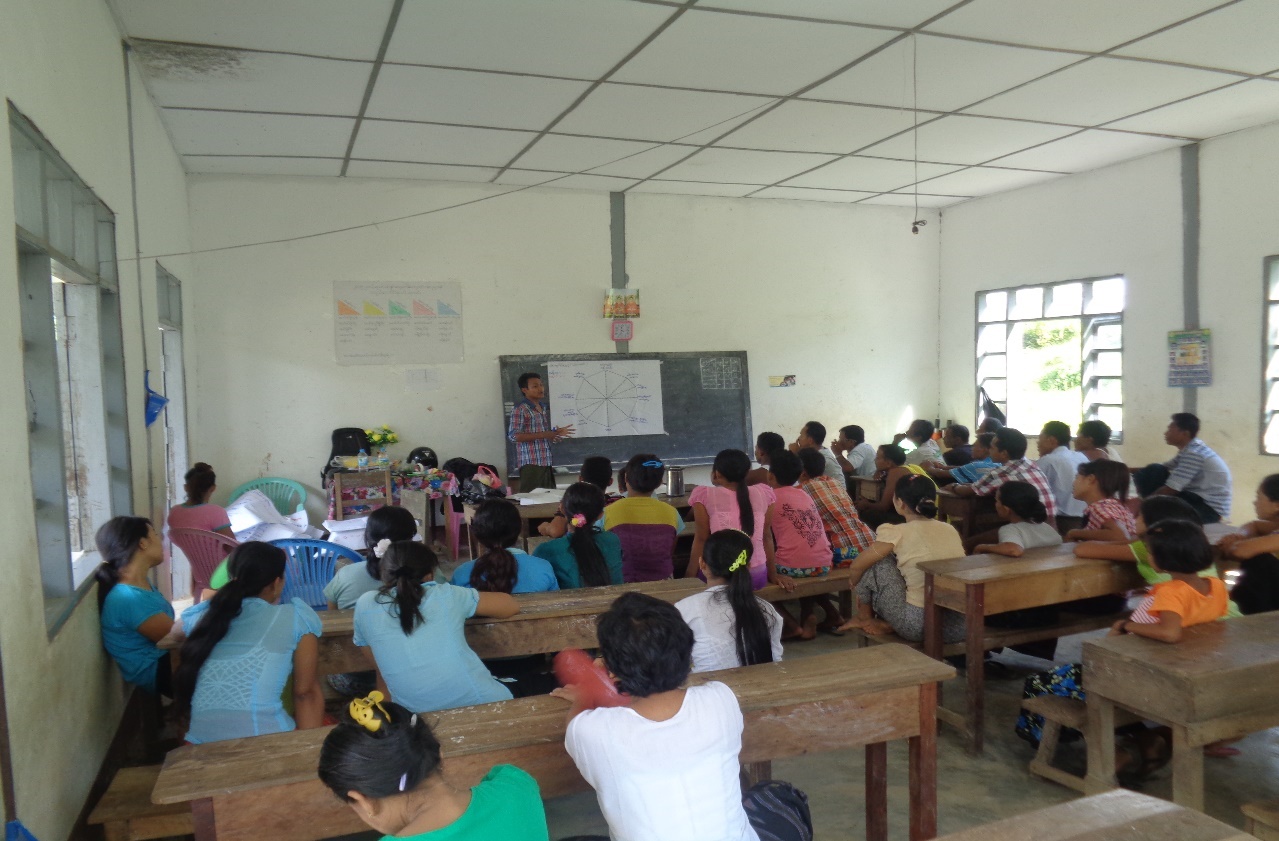   ျပားကၽြိန္ေက်းရြာသို္င္းေခ်ာင္းေက်းရြာအုပ္စု၊ ေက်ာက္ျဖဴၿမိဳ႕နယ္ရခုိင္ျပည္နယ္မာတိကာ၁။	ေဘးဒဏ္ခံႏိုင္စြမ္း ဆန္းစစ္ေလ့လာျခင္းႏွင့္ လုပ္ငန္းအစီအစဥ္  ေနာက္ခံအေၾကာင္အရာမ်ားႏွင့္ မိတ္ဆက္ျခင္း	၁.၁	ေဘးဒဏ္ခံႏိုင္စြမ္း ဆန္းစစ္ေလ့လာျခင္း၏ ရည္ရြယ္ခ်က္	၁.၂	ေဘးဒဏ္ခံႏိုင္စြမ္း ဆန္းစစ္ေလ့လာျခင္း၏ ရလာဒ္	၁.၃	ဆန္းစစ္မႈနည္းလမ္း၂။	ျပားကၽြိန္းေက်းရြာ၏ အေနအထား overview	၂.၁	ေျမမ်က္ႏွာသြင္ျပင္	၂.၂	ျပားကၽြိန္းေက်းရြာအေၾကာင္း	၂.၃	မိုးေလ၀သႏွင့္ ရာသီဥတုအေျခအေန	၂.၄	ေဘးအႏၱရာယ္ႏွင့္ ဖိစိမႈမ်ား (shocks and stresses)		ရာသီဥတုေျပာင္းလဲမႈ (Climate Change)၃။	ရပ္ရြာလူထု ေဘးဒဏ္ခံႏိုင္စြမ္းဆန္းစစ္ေလ့လာျခင္း၏ ရလာဒ္မ်ား	၃.၁	ေက်းရြာေဘးအႏၱရာယ္ျဖစ္စဥ္ျပဇယားအား ဆန္းစစ္ေလ့လာျခင္း 	၃.၂	ေက်းရြာသမိုင္းေၾကာင္းအား ဆန္းစစ္ေလ့လာျခင္း	၃.၃	ရာသီခြင္ျပ ျပကၡဒိန္	၃.၄	အရင္းအျမစ္ျပေျမပံု	၃.၅	ေဘးအႏၱရာယ္ႏွင့္ ထိခိုက္လြယ္မႈျပေျမပံု	၃.၆	အသက္ေမြး၀မ္းေၾကာင္းလုပ္ငန္းမ်ား ခဲြျခားသံုးသပ္ျခင္း	၃.၇	ရပ္ရြာအတြင္း အဖဲြ႕အစည္းမ်ား ေပါင္းစပ္ယွက္ႏြယ္မႈျပေျမပံု	၃.၈	ပါ၀င္ပတ္သက္သူမ်ားဆိုင္ရာ ဆန္းစစ္ျခင္း	၃.၉	ကေလးသူငယ္မ်ား၏ လိုအပ္ခ်က္မ်ားႏွင့္ အခြင့္အေရးမ်ားအေပၚ သက္ေရာက္မႈမ်ား	၃.၁၀	က်ား/မေရးရာ ကြန္ယက္ျပေျမပံု ဆန္းစစ္ျခင္း	၃.၁၁	သတင္းအခ်က္အလက္ႏွင့္ အသိပညာေပးမႈမ်ားကို ရရိွႏိုင္မႈ	၃.၁၂	ေက်းရြာ၏ ထိခုိက္လြယ္မႈႏွင့္ စြမ္းေဆာင္ရည္ကို ဆန္းစစ္ျခင္း	၃.၁၃	ထိခိုက္လြယ္မႈ ဆန္းစစ္ျခင္း၄။	ေဘးဒဏ္ခံႏိုင္စြမ္း ဆန္းစစ္မႈ သတင္းအခ်က္အလက္မ်ား	၄.၁	ျပားကၽြိန္ေက်းရြာ၏ ေဘးအႏၱရာယ္မ်ားကို အဆင့္ခဲြျခားသတ္မွတ္ျခင္း	၄.၂	ရာသီဥတုေျပာင္းလဲမႈ အက်ိဳးသက္ေရာက္မႈမ်ားကို အဆင့္ခဲြျခားသတ္မွတ္ျခင္း	၄.၃	ေဘးအႏၱရာယ္ႏွင့္ ရာသီဥတုေျပာင္းလဲျခင္းမ်ားအား အဆင့္ခဲြျခားသတ္မွတ္သံုးသပ္ျခင္း၄.၄	ကာလတိုေပါင္းစပ္ေဆာင္ရြက္ျခင္းမ်ားအတြက္ ဆံုးျဖတ္ခ်က္ခ်မွတ္ျခင္း	၄.၅	အဓိကက်ေသာ ေဘးအႏၱရာယ္မ်ားအတြက္ စိတ္မွန္းျဖစ္ႏိုင္ေျခမ်ား ပံုေဖာ္ျခင္း၅။	ေဘးဒဏ္ခံႏိုင္စြမ္း လုပ္ငန္းအစီအစဥ္မ်ားႏွင့္ ဦးစားေပးေရြးခ်ယ္ျခင္းမ်ား	၅.၁	လုပ္ငန္းမ်ား ဦးစားေပးအဆင့္သတ္မွတ္သည့္ နည္းလမ္း (Cost & Bemefit analysis)၆။	ရပ္ရြာလူထု ေဘးဒဏ္ခံႏိုင္စြမ္း လုပ္ငန္းအစီအစဥ္မ်ား (Action Plan)၇။	နိဂံုးခ်ဳပ္၈။	ျပန္လည္သံုးသပ္ျခင္း၊ ေစာင့္ၾကည့္ေလ့လာအကဲျဖစ္ျခင္းႏွင့္ အခ်က္အလက္ျပဳျပင္ျခင္း	ေနာက္ဆက္တဲြ (၁)း	Rakhine Multi Hazard Risk Maps	ေနာက္ဆက္တဲြ (၂)း	ရပ္ရြာအေျချပဳ ႀကိဳတင္သတိေပးစနစ္ စစ္ေဆးမႈပံုစံ	ေနာက္ဆက္တဲြ (၃)း	ပတ္၀န္းက်င္အေျခအေနကို စစ္ေဆးျခင္း	ေနာက္ဆက္တဲြ (၄)း	ေက်းရြာသဘာ၀ေဘး စီမံခန္႔ခဲြမႈေကာ္မတီ၏ တာ၀န္ႏွင့္၀တၱရားမ်ား	ေနာက္ဆက္တဲြ (၅)း	အေရးေပၚဆက္သြယ္ရန္ ဖုန္းနံပါတ္မ်ား၁။ 	ေဘးဒဏ္ခံႏိုင္စြမ္း ဆန္းစစ္ေလ့လာျခင္းႏွင့္ လုပ္ငန္းအစီအစဥ္ ေနာက္ခံ အေၾကာင္း ျခင္းရာႏွင့္ မိတ္ဆက္ျခင္းရခိုင္ျပည္နယ္၊ ေက်ာက္ျဖဴျမိဳ႕နယ္၊ သိုင္းေခ်ာင္းေက်းရြာအုပ္စု၊  ျပားကၽြိန္ ေက်းရြာ၏ ေဘးဒဏ္ခံႏိုင္စြမ္း ေလ့လာ ဆန္းစစ္သံုးသပ္တင္ျပမႈကို အဂၤလန္ႏိုင္ငံမွ Department for International Development (DFID) ၏ ရံပံုေငြ ေထာက္ပံမႈျဖင့္ လူမႈဖြံ႕ျဖိဳးေရးတိုးတက္ေရးအသင္း (CDA) ႏွင့္ ပလန္အင္တာေနရွင္နယ္(ျမန္မာ)တို႔မွ ပူးေပါင္း အေကာင္အထည္ ေဖာ္ေဆာင္ရြက္ေသာ “ရာသီဥတုဆိုးရြားလာမႈႏွင့္  ေဘးအႏၱရာယ္မ်ားက်ေရာက္လာ မႈအပၚ ခံႏုိင္ ရည္စြမ္းတည္ေဆာက္ျခင္းႏွင့္ လိုက္ေလ်ာညီေထြေနထိုင္ျခင္း (BRACED) စီမံခ်က္”မွ ဆန္းစစ္ေလ့ လာထားျခင္း ျဖစ္ပါသည္။BRACED ျမန္မာ မိတ္ဖက္အ ဖြဲ႔အစည္းသည္ ႏိုင္ငံတကာ အင္ဂ်ီအိုမ်ား၊ ေဒသတြင္း အဖြဲ႔အစည္းမ်ား၊ ျမန္မာ ႏိုင္ငံ၏ေဘးဒဏ္ခံႏိုင္စြမ္းကို ေလ့လာသုေတသနျပဳေနေသာ သုေတသနအဖြဲ႔ အစည္း မ်ားႏွင့္လည္း ပူးေပါင္းခ်ိတ္ဆက္ ေဆာင္ရြက္လ်က္ရွိပါသည္။ BRACED မိတ္ဖက္အဖြဲ႔တြင္ ဦးေဆာင္သူျဖစ္ Plan International Myanmar မွ ေဆာင္ရြက္ျပီး Actionaid Myanmar, BBC Media Action, World Vision, Myanmar Environmental Institute ႏွင့္ UN Habitat တို႔ႏွင့္ ပူးေပါင္းေဆာင္ရြက္ျပီး ရပ္ရြာ၏ေဘးဒဏ္ခံႏိုင္စြမ္း ပိုမိုေတာင့္တင္းခိုင္မာလာေစရန္ ေဆာင္ ရြက္လ်က္ရွိပါသည္။ ဤ ျပားကၽြိန္ေက်းရြာ၏ ဆန္းစစ္ေလ့လာခ်က္ကို BRACED ၏ ရပ္ရြာလူထုေဘးဒဏ္ခံႏိုင္စြမ္း ဆန္းစစ္ေလ့လာသံုးသပ္ ျခင္းဆိုင္ရာ လမ္းညႊန္မႈမ်ား၊ အသံုးျပဳရန္ပံုစံမ်ား ေထာက္ပံ့ကူညီမႈျဖင့္ ျပဳလုပ္ခဲ့ပါသည္။၁.၁	ေဘးဒဏ္ခံႏိုင္စြမ္း ဆန္းစစ္ေလ့လာျခင္း၏ ရည္ရြယ္ခ်က္BRACED စီမံကိန္း၏ ရပ္ရြာလူထုေဘးဒဏ္ခံႏိုင္စြမ္း ဆန္းစစ္ေလ့လာျခင္း၏ ရည္ရြယ္ခ်က္မွာ -ေဘးအႏၲရာယ္ႏွင့္ ရာသီဥတုေျပာင္းလဲမႈတို႕၏ ေဘးဒုကၡမ်ားအေပၚ ေက်းလက္ေနလူထု၏ စိတ္ဖိစီးမႈမ်ားကို သံုးသပ္ႏိုင္ရန္။ေက်းလက္လူထုအတြင္းဖဲြ႕စည္းေဆာင္ရြက္ထားေသာ ေက်းရြာေဘးအႏၲရာယ္မ်ားက်ေရာက္လာမႈ အေပၚတြင္ မည္ကဲ့သို႔ လုိက္ေလ်ာညီေထြစြာ ေနထိုင္ႏိုင္မႈအား သံုးသပ္ႏိုင္ရန္။ေဘးဒဏ္ခံႏိုင္စြမ္းရည္တိုးတက္ေစရန္၊ လိုက္ေလ်ာညီေထြစြာ ေနထိုင္ရန္အတြက္ လိုအပ္ေသာ လုပ္ငန္းေဆာင္ရြက္ခ်က္မ်ားကို သိရိွေစရန္ ျဖစ္ပါသည္။၁.၂	ေဘးဒဏ္ခံႏိုင္စြမ္း ဆန္းစစ္ေလ့လာျခင္း၏ ရလာဒ္ရပ္ရြာလူထုေဘးဒဏ္ခံႏိုင္စြမ္းဆန္းစစ္ေလ့လာျခင္း၏ရည္ရြယ္ခ်က္မွာရပ္ရြာေဘးဒဏ္ခံႏိုင္စြမ္းအားေကာင္းလာေစရန္ ေဘးဒဏ္ခံႏိုင္စြမ္းလုပ္ငန္းအစီအစဥ္မ်ားအေကာင္အထည္ေဖာ္ေဆာင္ရြက္ရန္အတြက္နည္းလမ္းမ်ားေထာက္ပံ့ေပးႏိုင္ရန္ျဖစ္ပါသည္။သက္ဆုိုင္ရာအုပ္ခ်ဳပ္ေရးအဖြဲ႔မ်ာ၊ဘာသာေရေခါင္းေဆာင္မ်ား၊ကေလးသူငယ္၊အမ်ိဳးသမီးမ်ား၊မသန္စြမ္းမ်ားစသည့္ပါဝင္ပက္သက္သူမ်ား အေနျဖင္ ့ လည္းေဘးဒဏ္ခံႏိုင္စြမ္း လုပ္ငန္း စဥ္မ်ားတြင္ပူေပါင္းပါဝင္လိုမႈမ်ား ရွိလာေစရန္၊ အသီးသီး ေသာတာဝန္ဝတၱရား မ်ားကိုရွင္းလင္းစြာ နား လည္လာေစရန္ ႏွင္ ့ေဘးဒဏ္ခံႏိုင္စြမ္း တည္ေဆာက္ျခင္းဆိုင္ရာ ရည္မွန္းခ်က္မ်ား ျပည့္မွီေစရန္ ရြာသူရြာသားအားလံုး ၏ ပူးေပါင္းမႈကို ရရွိေစရန္ျဖစ္ပါသည္။ ဆန္းစစ္ေလ့လာ ျခင္းျဖင့္ လိုအပ္ေသာေက်းရြာ  သတင္းအခ်က္အ လက္ေျပာင္းလဲ မႈမ်ားကိုပံုမွန္ျပဳလု ပ္ႏိုင္ရန္၊ အသစ္ေ  ျပာင္း လဲလာ  ေသာ ေဘးအႏၱရာယ္မ်ားႏွင့္ ဖိစီးမႈမ်ားအတြက္ သတင္းအခ်က္ အလက္ ႏွင့္ ၾကိဳတင္ျပင္ဆင္မႈ မ်ား ပူးေပါင္းျပဳလုပ္ႏိုင္ရန္ျဖစ္ပါသည္။၁.၃	ဆန္းစစ္မႈနည္းလမ္းဤရပ္ရြာလူထုေဘးဒဏ္ခံႏို္င္စြမ္း ေလ့လာဆန္းစစ္ခ်က္သည္ BRACED စီမံကိန္းမွ ေဖာ္ထုတ္ထားေသာ ဆန္းစစ္ ေလ့လာျခင္းလက္စြဲစာအုပ္မွ တင္ျပခ်က္မ်ားအတိုင္း ေဆာင္ရြက္ျခင္းျဖစ္ပါသည္။ ဆန္းစစ္ေလ့လာျခင္း၏ ရည္မွန္းခ်က္ (၁) ရပ္ရြာလူထု၏ အေတြ႔အၾကံဳမ်ားအေပၚတြင္ သိပၸံနည္းက် အခ်က္အလက္မ်ားကိုအေျခခံ၍ အနာဂတ္တြင္ ရပ္ရြာလူထု ရင္ဆိုင္ေနရေသာ ေဘးအႏၱရာယ္ႏွင့္ ဖိစီးမႈမ်ားအေပၚတြင္ ပိုမုိနားလည္သေဘာေပါက္ လာေစရန္။  ရည္မွန္းခ်က္ (၂) ေဘးအႏၱရာယ္မ်ားက်ေရာက္မႈႏွင့္ ဖိစီးမႈမ်ားအေပၚတြင္ ထိခိုက္လြယ္မႈရွိသူမ်ားႏွင့္ ထိခိုက္လြယ္ေသာအရာမ်ားကို သတ္မွတ္ေဖာ္ထုတ္ႏိုင္ရန္ႏွင့္ ရည္မွန္းခ်က္ (၃) ေဘးဒဏ္ခံႏိုင္စြမ္းရိွေသာ ရပ္ရြာ လူထုကို တည္ေဆာက္ႏုိင္ရန္ ေထာက္ပံ့ေပးႏိုင္ေသာ ရပ္ရြာလူထု၏ စြမ္းေဆာင္ရည္မ်ားကို ေဖာ္ထုတ္ႏိုင္ရန္ ျဖစ္ပါ သည္။လက္စြဲစာအုပ္ပါ ေဖာ္ျပခ်က္မ်ားကို အေျခခံ၍ သိုင္းေခ်ာင္းေက်းရြာအုပ္စု၊ ျပားကၽြိန္ေက်းရြာတြင္ အခ်ိန္ယူ၍ ရပ္ရြာလူထုႏွင့္ အစည္းအေဝးမ်ား ျပဳလုပ္ကာေက်းရြာ၏ သတင္းအခ်က္အလက္မ်ားကို နည္းကိရိယာမ်ား (assessment tools) အသံုးျပဳ၍ စုေဆာင္းေဖာ္ထုတ္ထားျခင္းျဖစ္ပါသည္။ေဘးဒဏ္ခံႏိုင္စြမ္းဆန္းစစ္ေလ့လာျခင့္းအဆင့္မ်ားတြင္….၁။ ေက်းရြာႏွင့္ ပတ္ဝန္းက်င္ေဒသ၏ အေျခအေနမ်ားကို အၾကိဳခန္႔မွန္းသိရွိႏိုင္ရန္ ရပ္ရြာလူထုႏွင့္ ကြင္းဆင္း ဝန္ထမ္းမ်ားအေနျဖင့္ ေနာက္ခံဆင့္ပြားအခ်က္အလက္မ်ား (secondary data) ကို ဆန္းစစ္ျခင္းမ်ားကို ျပဳလုပ္ ႏိုင္ပါသည္။ အခ်က္အလက္သံုးသပ္ျခင္းမ်ားတြင္…စြမ္းရည္ဖြံ႔ျဖိဳးမႈေဖာင္ေဒးရွင္း၏ ရပ္ရြာလူထုထိခို္က္လြယ္မႈ ဆန္းစစ္ခ်က္ADPC Et Al Rhakine multi hazard assessmentRIMES ၏ ရာသီဥတုဆို္င္ရာ အခ်က္အလက္မွတ္တမ္း (Climate Profiles)၂။ BRACED ေဘးဒဏ္ခံႏိုင္စြမ္းဆန္းစစ္ေလ့လာျခင္း လက္စြဲစာအုပ္ကို အသံုးျပဳျခင္းအားျဖင့္ ၿပီးျပည့္စံုေသာ သတင္းအခ်က္အလက္ စုေဆာင္းႏိုင္ျခင္းျဖစ္ပါသည္။ ဆန္းစစ္ေလ့လာျခင္းတြင္ အသံုးျပဳခဲ့ေသာနည္းကိရိယာ မ်ားမွာ ေအာက္ပါအတိုင္းျဖစ္ပါသည္။ေက်းရြာ ေဘးအႏၱရာယ္ သမိုင္းေၾကာင္းအား ဆန္းစစ္ေလ႔လာျခင္းေက်းရြာ၏ သမိုင္းေၾကာင္းအား ဆန္းစစ္ေလ႔လာျခင္းရာသီခြင္ျပ ျပကၡဒိန္ အရင္းအျမစ္ျပ ေျမပံုေဘးအႏၱရာယ္ႏွင့္ ထိခိုက္လြယ္မႈျပ ေျမပံုအသက္ေမြးဝမ္းေၾကာင္းလုပ္ငန္းမ်ား ခြဲျခားသံုးသပ္ျခင္းရပ္ရြာအတြင္း အဖြဲ႔အစည္းမ်ား ေပါင္းစပ္ယွက္ႏြယ္မႈျပေျမပံုပါဝင္ပက္သက္သူမ်ားဆိုင္ရာ ဆန္းစစ္ျခင္းက်ား၊ မ ေရးရာ ကြန္ယက္ျပ ေျမပံု ဆန္းစစ္ျခင္းကေလးသူငယ္မ်ား၏ လိုအပ္ခ်က္မ်ားႏွင့္ အခြင့္အေရးမ်ားအေပၚ သက္ေရာက္မႈမ်ားသတင္းအခ်က္အလက္ႏွင့္ အသိပညာေပးမႈမ်ားကို ရရွိႏိုင္မႈေက်းရြာ၏ ထိခိုက္လြယ္မႈႏွင့္ စြမ္းေဆာင္ရည္ကို ဆန္းစစ္ျခင္းထိခိုက္လြယ္မႈ ဆန္းစစ္ျခင္း	ေဘးအႏၱရာယ္မ်ားကို အဆင္႔ခြဲျခားသတ္မွတ္ျခင္းရာသီဥတုေျပာင္းလဲမႈ အက်ိဳးသက္ေရာက္မႈမ်ားက္ု အဆင္႔ခြဲျခား သတ္မွတ္ျခငး္ေဘးအႏၱရာယ္ႏွင္႔ရာသီဥတုေျပာင္းလဲျခင္းမ်ားအား အဆင္႔ခြဲျခား သတ္မွတ္ သံုးသပ္ျခင္းကာလတိုေပါင္းစပ္ ေဆာင္ရြက္ျခင္းမ်ားအတြက္ ဆံုးျဖတ္ခ်က္ခ်မွတ္ျခင္းအဓိကက်ေသာ ေဘးအႏၱရာယ္မ်ားအတြက္ စိတ္မွန္းျဖစ္နိုင္ေျခမ်ား ပံုေဖာ္ျခင္းေဘးဒါဏ္ခံနိုင္ရန္ လုပ္ေဆာင္ရမည္႔လုပ္ငန္းမ်ားအား အဆင္႔ခြဲျခားျခင္းလုပ္ငန္းမ်ား ဦးစားေပးအဆင္႔သတ္မွတ္သည္႔နည္းလမ္း (Cost & Benefit analysis)၃။ သတင္းႏွင့္ အခ်က္အလက္မ်ားဆန္းစစ္ျခင္းႏွင့္ ဦးစားေပးလုပ္ငန္းမ်ားေရြးခ်ယ္ျခင္း။ စုေဆာင္းထားေသာ သတင္းအခ်က္အလက္မ်ားကို ဆန္းစစ္ေလ့လာျခင္းသည္ ရပ္ရြာလူထုေဘးဒဏ္ခံႏိုင္စြမ္းကို အားေကာင္းလာ ေစရန္၊ သင့္ေလ်ာ္သည့္လုပ္ေဆာင္ခ်က္မ်ားကိုကနဦးသတ္မွတ္ႏိုင္ရန္ႏွင့္ ေဘးအႏၱရာယ္ႏွင့္ဖိစီးမႈမ်ား၏သက္ ေရာက္မႈမ်ားဦးစားေပးသတ္မွတ္ျခင္းစတင္ရာတြင္ အတည္ျပဳႏိုင္ရန္ျဖစ္ပါသည္။ နည္းကိရိယာမ်ားဆန္းစစ္ျခင္း အားျဖင့္ပါဝင္ေသာ လုပ္ငန္းစဥ္မ်ားမွာ…ရပ္ရြာလူထုရင္ဆိုင္ေနရေသာ အဓိကေဘးအႏၱရာယ္ႏွင့္ ရာသီဥတုေျပာင္းလဲမႈေၾကာင့္ ျဖစ္ေပၚလာ ေသာေဘးအႏၱရာယ္မ်ား အဆင့္သတ္မွတ္ရန္။ ဦးစားေပးေရြးခ်ယ္ထားေသာ ေဘးအႏၱရာယ္မ်ားအေပၚအေျခခံ၍ ရပ္ရြာလူထုအေနျဖင့္လုပ္ ေဆာင္ခ်က္မ်ား ေရြးခ်ယ္ျခင္း။BRACED ရန္ပံုုေငြမွ ေထာက္ပံ့ျခင္းျဖင့္အေကာင္အထည္ေဖာ္ရန္ ဦးစားေပးလုပ္ငန္းမ်ားေရြး ခ်ယ္ရာတြင္ ဦးစားေပးေရြးျခယ္ျခင္း နည္းကိရိယာမ်ား အသံုးျပဳ၍ ေရြးခ်ယ္ျခင္း။ရာသီအလိုက္ဆံုးျဖတ္ခ်က္မ်ား ခ်မွတ္ႏိုင္ရန္ မိုးေလဝသခန္႔မွန္းခ်က္မ်ားကို အေျခခံ၍ ကာလတို ဆံုးျဖတ္ခ်က္မ်ား ခ်မွတ္ျခင္း။ျဖစ္ႏိုင္ေခ်မ်ားျပီး ျဖစ္ေလ့ျဖစ္ထရွိေသာ ေဘးမ်ားအတြက္စိတ္မွန္းျဖစ္ႏိုင္ေျခမ်ား ပံုေဖာ္ႏိုင္ရန္ ေဘးမ်ား၏ျပင္းအားႏွင့္ပမာဏေပၚတြင္ အေျခခံ၍မတူညီေသာ အေျခအေနအဆင့္ဆင့္တြင္အ ေကာင္အထည္ေဖာ္ေဆာင္မႈမ်ားသတ္မွတ္ရန္။ဆန္းစစ္ေလ့လာျခင္းမ်ားအေပၚတြင္ အေျခခံ၍ တိုက္ရိုက္ခံစားရေသာ သဘာဝေဘးအႏၱရာယ္မ်ား၊ ရာသီဥတု ေျပာင္းလဲမႈမ်ား၏ သက္ေရာက္မႈမ်ားကိုရပ္ရြာလူထု၏ ရင္ဆိုင္တုန္႔ျပန္ႏိုင္စြမ္းကို ပိုမို အားေကာင္းလာေစရန္ႏွင့္ သဘာဝပတ္ဝန္းက်င္ေျပာင္းလဲမႈမ်ား၊ လူမႈ-စီးပြားက႑ေျပာင္းလဲမႈမ်ားႏွင့္ ပဋိပကၡအစရွိေသာ ျပႆနာမ်ားကို ေျဖရွင္းႏိုင္ရန္ အဓိကလုပ္ငန္းမ်ားကို ဦးစားေပးေရြးခ်ယ္ ျခင္းျဖစ္ပါသည္။လိုအပ္ေသာ သတင္းအခ်က္အလက္အမ်ားကို ေဆြးေႏြးပြဲတြင္ ေက်းရြာအုပ္ခ်ဳပ္ေရးမႈး၊ စီမံခန္႔ခြဲမႈအဖြဲ႔၊ သက္ၾကီးမ်ား၊ ေက်းရြာေဘးအႏၱရာယ္ေလ်ာ့ပါးေရးေကာ္မီတီဝင္မ်ား၊ ေက်ာင္းတြင္းေဘးအႏၱရာယ္ ေလ်ာ့ပါးေရး ေကာ္မီတီမ်ား၊ ေက်းရြာသူရြာသားမ်ား ကုိယ္တိုင္ပါဝင္ျခင္းျဖင့္ရရွိႏိုင္ပါသည္။ မိုးေလဝသႏွင့္ ရာသီဥတုဆိုင္ရာ သတင္းအခ်က္ အလက္မ်ားကဲ့သို႔ေသာ အျခားလိုအပ္ေသာသတင္းအခ်က္အလက္မ်ားကို မိုးေလဝသႏွင့္ဇလေဗဒဦးစီးဌာန၊ Myanmar Environmental Institute – MEI ႏွင့္ အျခားေသာ ပညာရပ္ဆိုင္ရာ အခ်က္အလက္မ်ားမွလည္း ရရွိႏိုင္ပါ သည္။၂။	ျပာကၽြိန္ေက်းရြာ၏ အေနအထား overview၂.၁	ေျမမ်က္ႏွာသြင္ျပင္	  ျပားကြ်ိန္ေက်းရြာသည္ သိုင္းေခ်ာင္းေက်းရြာအုပ္စု၊ ေက်ာက္ျဖဴျမိဳ႕နယ္၏ ေတာင္ဘက္ တြင္ တည္ရွိ  ျပီး ေက်ာက္ျဖဴၿမိဳ႕မွသိုင္းေခ်ာင္းအထိ(၁၃)မိုင္ႏွင့္(၂)ဖာလံုခန္႕ကြာေ၀းပါသည္။ေက်းရြာ၏နယ္နိမိတ္အက်ယ္အ၀န္းမွာ(၂)မိုင္ပတ္လည္အက်ယ္အ၀န္းရွိၿပီး အေရွ႕ဘက္မွအေနာက္ဘက္အထိ(၃) ဖာလံုးခန္႕ ႏွင္႔ ေတာင္ဘက္ မွ ေျမာက္ဘက္ အထိ (၁) မိုင္ခန္႕ရွိပါသည္။ အေရွ႕ဘက္တြင္ တံတားဦးေက်းရြာ ၊ အေနာက္ဘ က္တြင္ေရနံေတာင္ ၊  ေတာင္ဘက္တြင္ ၿပားကၽြန္ေခ်ာင္းဖ်ားရြာ၊ေျမာက္ဘက္တြင္ဇိုင္ေခ်ာင္းေက်းရြာရွိပါသည္။လမ္းပန္းဆက္သြယ္ေရးအေနျဖင့္တစ္ႏွစ္ပတ္လံုးကုန္လမ္းျဖင့္ တိုက္ရိုက္သြား လာႏိူင္သည္။  ထိုလမ္းသည္ ေျမသား လမ္းမ်ားျဖစ္ပါသည္။ ေတာင္ႏွင္႔ ေျမာက္ သြယ္တန္းထားေသာ လမ္းမၾကီး (၂)ခုကို ဗဟိုျပဳျပီး အျခားလမ္းသြယ္မ်ားျဖင္႔ ဖြဲ႕စည္းထားေသာ ေက်းရြာျဖစ္ပါသည္။ ေက်းရြာသည္ေတာင္ကုန္းေတာင္းတန္းမ်ား၊ေျမျပန္႔လြင္ျပင္အနည္းငယ္ျဖင့္ဖြဲ႕စည္းထားေသာေၾကာင့္စိမ္းလန္းေသာေတာေတာင္သဘာဝရႈခင္းမ်ားလည္းတည္ရွိပါသည္။မိုးမ်ားေသာရာသီဥတုျဖစ္ၿပီးအျမဲစိမ္းေတာမ်ားေပါက္ေရာက္ရာေဒသျဖစ္ပါသည္။ျပားကၽြိန္ေက်းရြာသည္ရြာဝိုင္းပံုရွိျပီးေတာင္းကုန္းေျမျမင္႔မ်ားႏွင္႔ေျမျပန္႔လြင္ျပင္မ်ားေရာယွက္ဖြဲ႔စည္းထားေသာ ေက်းရြာျဖစ္ပါသည္။  ၂.၂	ျပားကၽြိန္ေက်းရြာအေၾကာင္း              ျပားကြ်ိန္ေက်းရြာသည္ သိုင္းေခ်ာင္းေက်းရြာအုပ္စု၊ ေက်ာက္ျဖဴျမိဳ႕နယ္၏ ေတာင္ဘက္ တြင္ တည္ရွိျပီး ေက်ာက္ျဖဴၿမိဳ႕ မွ သိုင္းေခ်ာင္းအထိ (၁၃)မိုင္ ႏွင့္ (၂) ဖာလံုခန္႕ ကြာေ၀း ပါသည္။  ေက်းရြာ၏နယ္နိမိ တ္အ က်ယ္အ၀န္းမွာ (၂)မိုင္ပတ္လည္အက်ယ္အ၀န္းရွိၿပီး အေရွ႕ဘက္မွ အေနာက္ဘက္ အထိ (၃) ဖာလံုးခန္႕ ႏွင္႔ ေတာင္ဘက္ မွ ေျမာက္ဘက္ အထိ (၁) မိုင္ခန္႕ရွိပါသည္။ အေရွ႕ဘက္တြင္ တံတားဦးေက်းရြာ ၊ အေနာက္ဘက္တြင္ ေရနံေတာင္ ၊  ေတာင္ဘက္တြင္ ၿပားကၽြန္ေခ်ာင္းဖ်ားရြာ၊ ေျမာက္ဘက္တြင္ ဇိုင္ေခ်ာင္း ေက်းရြာရွိပါသည္။ ယခုခ်ိန္ ေက်းရြာထဲတြင္ အိမ္ေျခ    ( ၁၈၉ ) အိမ္၊ အိမ္ေထာင္စု (၁၉၈) ၊ စုစုေပါင္းလူဦးေရ ( ၈၉၀) ေယာက္၊  အမ်ိဳးသား (၃၈၀) ေယာက္ႏွင့္အမ်ိဳးသမီး(၅၁၀)ေယာက္ေနထိုင္လွ်က္ရွိၿပီးလယ္လုပ္ငန္းကိုအဓိကအသက္ေမြး၀မ္းေၾကာင္းလုပ္ငန္းအျဖစ္လုပ္ကိုင္ၾကပါသည္။ျပားကၽြိန္ေက်းရြာသည္ရြာဝိုင္းပံုဆန္ဆန္ရွိေသာ္လည္း ေတာင္ႏွင္႔ ေျမာက္ အလ်ားပိုရွည္ပါသည္။ ေတာင္ႏွင္႔ေျမာက္သြယ္တန္းထားေသာလမ္းမၾကီး(၂)လမ္းကိုဗဟိုျပဳျပီးအျခားလမ္းသြယ္မ်ားျဖင္႔ဖြဲ႕စည္းတည္ေဆာက္ထားေသာ ေက်းရြာျဖစ္ပါသည္။ ေက်းရြာ၏ အဓိက စီးပြားေရးလုပ္ငန္း အျဖစ္ ေက်းရြာပတ္ဝန္းက်င္တြင္ရွိေသာ လယ္ေျမမ်ားကို အမွီျပဳကာ လယ္ယာလုပ္ငန္းကို လုပ္ကိုင္လ်က္ရွိပါသည္။တစ္ရြာလံုးတြင္ရခိုင္လူမ်ိဳးမ်ားေနထိုင္ၾကၿပီး ဗုဒၶဘာသာကိုသာ ကိုးကြယ္ၾကပါသည္။ ဘုန္းေတာ္ၾကီးေက်ာင္ း ၀င္း ထဲတြင္ အဓိက ပင္မေက်ာင္းႀကီး(၁)ေက်ာင္း၊ သိမ္(၁)ေဆာင္၊ ဥပုတ္သည္ဇရပ္ (၁)ေဆာင္ ၊ ဆြမ္းစားေက်ာင္းေဆာင္ ( ၁ ) ေဆာင္ ႏွင့္ ေစတီ ( ၁ ) ေဆာင္ရွိပါသည္။ အလက(ခြဲ)(၁) ေက်ာင္း ၊ စာၾကည္႔တိုက္ (၁) ခု ၊ေသာက္သံုးေရကန္(၂) ကန္ ၊ ေရတြင္း ( ၁)တြင္း ႏွင့္အိမ္သ ( ၂၀ ) လံုးခန္႕ ရွိပါသည္။ ထိုကဲ႔သို႔ ခိုင္ခံေသာ အေဆာက္အဦးမ်ား ရွိေနျခင္းမွာ ေက်းရြာလူထုအတြက္ခိုလံႈရာေနရာအျဖစ္ အသံုးျပဳနိုင္ပါသည္။ေက်းရြာလူထုသည္မုန္တိုင္းေဘးအႏၱရာယ္မ်ားကိုလည္းေတြ႕ၾကံဳခဲ့ရပါသည္။ ၄င္းေဘးအႏၱရာယ္ေၾကာင့္အိမ္မ်ားပ်က္စီးျခင္း၊ကြ်ဲႏြားတိရစၦာန္မ်ားေသဆံုးျခင္း ႏွင့္ အပင္မ်ားၿပိဳလဲ ပ်က္စီးျခင္းမ်ားကို ဆံုးရႈံးခဲ့ရပါသည္။၂.၃	မိုးေလ၀သႏွင့္ ရာသီဥတုအေျခအေန            ေက်ာက္ၿဖဴၿမိဳ႕နယ္၊ ရခိုင္ျပည္နယ္၂.၃-၁.၁ အေထြေထြ ရာသီဥတု လကၡဏာမ်ား ရခိုင္ျပည္နယ္၊ ေက်ာက္ျဖဴေဒသသည္ ျမန္မာႏို္င္ငံ၏ အေနာက္ေတာင္အရပ္တြင္တည္ရွိသည္။ ေျမာက္လတၱီက်ဳ ၁၉ ဒီဂရီ ၂၆ မိႏွစ္ ႏွင့္ အေရွ႕ေလာင္ဂ်ီက်ဳ ၉၃ ဒီဂရီ ၃၃ မိနစ္ တြင္တည္ရွိၿပီး၊   ေက်ာက္ျဖဴၿမိဳ႕သည္ (ပံု-၁၃) တြင္ ျမင္ေတြ႔ရသည့္အတုိင္း ဘဂၤလားပင္လယ္ေအာ္ကို မ်က္ႏွာမူလ်က္ တည္ရွိသည္။ ဘဂၤလားပင္လယ္ေအာ္၏  အေနာက္ေတာင္ မုတ္သုန္ႏွင့္  ရာသီဥတု အေျခအေနမ်ားမွ မိုးရြာသြန္းမႈမ်ား ရရွိျခင္းေၾကာင့္၊ ေက်ာက္ျဖဴၿမိဳ႕သည္ ေလ့လာခဲ့သည့္ ဌာနမ်ားတြင္ အစိုစြတ္ဆံုးျဖစ္ၿပီး ႏွစ္စဥ္ပ်မ္းမွ်မိုးေရခ်ိန္ ၄,၆၅၅ မီလီမီတာ ရွိသည္။ အျခားေသာ အေနာက္ေတာင္ မုန္သုန္ရာသီ လႊမ္းမိုးမႈမ်ားကဲ့သုိ႔ပင္ ေက်ာက္ျဖဴၿမိဳ႕သည္ ေမလမွ ေအာက္တိုဘာလအတြင္း ထင္ရွားသည့္ မိုးေရခ်ိန္ကုိ ရရွိသည္။ (ဇူလိႈင္၊ ပံု-၁၄ ) တြင္ unimodal peak ။ 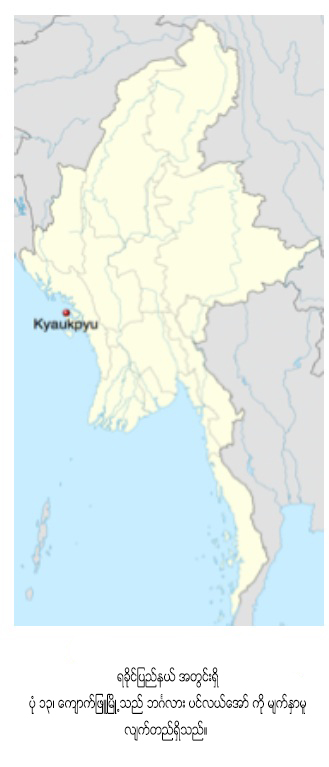 ပ်မ္းမွ်ေန႔အပူခ်ိန္မ်ားသည္ ဧၿပီလႏွင့္ ေမလ မ်ားတြင္ အပူဆံုးျဖစ္ၿပီး၊ လစဥ္ ပ်မ္းမွ်အပူခ်ိန္ကြာျခားမႈမွာ အျခားေဒသမ်ားေလာက္  မကြာျခားေပ။ အျမင့္ဆံုး အပူခ်ိန္ကို ၁၉၈၈ ခုႏွစ္ စက္တင္ဘာလ ၁၉ ရက္ေန႔တြင္ (၃၉ ဒီဂရီစင္တီဂရိတ္) ကို တိုင္းတာရရွိၿပီး အနိမ့္ဆံုး အပူခ်ိန္ကို ၁၉၉၇ ခုႏွစ္၊ ဒီဇင္ဘာလ ၃၁ရက္ေန႔ (၁၉.၁ ဒီဂရီ စင္တီဂရိတ္)ကို တိုင္းတာရရွိခဲ့သည္။ 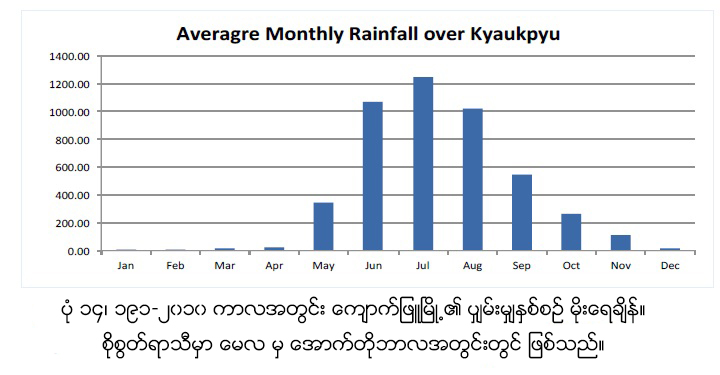 အေအးဆံုးညအပူခ်ိန္မ်ားမွာဇန္န၀ါရီလႏွင့္ေဖေဖာ္၀ါရီလမ်ားျဖစ္ၾကၿပီးပ်မ္းမွ်အနည္းဆံုးအပူခ်ိန္၁၆.၉၄ဒီဂရီစင္တီဂရိတ္ ႏွင့္ ၁၈.၃၈ ဒီဂရီ စင္တီဂရိတ္ တို႔ အသီးသီးျဖစ္ၾကသည္။ အျမင့္ဆံုး အနည္းဆံုးအပူခ်ိန္ကို ၁၉၈၃ ခုႏွစ္ ေမလ ၂၆ ရက္ (၃၀ ဒီဂရီစင္တီဂရိတ္) ျဖစ္ၿပီး အေအးဆံုး အပူခ်ိန္မွာ ၁၉၈၃ ဒီဇင္ဘာလ ၂၄ ရက္ ( ၁၀ ဒီဂရီစင္တီဂရိတ္)ကိုတိုင္းတာရရွိခဲ့သည္။ 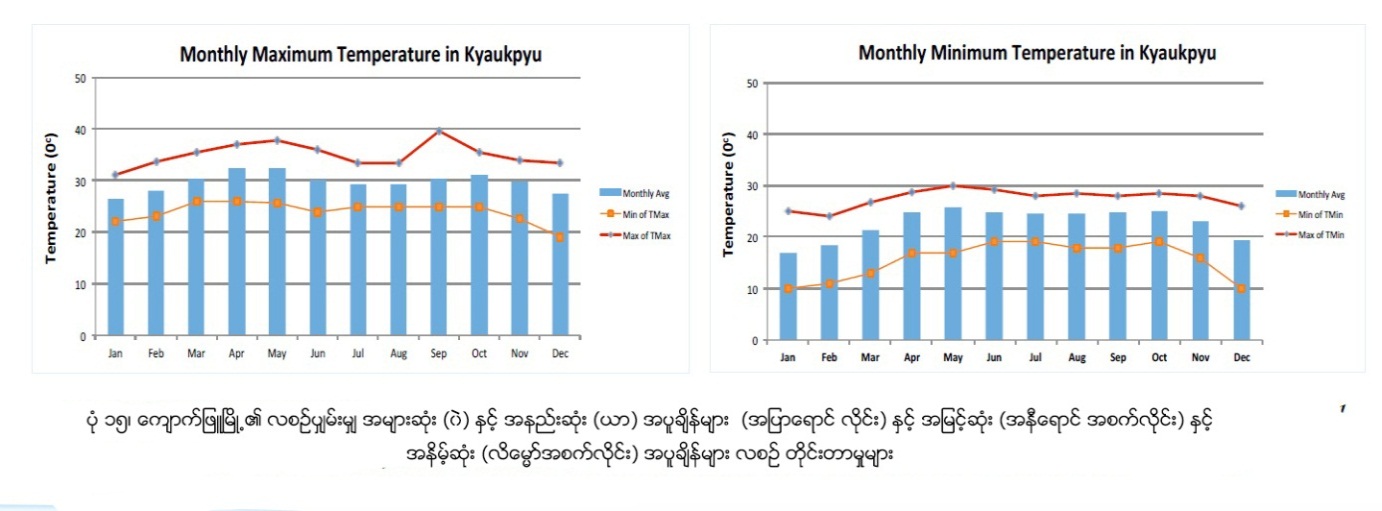 ပွ်မ္းမွ်အျမင့္ဆံုးႏွင့္ အနိမ့္ဆံုးအပူခ်ိန္ႏွင့္ လစဥ္အျမင့္ဆံုးႏွင့္ အနိမ့္ဆံုး အပူခ်ိန္မ်ားကို (ပံု-၁၅) တြင္ ေဖာ္ျပထားသည္။ ၂.၄	ေဘးအႏၱရာယ္ႏွင့္ ဖိစီးမႈမ်ား (Shocks and Stresses)             ရာသီဥတုေျပာင္းလဲမွဳ႕ (Climate Change) ၂.၄.၁.၁ ရခိုင္ျပည္နယ္၊ ေက်ာက္ျဖဴေဒသ မိုးေရခ်ိန္ ကြာဟမႈမ်ား၊ လြန္ကဲမႈမ်ားနွင့္ ဦးတည္ရာမ်ား ႏွစ္စဥ္ မိုးေရခ်ိန္ မိတၳီလာၿမိဳ႕ႏွင့္ ႏိႈင္းယွဥ္လွ်င္  ႏွစ္စဥ္ ပွ်မ္းမွ်မိုးေရခ်ိန္ ၈၀၀ မီလီမီတာ ရရွိၿပီး၊ ေလ့လာခဲ့ေသာ အစုိစြတ္ဆံုးၿမိဳ႕နယ္မ်ားျဖစ္သည့္  ကမ္းရိုးတန္းေဒသျဖစ္ေသာ ေက်ာက္ျဖဴေဒသ၏  ႏွစ္စဥ္ပွ်မ္းမွ် မိုးေရခ်ိန္ ၄၆၅၅ မီလီမီတာ ရရွိသည္။  ႏွစ္စဥ္ပွ်မ္းမွ် ကြာဟမႈမွာ မွတ္သားထားေသာ အစိုစြတ္ဆံုးႏွစ္ အျဖစ္ (၂၀၀၁) ခုႏွစ္၊ ႏွစ္ေပါင္း ၃၀ အတြင္းတြင္ ၆၅၁၁ မီလီမီတာ ရရွိၿပီး  ပွ်မ္းမွ် ၁၈၀၀ မီလီမီတာထက္ ေက်ာ္လြန္ခဲ့သည္။ အနိမ့္ဆံုး ႏွစ္စဥ္မိုးေရခ်ိန္မွာ ၁၉၈၁ ခုႏွစ္တြင္ (၂၈၂၁ မီလီမီတာ) ျဖစ္ၿပီး၊ ပွ်မ္းမွ်ထက္ (ပံု ၁၆) ၁၈၀၀ မီလီမီတာ ပိုေနသည္။  ၊ 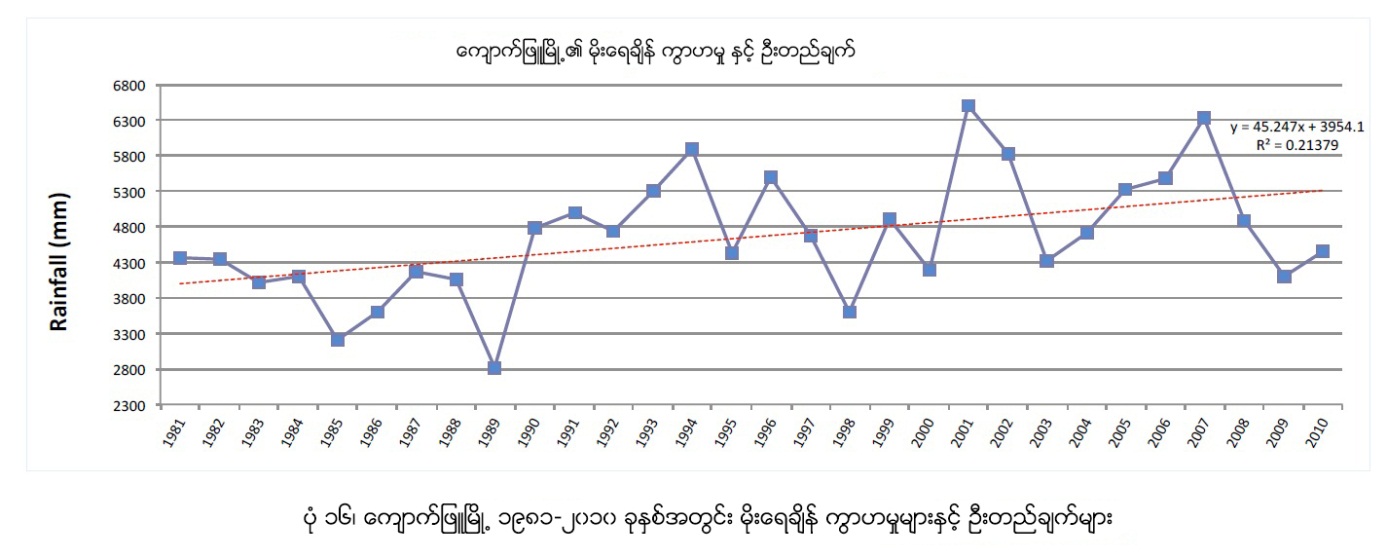 အစုိစြတ္ဆံုးႏွစ္ျဖစ္ေသာ ၂၀၀၁ ခုႏွစ္တြင္  စိုစြတ္ေန႔ရက္မ်ား ၁၄၁ ရက္အျဖစ္ အခ်ိဳးမညီ ျဖစ္ေစခဲ့သည္။ ၄င္းမွ ရက္ေပါင္း ၅၅ ရက္သည္ ၂၀ မီလီမီတာေအာက္ရရွိသည္။ ၄ ရက္သည္ ၂၀၀ မီလီမီတာ အထက္ျဖင့္ လြန္ကဲ မိုးေရခ်ိန္ကုိ ရရွိခဲ့သည္။ ဇြန္လ ၂၁ ရက္ေန႔တြင္ ၂၈၉ မီလီမီတာ၊ မတ္လ ၃၁ရက္ေန႔တြင္ ၂၄၈မီလီမီတာ၊ ၁၃ရက္ ၾသဂုတ္တြင္  ၂၄၂မီလီမတာ ႏွင့္ ဇူလိႈင္လ ၂၂ ရက္တြင္ ၂၀၉ မီလီမီတာတို႔ အသီးသီးျဖစ္ၾကသည္။ ယင္းႏွစ္အတြင္း အျခား ျဖစ္ရပ္ ၁၄ ခုကို လြန္ကဲမိုးေရခ်ိန္အျဖစ္ ၁၀၀ မီလီမီတာ မွ ၁၈၅ မီလီမီတာအတြင္း တိုင္းတာရရွိခဲ့ၿပီး ယင္းျဖစ္ရပ္အားလံုးသည္ စိုစြတ္ရာသီအတြင္းတြင္ ျဖစ္ေပၚခဲ့သည္။ အျခားတစ္ဘက္တြင္ အေျခာက္ေသြ႔ဆံုး ၁၉၈၁ ခုႏွစ္တြင္ ၁၄၉ စုိစြတ္ေန႔ရက္ ရရွိခဲ့သည္။ စိုစြတ္ေန႔ရက္မ်ား ပို၍ တိုင္းတာရရွိစဥ္တြင္ ၇၉ ရက္သည္ မိုးေရခ်ိန္ ၂၀ မီလီမီတာ ေအာက္တြင္ တိုင္းတာရရွိခဲ့သည္။  ၂၀၀ မီလီမီတာထက္ေက်ာ္လြန္ေသာ မိုးေရခ်ိန္ ကို (၁၉၈၁ ဇြန္လ ၂၂ ရက္ေန႔တြင္ ၂၁၂ မီလီမီတာ)ကို  တိုင္းတာရရွိခဲ့သည္။ ရက္ေပါင္း (၃) ရက္မွာ ၁၀၉ မီလီမီတာမွ ၁၄၂ မီလီမီတာ အတြင္း မွတ္သားရရွိၿပီး ယင္းျဖစ္ရပ္မ်ားအားလံုးသည္ စိုစြတ္ရာသီအတြင္းတြင္ ျဖစ္ေပၚခဲ့သည္။ ခၽြန္းခ်က္အေနျဖင့္ ႏို၀င္ဘာလ ၂၀ ရက္ သာလွ်င္ မိုးေရခ်ိန္ ၁၂၃ မီလီမီတာ ရရွိခဲ့သည္။ အေျခာက္ေသြ႔ဆံုးႏွင့္ အစိုစြတ္ဆံုး ႏွစ္မ်ားအတြင္းတြင္  ေျခာက္ေသြ႕ရာသီ၏ လမ်ားသည္ပင္လွ်င္ လြန္ကဲမိုးေရခ်ိန္မ်ား မွတ္သားရရွိေၾကာင္းကို မွတ္သားသင့္သည္။ မိုးေရခ်ိန္သည္ ေျခာက္ေသြ႔ရာသီ အတြင္း မိုးေရရွိႏိုင္ေသာ္လည္း ယင္းလြန္ကဲမိုးေရခ်ိန္မ်ားသည္ေနရာအမ်ိဳးမ်ိဳးတြင္ေနရာေဒသေပၚမူတည္ၿပီးေရႀကီးေရလွ်ံမႈမ်ားလည္းျဖစ္ေပၚေစႏိုင္သည္။ ႏွစ္စဥ္မိုးေရခ်ိန္သည္ ေလ့လာခဲ့သည့္ အခ်ိန္အေတာအတြင္းတြင္ လာမည့္ႏွစ္မ်ားအတြင္းတြင္ အတက္ဘက္သုိ႔ ဦးတည္ေနေၾကာင္း ေဖာ္ျပေနၿပီး မိုးေရခ်ိန္မွာ ပွ်မ္းမွ်ထက္ ေက်ာ္လြန္ေနသည္။ မိုးအျပင္းအထန္ရြာသြန္းမႈမ်ားမွာလည္း ပံု-၁၇ တြင္ ေဖာ္ျပထားသည့္အတိုင္း တိုးျမႇင့္လာသည္။ 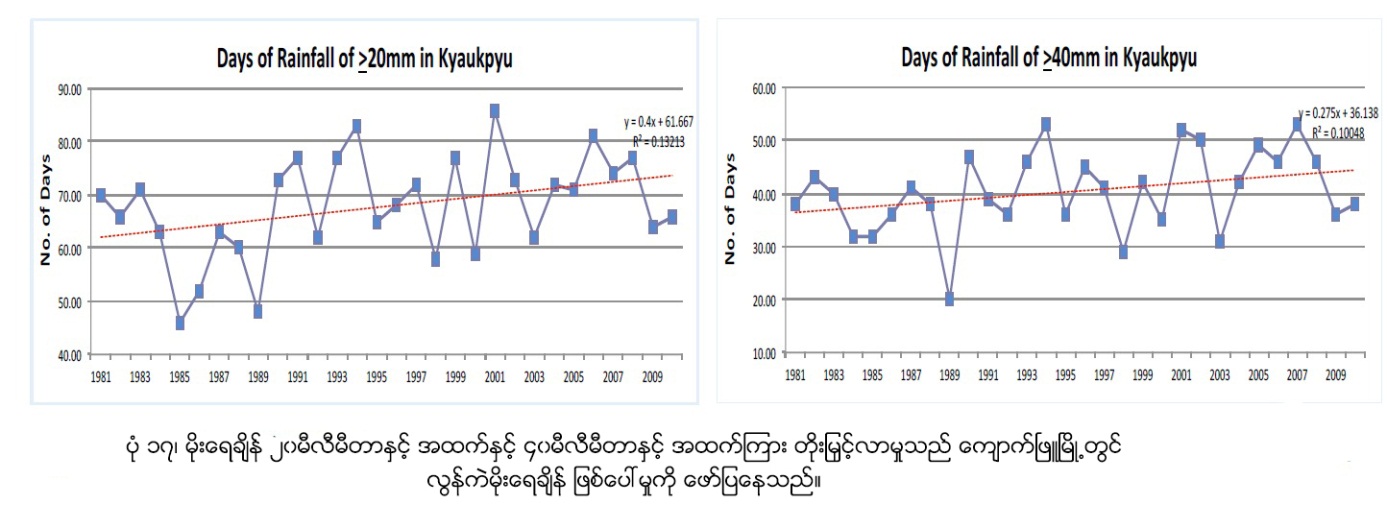 ေက်ာက္ျဖဴေဒသတြင္ ႏွစ္ေပါင္း ၃၀ အတြင္း မိုးေရခ်ိန္ တိုင္းတာရရွိမႈ ၁၂၁၂ ၾကိမ္သည္ ၄၀ မီလီမီတာႏွင့္အထက္ ရွိခဲ့သည္။ ယင္းကိန္းဂဏန္းအရ ၂၉၅ ၾကိမ္မွာ (၂၄) နာရီအတြင္း ၁၀၀ မီလီမီတာႏွင့္အထက္ရွိသည္။ ၂၄ နာရီအတြင္း အလြန္ကဲဆံုး မိုးေရခ်ိန္မွာ ၂၀၀၇ ခုႏွစ္ ဇူလိႈင္ ၆ ရက္ေန႔တြင္ ၄၁၁ မီလီမီတာ ၊ ၁၉၉၂ ခုႏွစ္ ေအာက္တိုဘာလ (၂၂) ရက္တြင္ ၃၉၄ မီလီမီတာ ႏွင့္ ၂၀၁၀ ခုႏွစ္ ေအာက္တိုဘာလ ၂၃ ရက္ တြင္ ၃၄၄ မီလီမီတာတို႔ ျဖစ္ၾကသည္။  ျဖစ္ရပ္ ၃၃ ခုမွာ  ၂၀၀ မီလီမီတာ ႏွင့္ ၂၅၉ မီလီမီတာ အၾကားရွိၾကၿပီး ၂၄ နာရီအတြင္မိုးေရခ်ိန္မွာ ၁၀၀-၁၉၉ မီလီမီတာ အၾကားရွိၾကသည္။ ေက်ာက္ျဖဴေဒသတြင္ အလြန္ကဲဆံုး မိုးေရခ်ိန္ကို စိုစြတ္ရာသီအတြင္း တိုင္းတာရရွိၿပီး excursions ကို ေျခာက္ေသြ႕ရာသီအတြင္း တိုင္းတာမွတ္သားရရွိသည္။ မိုးေရခ်ိန္ ျဖစ္ရပ္ ၁၀ ၾကိမ္( မတ္လတြင္ ၁ ၾကိမ္၊ ႏို၀င္ဘာလတြင္  ၈ ၾကိမ္ႏွင့္ ဒီဇင္ဘာလတြင္ ၁ ၾကိမ္)သည္ ၁၀၀ မီလီမီတာ ေက်ာ္လြန္ေသာ မိုးေရခ်ိန္ကို တို္င္းတာမွတ္သားရရွိသည္။ အထက္တြင္ ေဖာ္ျပထားသည့္အတိုင္း ၂၀၀၁ ခုႏွစ္ မတ္လ ၃၁ ရက္ေန႔သည္ မိုးေရခ်ိန္ ၂၄၈ မီလီမီတာ တိုင္းတာရရွိခဲ့သည္။ စုိစြတ္ႏွင့္ ေျခာက္ေသြ႔ရာသီ မိုးေရခ်ိန္အၾကမ္းအားျဖင့္   ေက်ာက္ျဖဴေဒသ၏ ႏွစ္စဥ္ ပွ်မ္းမွ် မိုးေရခ်ိန္ ၉၆%ကို စိုစြတ္မိုးရာသီမွ (ပံု ၁၈) မွ ရရွိသည္။   ပံုစံ ကို ၁၉၉၁၊ ၂၀၀၅၊ ၁၉၉၅၊ ႏွင့္ ၁၉၉၀ ခုႏွစ္မ်ားတြင္ သိသိသာသာ ေတြ႔ျမင္ရၿပီး စိုစြတ္ရာသီအတြက္ ႏွစ္စဥ္ မိုးေရခ်ိန္မွာ ၉၀% ေအာက္ရွိသည္။ ၄င္းမွ ေျခာက္ေသြ႕ရာသီအတြင္း ထူးျခားသည့္ မိုးေရခ်ိန္မ်ားရရွိေနေၾကာင္းကို ေဖာ္ျပေနသည္။ 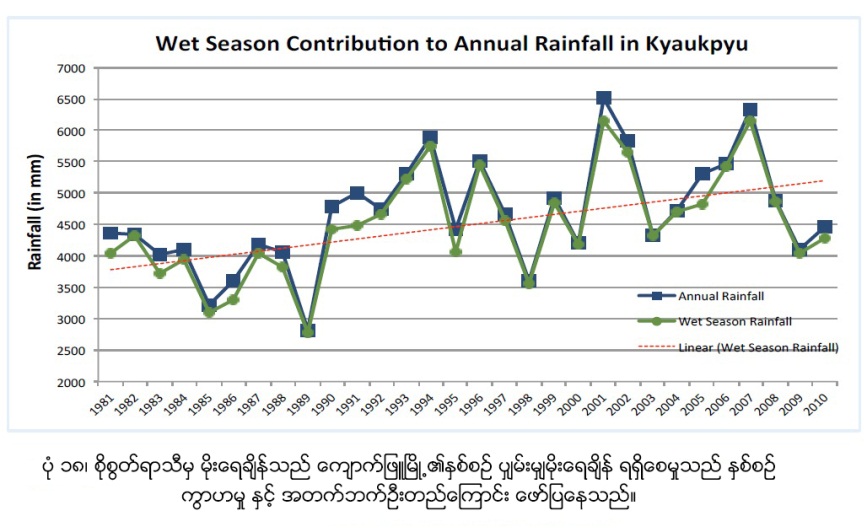 စုိစြတ္ရာသီမိုးေရခ်ိန္သည္ အတက္ဘက္သုိ႔ ဦးတည္ေနေၾကာင္းျပသေနၿပီး၊ ႏွစ္စဥ္ပွ်မ္းမွ် မိုးေရခ်ိန္ကိုပံုေဖာ္ေနသည္။ ထို႔အတူစုိစြတ္ ရာသီအတြင္းမိုးရြာေသာေန႔ရက္မ်ားမွာ လည္း အတက္ဘက္သုိ႔ဦးတည္ေနေၾကာင္း ေဖာ္ျပေနသည္။ ပွ်မ္းမွ်စိုစြတ္ေန႔ရက္ ၁၂၃ ရက္ခန္႔တြင္  ၂၀၀၈ ခုႏွစ္သည္ အမ်ားဆံုး စိုစြတ္ေန႔ရက္၁၃၇ ရက္ႏွင့္ ၂၀၀၁ ခုႏွစ္တြင္ ၁၃၆ စိုစြတ္ေန႔ရက္ကို မွတ္သားရရွိသည္။ (ပံု ၁၉) အနည္းဆံုး စိုစြတ္ေန႔ရက္မ်ားမွ ၁၉၈၅ ခုႏွစ္တြင္ျဖစ္ၿပီး ရက္ေပါင္း ၉၉ ရက္သာလွ်င္ရွိခဲ့သည္။ ၁၉၈၅ ခုႏွစ္သည္ ႏွစ္ေပါင္း ၃၀ အတြင္းတြင္ ဒုတိယ အေျခာက္ေသြ႔ဆံုး ႏွစ္လည္းျဖစ္ၿပီး မိုးေရခ်ိန္ ၃၂၁၈ မီလီမီတာသာ ရရွိသည္။ ဤ ဒုတိယ အေျခာက္ေသြ႔ဆံုးႏွစ္အတြင္း မိုးေရခ်ိန္ ၅ ခုသည္ ၁၀၀မီလီမီတာ အထက္ ေက်ာ္လြန္ခဲ့ၿပီး အားလံုးမွာ စိုစြတ္ရာသီအတြင္း ျဖစ္ေပၚခဲ့သည္။ 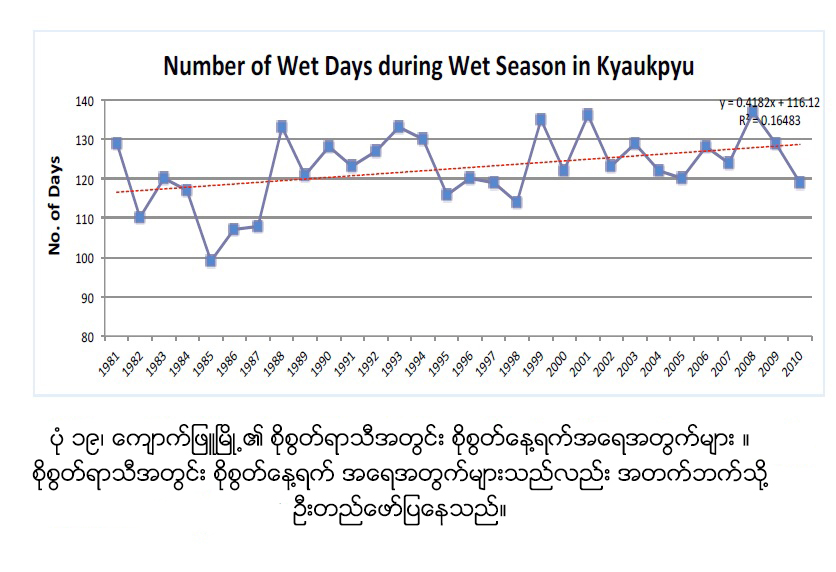 စိုစြတ္ရာသီအတြင္း စိုစြတ္ေန႔ရက္မ်ား အေရအတြက္ သည္အတက္ဘက္သုိ႔ ဦးတည္ေန ျခင္းသည္စိုစြတ္ေန႔ရက္ေပါင္း ေနာက္ထပ္ ႏွစ္မ်ားမွ စိုစြတ္ေန႔ရက္ ၁၂၃ ႏွင့္ အထက္ ရရွိႏိုင္ေၾကာင္း ေဖာ္ျပေနသည္။ ေက်ာက္ျဖဴၿမိဳ႕တြင္ မိုးေရခ်ိန္ပမာဏႏွင့္ စိုစြတ္ေန႔ရက္ မ်ားသည္အတက္ဘက္သုိ႔ ဦးတည္ ေနေၾကာင္း ေဖာ္ျပေနၿပီး လာမည့္ စိုစြတ္ရာသီမ်ားတြင္လည္း ပွ်မ္းမွ်ထက္ ပို၍ မ်ားလာႏိုင္ေၾကာင္းေဖာ္ျပေနသည္။  ၂.၄.၁.၂ အပူခ်ိန္ကြာဟမႈမ်ား၊ လြန္ကဲမႈမ်ားႏွင့္ ဦးတည္ရာမ်ား အျမင့္ဆံုးအပူခ်ိန္ေက်ာက္ျဖဴေဒသ၏ အျမင့္ဆံုးအပူခ်ိန္မွာ ပွ်မ္းမွ် ၂၉.၇၆ ဒီဂရီ စင္တီဂရိတ္ ရွိသည္။ ၂၀၁၀ ခုႏွစ္တြင္ တုိင္းတာမွတ္သားရရွိသည့္  အျမင့္ဆံုးႏွစ္စဥ္ ပွ်မ္းမွ်အပူခ်ိန္မွာ ၃၀.၅၉ ဒီဂရီစင္တီဂရိတ္ျဖစ္သည္။ ယင္းႏွစ္တြင္ ရက္ေပါင္း ၂၃၈ ရက္သည္ ပွ်မ္းမွ်အပူခ်ိန္ထက္ ေက်ာ္လြန္ခဲ့သည္။ ယင္းႏွစ္အတြင္း  အျမင့္ဆံုးတိုင္းတာရရွိသည့္ အပူခ်ိန္မွာ (၃၆ ဒီဂရီ စင္တီဂရိတ္) ကို ၁၂ ႀကိမ္ ဧၿပီလ ႏွင့္ ေမလမ်ားတြင္ တိုင္းတာရရွိသည္။ ယင္းႏွစ္အတြင္း  အနိမ့္ဆံုး အပူခ်ိန္မွာ ၂၅ဒီဂရီစင္တီဂရိတ္ ကို (ဒီဇင္ဘာလတြင္) ႏွစ္ႀကိမ္ တိုင္းတာမွတ္သားရရွိသည္။ ၁၉၈၃ ခုႏွစ္တြင္ အနိမ့္ဆံုး ပွ်မ္းမွ်အပူခ်ိန္မွာ ၂၉.၃၄ ဒီဂရီ စင္တီဂရိတ္ျဖစ္သည္။  ယင္းႏွစ္အတြင္းတြင္ ရက္ေပါင္း ၁၈၇ ရက္သာလွ်င္ ပွ်မ္းမွ်အပူခ်ိန္ထက္ေက်ာ္လြန္ခဲ့သည္။ ၁၉၈၃ ခုႏွစ္အတြင္း တိုင္းတာရရွိေသာ အျမင့္ဆံုးအပူခ်ိန္မွာ ဧၿပီလ ၂၄ ရက္ေန႔တြင္ ၃၅ ဒီဂရီ စင္တီဂရိတ္ျဖစ္သည္။ ၁၆ ရက္သည္ အျမင့္ဆံုးအပူခ်ိန္ ၃၄ ဒီဂရီ စင္တီဂရိတ္ကို ဧၿပီ ႏွင့္ ေမလမ်ားတြင္ တိုင္းတာရရွိခဲ့သည္။ အနိမ့္ဆံုးအပူခ်ိန္ကို ဇန္န၀ါရီလ (၇) ရက္ ႏွင့္ ဒီဇင္ဘာလ ၃၁ ရက္ေန႔မ်ားတြင္ ၂၃ ဒီဂရီ စင္တီဂရိတ္ကို တိုင္းတာရရွိသည္။ ႏွစ္ေပါင္း ၃၀ အတြင္း  မွတ္သားရရွိသည့္ ေန႔ရက္ေပါင္း ၅၄%သည္ ပွ်မ္းမွ် အပူခ်ိန္ထက္ေက်ာ္လြန္ၿပီး အျမင့္ဆံုးအပူခ်ိန္အျဖစ္တိုင္းတာ မွတ္သားရရွိသည္။  ၄င္းမွ ၄၃ ရက္သည္  ၃၅ဒီဂရီ စင္တီဂရိတ္ထက္ ေက်ာ္လြန္ခဲ့သည္။ေက်ာက္ျဖဴၿမိဳ႕၏ ႏွစ္စဥ္ပ်မ္းမွ် အပူခ်ိန္ကို ပံု (၂၀) တြင္ ေဖာ္ျပထားသည္။ 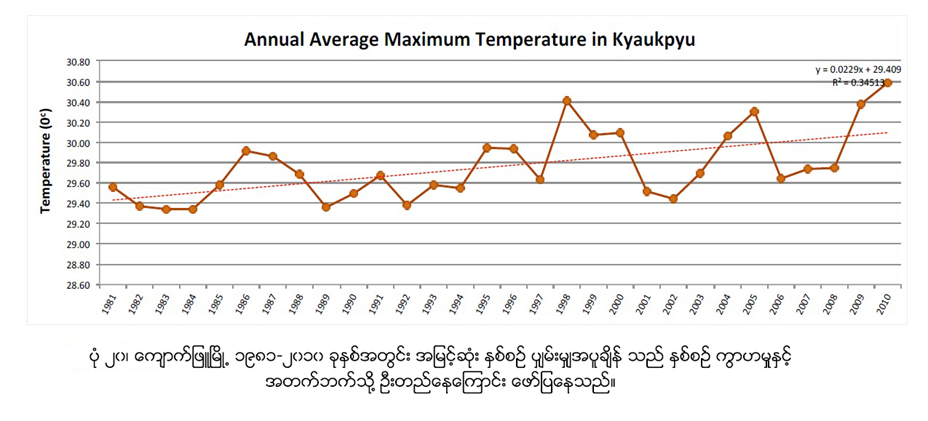 ႏွစ္ေပါင္း ၃၀ အတြင္း အျမင့္ဆံုးတိုင္းတာရရွိသည့္ အပူခ်ိန္မွာ ၁၉၈၈ ခုႏွစ္ စက္တင္ဘာလ ၁၉ ရက္ေန႔တြင္ ၃၉.၇ ဒီဂရီ စင္တီဂရိတ္ျဖစ္သည္။ ေနာက္ထပ္အပူဆံုး အပူခ်ိန္မွာကို ၁၉၈၆ ခုႏွစ္ ေမလ ၁၁ ရက္ေန႔တြင္ (၃၇.၇ဒီဂရီ စင္တီဂရိတ္) ႏွင့္ ၁၉၈၉ ခုႏွစ္ ဧၿပီလ (၃) ရက္ေန႔တြင္ (၃၇ဒီဂရီ စင္တီဂရိတ္) ကို တိုင္းတာရရွိသည္။   အနိမ့္ဆံုး အပူခ်ိန္ ေက်ာက္ျဖဴၿမိဳ႕တြင္ အနိမ့္ဆံုး ပွ်မ္းမွ်အပူခ်ိန္မွာ ၂၀၀၄ ခုႏွစ္တြင္ ၂၀.၄၉ ဒီဂရီ စင္တီဂရိတ္ျဖစ္သည္။ ပွ်မ္းမွ်အပူခ်ိန္ ၂၂.၇၉ ဒီဂရီစင္တီဂရိတ္ျဖစ္ျပီး၊ အပူခ်ိန္ ျမင့္မားမႈ အနည္းဆံုးမွာ ၁၉၈၇ ခုႏွစ္တြင္ ၂၄ဒီဂရီ စင္တီဂရိတ္ ျဖစ္သည္။ ၁၉၈၇ ခုႏွစ္တြင္ တိုင္းတာမွတ္သားရရွိသည့္ အျမင့္ဆံုးအပူခ်ိန္မွာ ေမလ ၂၃၊ ၂၇ ႏွင့္ ၂၉ ရက္မ်ားတြင္ ၂၉.၅ဒီဂရီ စင္တီဂရိတ္တို႔ အသီးသီးျဖစ္ၾကသည္။  ရက္ေပါင္း ၂၆၃ ရက္သည္ ပွ်မ္းမွ်အပူခ်ိန္ထက္ ေက်ာ္လြန္ၿပီး  ညေပါင္း ၁၆၈ ညသည္ အနိမ့္ဆံုး အပူခ်ိန္ ၂၅ဒီဂရီ စင္တီဂရိတ္ထက္ ေက်ာ္လြန္ခဲ့သည္။ ၂၀၀၄ ခုႏွစ္တြင္  အနည္းဆံုး အျမင့္ဆံုးအပူခ်ိန္ (၂၇ ဒီဂရီ စင္တီဂရိတ္) ကို  ဇြန္လ ၁၁ ရက္ႏွင့္ ႏို၀င္ဘာလ ၁၆ ရက္တို႔တြင္ တိုင္းတာရရွိၿပီး  အနိမ့္ဆံုးတိုင္းတာရရွိသည့္အပူခ်ိန္မွာ ၁၀ ဒီဂရီ စင္တီဂရိတ္ျဖစ္ၿပီး၊ ၁၄ ႀကိမ္ခန္႔ တိုင္းတာရရွိခဲ့သည္။ ယင္းတိုင္းတာမႈအားလံုးမွာ ဇန္န၀ါရီလအတြင္းတြင္ျဖစ္သည္။ ရက္ေပါင္း ၁၇၆ ရက္သည္ အနိမ့္ဆံုးအပူခ်ိန္အျဖစ္တိုင္းတာရရွိၿပီး ပွ်မ္းမွ်ထက္ ေက်ာ္လြန္သည္။  ၂၆ ရက္သည္ အပူခ်ိန္ ၂၅ ဒီဂရီ စင္တီဂရိတ္ထက္ေက်ာ္လြန္သည္။ ၂၀၀၄ ခုႏွစ္အတြင္း ညအပူခ်ိန္၏ ၅၂ % ခန္႔မွာ ပွ်မ္းမွ်ထက္ ေလ်ာ့နည္းသည္။ 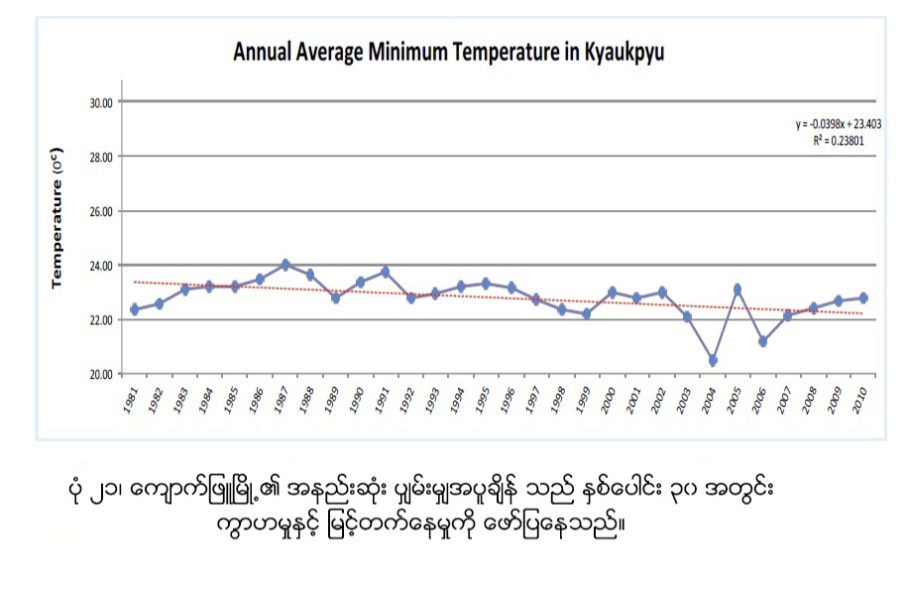 ပံု-၂၁ သည္ ႏွစ္စဥ္ ေက်ာက္ျဖဴၿမိဳ႕၏  အနည္းဆံုး ပွ်မ္းမွ် အပူခ်ိန္ကုိ ေဖာ္ျပသည္။  ႏွစ္ေပါင္း ၃၀ ကာလအတြင္း အပူဆံုးအပူခ်ိန္မွာ ၁၉၈၃ ခုႏွစ္ ေမလ ၂၆ ရက္ (၃၀ ဒီဂရီ စင္တီဂရိတ္) ျဖစ္ၿပီး ၂၉.၅ ဒီဂရီ စင္တီဂရိတ္ကို  ေမလတစ္လ အတြင္းတြင္ (၄) ႀကိမ္ တိုင္းတာ ရရွိသည္။ (၁၉၈၆ ခုႏွစ္ ႏွင့္ ၁၉၈၇ ခုႏွစ္တြင္ (၃) ႀကိမ္) ။  ႏွစ္ေပါင္း ၃၀ အတြင္း ညေပါင္း ၂၃% ခန္႔ အနိမ့္ဆံုးအပူခ်ိန္  ၂၅ဒီဂရီ စင္တီဂရိတ္ ထက္ေက်ာ္လြန္ၿပီး ညေပါင္း ၆၅%ခန္႔သည့္ အနည္းဆံုးပွ်မ္းမွ်အပူခ်ိန္ထက္ေက်ာ္လြန္သည္။ အနိမ့္ဆံုး ပွ်မ္းမွ်အပူခ်ိန္ သည္ အက်ဘက္သုိ႔ ဦးတည္ေနၿပီး ညအပူခ်ိန္ ၂၀ဒီဂရီ စင္တီဂရိတ္ ရွိေသာေၾကာင့္ျဖစ္သည္ ( ညေပါင္း စုစုေပါင္း ၏ ၂၇% ခန္႔သည္ အနိမ့္ဆံုးအပူခ်ိန္အျဖစ္ ၁၀ဒီဂရီ စင္တီဂရိတ္ကို တိုင္းတာမွတ္သားရရွိသည္) အခ်က္အလက္မ်ားမွ အပူဆံုးေန႔ရက္မ်ားႏွင့္ ညအခ်ိန္မ်ားမွ ပို၍ေအးစိမ့္လာေၾကာင္းကို ေဖာ္ျပေနသည္။ ၃။	ရပ္ရြာလူထု ေဘးဒဏ္ခံႏိုင္စြမ္း ဆန္းစစ္ေလ့လာျခင္း၏ ရလာဒ္မ်ား၃.၁	ေက်းရြာေဘးအႏၱရာယ္သမိုင္းေၾကာင္းျပာကၽြိန္ေက်းရြာ၏ ယခင္ကက်ေရာက္ခဲ႔ေသာေဘးအႏၱရာယ္မ်ား၊ ၄င္းတို႔၏အက်ိဳးဆက္မ်ားႏွင့္အႏၱရာယ္ မ်ားက်ေ ရာက္ျပီးေနာက္ျပန္လည္ထူေထာင္ေရး လုပ္ငန္းမ်ားကိုမည္ကဲ႔သို႔ကိုင္တြယ္ ေျဖရွင္းခဲ႔သည္ကို  ေက်းရြာသူ ေက်း ရြာ သားမ်ား သိရွိေစရန္ရည္ရြယ္၍ဆန္းစစ္ေလ့လာျခင္းျဖစ္ပါသည္။ ထို႔အျပင္ငယ္ရြယ္သူမ်ားအေနျဖင့္ လက္လွမ္း မမွီခဲ႔ေသာ ေဘးအႏၱရာယ္ျဖစ္စဥ္မ်ားကို သိရွိျပီးေနာင္တြင္ မိမိတို႔ေက်းရြာ၏ျဖစ္ေလ့ျဖစ္ထ ရွိေသာအႏၱရာယ္မ်ား အတြက္ ၾကိဳတင္ျပင္ဆင္ျခင္းအစီအစဥ္မ်ားထားရွိနိုင္ရန္လည္း ရည္ရြယ္ပါသည္။  အထက္ေဖာ္ျပပါဇယားကို ၾကည္႔ ျခင္းအားျဖင္႔ ျပားကၽြိန္ေက်းရြာတြင္မုန္တိုင္းက်ေရာက္ျခင္းအႏၱရာယ္ သည္အျဖစ္မ်ားေသာေဘးအႏၱရာယ္ဟု ယူဆ ရျပီးထိခိုက္ပ်က္စီးမႈမ်ားရွိျခင္းကိုလည္း ေတ႔ြရပါသည္။ ေက်းရြာအေနအထားသည္ေတာင္ကုန္းမ်ားႏွင့္   လ်ိဳေျမာင္မ်ား ရွိေသာေၾကာင့္မိုး အလြန္ၾကီးေသာႏွစ္မ်ားတြင္ေရၾကီး ျခင္းကိုၾကံဳေတြ႔ရပါသည္။  မုန္တိုင္း အႏၱရာယ္ေၾကာင္ ေက်းရြာလူထု၏ စီးပြားေရး၊ လူမႈေရး၊ စိုက္ပ်ိဳးေရး၊ တိရိစာၦန္  ေမြးျမဴေရးလုပ္ငန္းမ်ားႏွင့္ သဘာဝပတ္ဝန္း က်င္ထိခိုက္မႈမ်ားရွိခဲ့ေၾကာင္း ဆန္းစစ္ခ်က္မ်ားအရသိရွိရပါသည္။ မုန္တိုင္းတိုက္ခိုက္ပါက မုန္တိုင္းႏွင္႔ အတူပါလာေသာ ေနာက္ဆက္တြဲ ေရၾကီးျခင္းအႏၱရာယ္သည္လည္း ေက်းရြာလူထုအတြက္ ထိခိုက္မႈရွိျပီး စိုးရိမ္ရေသာ အႏၱရာယ္ျဖစ္သည္။ ေဘးအႏၱရာယ္မ်ားအနက္ မီးေဘးအႏၲရာယ္ကိုလည္းႀကံဳေတြ႕ခဲ႕ရပါသည္ ။ ၃.၂	ေက်းရြာသမိုင္းေၾကာင္းအား ဆန္းစစ္ေလ့လာျခင္းေက်းရြာသမိုင္းေက်ာင္း ေလ့လာစမ္းစစ္ျခင္း ျပဳလုပ္ရျခင္းျဖင့္ေက်းရြာစတင္တည္ေထာင္ထားခဲ့ေသာခုႏွစ္၊ေက်းရြာတြင္ ေဆာက္လုပ္ထားခဲ့ေသာေက်းရြာပိုင္အေဆာက္အဦးမ်ား၏စတင္တည္ေဆာက္ခဲ့ခ်ိန္မ်ားကိုစနစ္တက်သိရွိႏိုင္ပါသည္။ တည္ေဆာက္ခဲ့ေသာခုႏွစ္မ်ားကိုစနစ္တက်မွတ္သားထားျခင္းျဖင့္ေနာင္လာေနာက္သားမ်ား အတြက္ မသိရွိႏိုင္ခဲ့ေသာ အေၾကာင္းအရာမ်ားကို ျပန္လည္ေျပာျပႏိုင္ေသာ သမိုင္းအေထာက္အထား မ်ားအျဖစ္ တည္ရွိသြားမည္ျဖစ္ပါသည္။ ထို႔ျပင္မိမိေက်းရြာဖြံ႕ၿဖိဳးတိုးတက္လာမႈအဆင့္ဆင့္ကိုလည္းခုႏွစ္၊သကၠရာဇ္မ်ားအတိအက်ျဖင့္သိရွိႏိုင္မည္ျဖစ္ပါသည္။ေက်းရြာ၏ေနာင္လာေနာင္လာေနာင္သားမ်ားအေနျဖင့္အမ်ားျပည္သူပိုင္အေဆာက္အဦးမ်ားကိုေရရွည္တည္တံ႕ခိုင္ၿမဲေအာင္လည္း ထိန္းသိမ္းျခင္းမ်ားကိုလည္း ျပဳလုပ္ႏိုင္မည္ျဖစ္သည္။ ၃.၃	ရာသီခြင္ျပ ျပကၡဒိန္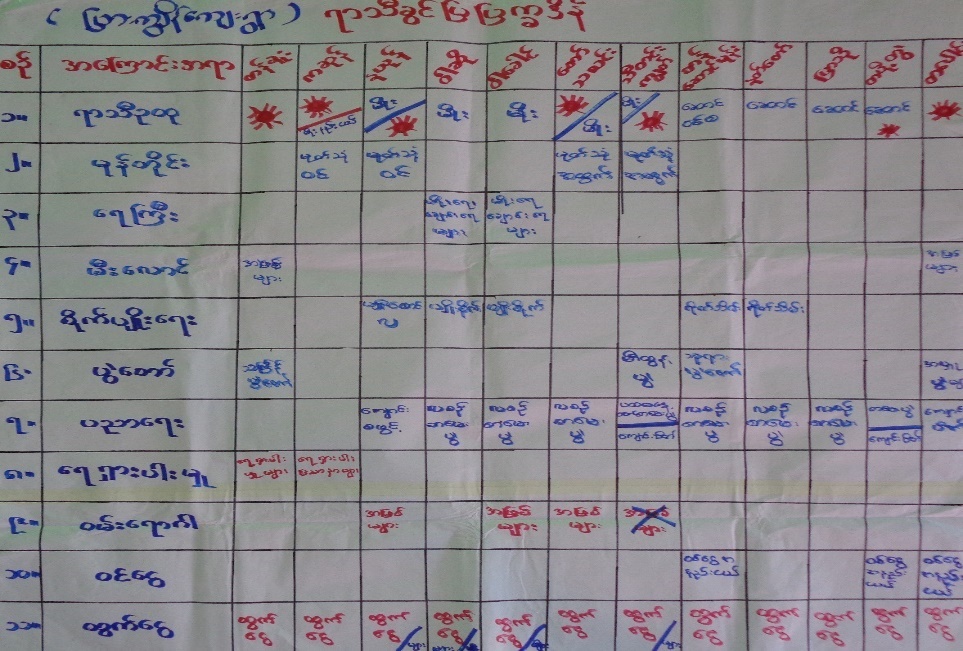 ရာသီခြင္ျပ ျပကၡဒိန္ေရးဆဲြျခင္းအားျဖင့္ ျပားကၽြိိန္ေက်းရြာတြင္ က်ေရာက္ေလ့ရွိေသာ ေဘးအႏၱရာယ္မ်ားကို ဇန္န၀ါရီလမွဒီဇင္ဘာအထိလအလိုက္ သိရိွႏုိင္မည္ျဖစ္ၿပီး မုန္တိုင္း၊ ေရႀကီး၊ ေရရွားပါးမႈ၊ မီးေဘး၊အပူခ်ိန္ျပင္ း စသည့္ေဘးအႏၱရာယ္မ်ားျဖစ္ေပၚ က်ေရာက္လာခဲ့ပါက လအလိုက္ႀကိဳတင္ကာကြယ္စီမံ  ေဆာင္ရြက္မႈ မ်ားကို ရာသီ ခြင္ျပျပကၡဒိန္ကို ဖတ္ရႈၾကည့္လုိက္ျခင္းျဖင့္ ျပဳလုပ္ေဆာင္ရြက္ႏိုင္မည္ျဖစ္ပါသည္။	ထိုနည္းတူ စိုက္ပ်ိဳးေရးလုပ္ငန္းႏွင့္ ေရလုပ္ငန္းတို႔ကိုလည္းလအလိုက္ စပါးစတင္ပ်ိဳးေထာင္၊ ပ်ိဳးႏုတ္၊ ပ်ိဳးစိုက္၊ ရိတ္သိမ္း၊ ေျခြေလွ႔လုပ္ငန္းအဆင့္ဆင့္ကိုလည္း သိရိွႏိုင္ပါသည္။ ပ်ိဳးေထာင္ကာလတြင္ ေရၾကီးျခင္းမ်ား ျဖစ္ပြားပါက မ်ိဳးစပါးမ်ားဆံုးရႈံးေစပါသည္။ ရိတ္သိမ္းကာလ တန္ေဆာင္မုန္းလမ်ားတြင္ မိုးရြာသြန္းတတ္သျဖင့္ စပါး မ်ားဆံုးရႈံးရေလ့ရွိပါသည္။	က်န္းမာေရးက႑တြင္ ရာသီအလိုက္ ျဖစ္တတ္ေသာ ေရာဂါမ်ားကို သိရိွႏိုင္ၿပီး ၀မ္းပ်က္/၀မ္းေလ်ာေရာဂါႏွင့္ ကေလးမ်ားတြင္ျဖစ္တတ္ေသာ ေသြးလြန္တုတ္ေကြးေရာဂါမ်ားသည္အဓိကျဖစ္ပါသည္။ ဤေရာဂါမ်ား ျဖစ္ပြား လာပါ ကေရကိုက်ိဳခ်က္ေသာက္သံုးရန္၊ ေဆးဝါးမ်ား ဓါတ္ဆားမ်ားစုေဆာင္းထားရန္ႏွင့္ အမွည့္လြန္ေသာ အသီးမ်ား စား သံုး ျခင္းမွ ေရွာင္က်ဥ္ႏိုင္ရန္ ၾကိဳတင္သတိျပဳႏိုင္မည္ ျဖစ္ပါသည္။ အိမ္ေထာင္စုတစ္စုခ်င္းစီမွ တစ္ရြာလံုးထိ  တစ္ႏွ စ္တာကာလအတြင္း မိမိေက်းရြာတြင္ လုပ္ေဆာင္ရမည့္ ေဆာင္ရန္ေရွာင္ရန္မ်ားကို အေသးစိတ္သိရိွႏိုင္မည္ျဖစ္ပါ သည္။	ပညာေရးက႑တြင္လည္း ရာသီခြင္ျပ ျပကၡဒိန္ကို စုေပါင္းေရးဆဲြလိုက္ျခင္းျဖင့္ ေက်ာင္းဖြင့္ေသာ ကာလ၊  ေက်ာင္းပိတ္ေသာလမ်ား ေက်ာင္းပဲြေတာ္မ်ားႏွင့္ စာေမးပဲြေျဖဆိုေသာ လမ်ားကိုလည္း သိရိွႏုိင္ၿပီး ေက်းရြာ၏ ႐ိုးရာ ပဲြေတာ္မ်ား၊ သႀကၤန္ပဲြရက္မ်ား၊ ၀ါဆိုသကၤန္းကပ္ပဲြ၊ ကထိန္ပဲြ၊ သီတင္းကၽြတ္ပဲြ၊ တန္ေဆာင္တိုင္မီးထြန္းပဲြေတာ္၊ ႏွစ္သစ္ကူးပဲြေတာ္မ်ားကိုလည္း သိရိွႏုိင္ပါသည္။	၀င္ေငြ/ထြက္ေငြရိွေသာ လမ်ားကိုလည္း သိရိွရသျဖင့္ ဖြံ႕ၿဖိဳးေရးလုပ္ငန္းမ်ားအတြက္လည္း ၀င္ေငြရိွေသာ လမ်ားတြင္ ျပဳလုပ္ေပးျခင္းအားျဖင့္ စီမံကိန္းမ်ားေအာင္ျမင္ႏိုင္မည္ျဖစ္ပါသည္။ စီမံကိန္းအေကာင္အ ထည္ေဖာ္ ေဆာင္ရန္အတြက္ေက်းရြာ၏ လအလိုက္လုပ္ငန္းမ်ား အေပၚတြင္အေျခခံ၍လိုအပ္သလို အစီအစဥ္မ်ား လည္းေရး ဆြဲႏိုင္ပါသည္။၃.၄	အရင္းအျမစ္ျပေျမပံု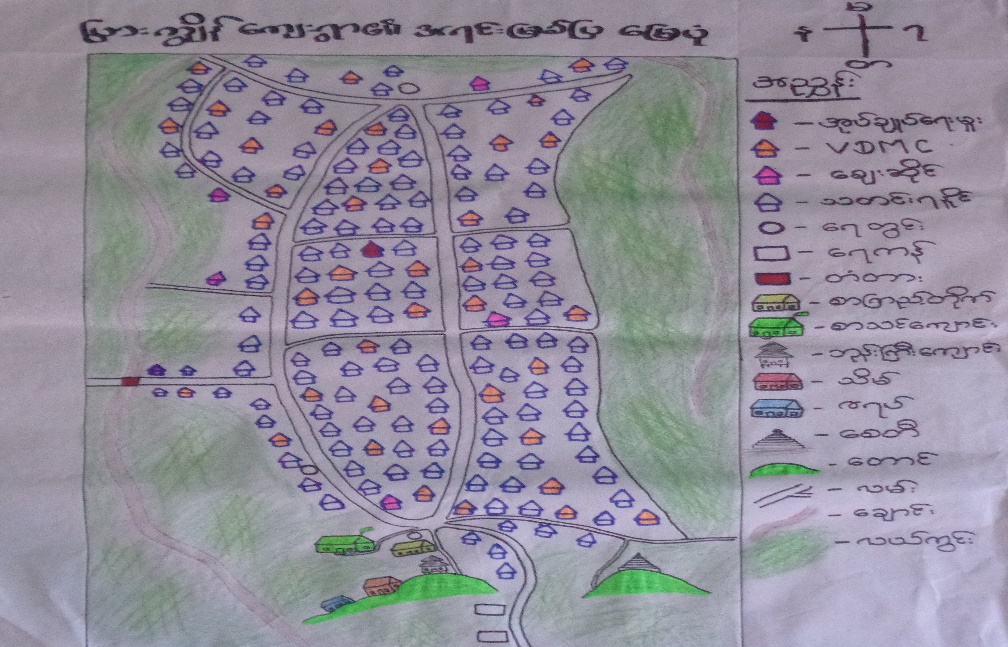              ျပားကြ်ိန္ေက်းရြာသည္ သိုင္းေခ်ာင္းေက်းရြာအုပ္စု၊ ေက်ာက္ျဖဴျမိဳ႕နယ္၏ ေတာင္ဘက္တြင္ တည္ရွိ  ျပီး ေက်ာက္ျဖဴၿမိဳ႕ မွ သိုင္းေခ်ာင္းအထိ (၁၃)မိုင္ ႏွင့္ ( ၂ ) ဖာလံုခန္႕ ကြာေ၀း ပါသည္။  ေက်းရြာ၏နယ္နိမိ တ္အ က်ယ္အ၀န္းမွာ (၂)မိုင္ပတ္လည္အက်ယ္အ၀န္းရွိၿပီး အေရွ႕ဘက္မွ အေနာက္ဘက္ အထိ (၃) ဖာလံုးခန္႕ ႏွင္႔ ေတာင္ဘက္ မွ ေျမာက္ဘက္ အထိ (၁) မိုင္ခန္႕ရွိပါသည္။ အေရွ႕ဘက္တြင္ တံတားဦးေက်းရြာ ၊ အေနာက္ဘက္တြင္ ေရနံေတာင္ ၊  ေတာင္ဘက္တြင္ ၿပားကၽြန္ေခ်ာင္းဖ်ားရြာ၊ ေျမာက္ဘက္တြင္ ဇိုင္ေခ်ာင္း ေက်းရြာ ရွိပါသည္။ ရွိပါသည္။ 	ေက်းရြာလူထုေရးဆဲြေသာ “ေက်းရြာအရင္းအျမစ္ျပေျမပံု” အရေက်းရြာ၏အေရွ႕ဘက္၊ အေနာက္ဘက္ႏွင့္ ေတာင္ဘက္ တြင္ လယ္ကြင္းမ်ားတည္ရိွကာ ေက်းရြာ၏ အသက္ေမြး၀မ္းေၾကာင္းလုပ္ငန္းအျဖစ္ လယ္ယာလုပ္ငန္းကို အဓိကထား လုပ္ကိုင္ၾကသျဖင့္ ဆန္၊စပါးမ်ားမွာ ေက်းရြာ၏ အဓိကအရင္း အျမစ္အျဖစ္  ေတြ႕ရသည္။ ေက်းရြာတြင္ လယ္ဧက (၃၁၅)ခန္႕ ႏွင့္လယ္လုပ္ကိုင္သူ( ၁၂၀)ဦးခန္႕ရွိသည္။ ထို႔ျပင္ ေက်းရြာ၏ အေရွ႕ႏွင့္အေနာက္  က္ို ပတ္၍စီးဆင္းေနေသာေခ်ာင္းကိုမွီ၍ေရလုပ္ငန္းကိုလုပ္ကိုင္သည္။ေက်းရြာအတြင္း၌တစ္ႏိုင္တပိုင္စပါးႀကိတ္စက္(၅)လံုးတည္ရိွသည္။  ေက်းရြာ၏ပညာေရးႏွင့္ပတ္သက္ေသာ အရင္းအျမစ္အျဖစ္ အလယ္တန္းေက်ာင္း (ခြဲ)တည္ရိွၿပီး အထက္တန္းအဆင့္ပညာေရးကိုမူ  မင္းျပင္အထက္တန္းေက်ာင္း မ်ားသို႔ လည္းေကာင္း၊ ေက်ာက္ျဖဴသို႕လည္းေကာင္း သြားေရာက္ပညာသင္ၾကားၾကရပါသည္။လမ္းပန္းဆက္သြယ္ေရးအေနျဖင့္ကုန္းလမ္းကိုအသံုးျပဳကာတစ္ႏွစ္ပတ္လံုးသြားလာႏုိင္သည္။လည္းေကာင္းလမ္းသည္ေျမသားလမ္းျဖစ္သည္။မိုးအခါတြင္သြားလာရခက္ခဲသည္။ေက်းရြာအတြင္း  က်န္းမာေရးေဆးေပးခန္းမရိွသျဖင့္က်န္းမာေရးႏွင့္ပတ္သက္ေသာေစာင့္ေရွာက္မႈမ်ားကိုမင္းျပင္းေက်းလက္ေဆးေပးခန္း ႏွင့္ေက်ာက္ျဖဳၿမိဳ႕ေပၚသို႔သာတိုက္ရိုက္သြား ေရာက္ခံယူၾကရသည္။ ေက်းရြာတြင္ေဘးအႏၱရာယ္ႏွင့္ပတ္သက္၍ ခိုလံႈရာအေဆာက္အဦးအေနျဖင့္ေက်းရြာ၏ေတာင္ဘက္တြင္ရွိေသာေက်းရြာဘုန္းႀကီးေက်ာင္းတည္ရိွကာေတာင္ကုန္းေပၚတြင္တည္ေဆာက္ထား ေသာ ေၾကာင့္ခိုလႈံရာအေဆာက္အဦးအျဖစ္ အသံုးျပဳႏုိင္သည္။	   ျပားကၽြိန္ ေက်းရြာအတြင္း၌ ေသာက္သံုးေရရရိွႏိုင္ေသာ အရင္းအျမစ္အျဖစ္ေရကန္ (၂) ကန္ ေရတြင္း (၂)တြင္း ရိွေသာ္လည္း  ေႏြရာသီ ကာလတြင္ေရမ်ားခန္းေျခာက္ကာေရရွားပါးမႈဒဏ္ကိုႏွစ္စဥ္ႀကံဳေတြ႕ခံစားၾကရသည္။ သတင္းအခ်က္အ လက္ရရိွႏိုင္ေသာအရင္းအျမစ္အျဖစ္ ေက်းရြာအတြင္းအုပ္ခ်ဳပ္ေရးမွဴးအပါအ၀င္ အုပ္ခ်ဳပ္ ေရးအဖဲြ႕၀င္မ်ားႏွင့ တယ္လီ ဖုန္းၿဂိဳလ္တုစေလာင္းတို႔ရိွေသာ အိမ္မ်ားရိွသည္။၃.၅	ေဘးအႏၱရာယ္ႏွင့္ ထိခိုက္လြယ္မႈျပေျမပံု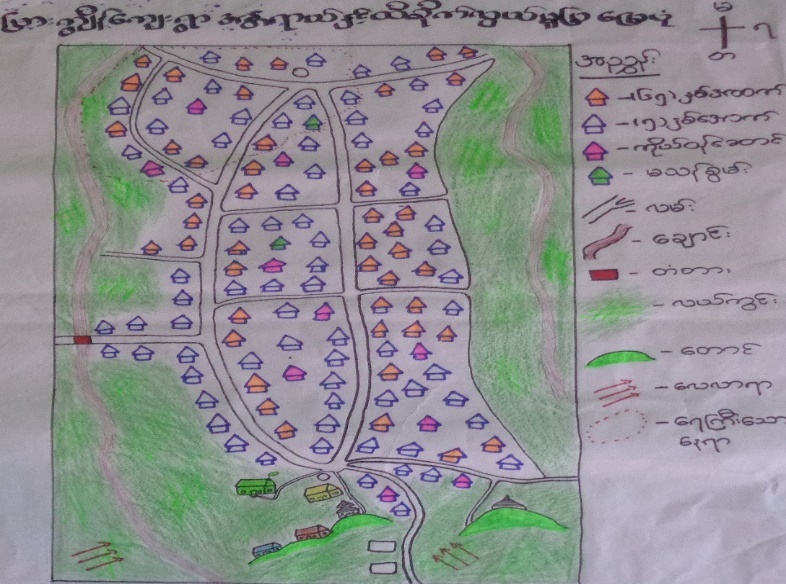  ျပားကၽြိန္ေက်းရြာအတြင္း ေဘးအႏၲရာယ္ႏွင့္ေဘးျဖစ္ႏိုင္ေျချပေျမပံုကိုေရးဆြဲထားျခင္းျဖင့္ေက်း ရြာအတြင္းႏွင့္  ေက်းရြာေဘးပတ္ဝန္းက်င္ အရပ္ေဒသမ်ားရွိ အႏၱရာယ္ျဖစ္ေစႏိုင္ေသာေန ရာမ်ား၊ ေဘးအႏၱရာယ္တစ္ခု ခုျဖစ္  ေစႏိုင္ ေသာ ေရလာရာလမ္း၊ေလလာရာလမ္းမ်ား၊ ကေလးငယ္မ်ားရွိေသာအိမ္၊ သက္ႀကီးရြယ္အိုမ်ားရွိေသာအိမ္၊ မသန္စြမ္း သူမ်ားရွိေသာအိမ္၊ ကိုယ္ဝန္ေဆာင္ရွိေသာအိမ္မ်ား ကိုအလြယ္တကူသိရွိႏိုင္ပါသည္ ။ ထို႔အျပင္  ေက်းရြာအတြင္းေဘး အႏၱရာယ္က်ေရာက္ခဲ့ပါကလည္းမည္သည့္လမ္းမွေဘးလြတ္ရာသို႔ေရႊ႕ေျပာင္းသြားရမည္ကိုလည္းႀကိဳတင္သိရွိႏိုင္ပါသည္။ေက်းရြာအတြင္းသ႑န္တူဇာတ္တိုက္ေလ့က်င့္ခန္းမ်ားျပဳလုပ္ရာတြင္လည္းအသံုးဝင္ ေသာေျမပံု တစ္ခုျဖစ္ပါသည္ ။ ထို႔ေၾကာင့္ ေက်း ရြာ အတြင္းေဘးအႏၱရာယ္ ႏွင္ ့  ေဘးျဖစ္ႏိုင္ေျချပေျမ ပံုေရး ဆြဲ ထားျခင္းသရာမ်ား၊ ေဘးအႏၱရာယ္တစ္ခုခုက်ေရာက္ခဲ့ပါကသက္သာေလ်ာ့ပါးေစေသာအခ်က္တစ္ခ်က္ျဖစ္ပါသည္ ။၃.၆	အသက္ေမြး၀မ္းေၾကာင္းလုပ္ငန္းမ်ား ခဲြျခားသံုးသပ္ျခင္းျပားကၽြိန္ေက်းရြာ၏ အသက္ေမြး၀မ္းေၾကာင္းျပဇယားကို ေရးဆဲြျခင္းအားျဖင့္ ေက်းရြာတြင္အဓိကအသက္ ေမြး၀မ္းေၾကာင္းျဖစ္ေသာ လယ္ယာလုပ္ငန္း၊ က်ပန္းလုပ္ငန္  းမ်ားအေၾကာင္းကို ထင္ရွားစြာသိရိွႏိုင္မည္ ျဖစ္ပါသည္။ ထို႔အျပင္ ၎အသက္ေမြး၀မ္းေၾကာင္းမ်ားသည္ ေက်းရြာလူထုအား ေဘးအႏၱရာယ္က်ေရာက္ခ်ိန္တြင္ မည္ကဲ့သို႔ အေထာက္အကူျပဳႏိုင္ပံုကို လည္းသိရိွႏုိင္ပါမည္။ လယ္ယာလုပ္ငန္းသည္ ေက်းရြာသူ/သားမ်ား၏ အစားအစာဖူလံုမႈ ကိုေပးစြမ္းေစပါမည္။ ဝင္ေငြရရွိႏိုင္သျဖင့္ သား၊သမီးမ်ား ပညာသင္ၾကားေပးႏုိင္ၿပီး၊ က်န္းမာေရး ထိခိုက္လာလွ်င္ လည္း လိုအပ္သည့္ ကုသမႈမ်ားခံယူႏိုင္ပါမည္။ ေက်းရြာ၏ အသက္ေမြး၀မ္းေၾကာင္း တစ္ခုျဖစ္ေသာ ေရလုပ္ငန္းသည္ လည္းစား၀တ္ေနေရးကို တစ္ဖက္တစ္လမ္းမွ ဖူလံုေစပါသည္။ 	သဘာ၀ေဘးအႏၱရာယ္မ်ားျဖစ္ေသာ ေရႀကီးျခင္း၊ မုန္တိုင္းတိုက္ခတ္ျခင္းတုိ႔ေၾကာင့္ အသက္ေမြး၀မ္း ေၾကာင္းမ်ားျဖစ္ေသာ လယ္လုပ္ငန္း ထိခိုက္ဆံုးရံႈးမႈမ်ား မ်ားစြာရိွႏိုင္ပါသည္။ ဥပမာအား ျဖင့္ ေရႀကီးျခင္း၊ မုန္တိုင္းတုိက္ခတ္ျခင္း၊ လယ္ယာေျမမာ်း၊ ပ်က္စီးဆံုးရံႈးျခင္း၊ ကၽြဲ၊ ႏြား၊ တိရစာၦန္မ်ား ေသေၾက ပ်က္စီးျခင္း၊ စပါးက်ီမ်ား ပ်က္စီးဆံုးရံႈးျခင္တို႔ကို ျဖစ္ေပၚေစပါသည္။ထို႔ေၾကာင့္ ေက်းရြာတြင္ သဘာ၀ေဘးအႏၱရာယ္ျဖစ္ခ်ိန္တြင္ အသက္ေမြးေၾကာင္းလုပ္ငန္းမ်ား ပ်က္စီးမႈနည္းပါးေစရန္အတြက္ လယ္ယာေျမမ်ားကို ကန္သင္းေဘာင္မ်ားျမွင့္ထားျခင္း၊ လယ္မ်ားကို ေရလႊမ္းမႈမ်ားမွ လြတ္ကင္းကာရီမ်ားျမင့္ထားျခင္း ကၽြဲ၊ ႏြား တိရိစာၦန္မ်ား ကိုလည္း ေသေၾကမႈမရိွေအာင္ ကုန္းျမင့္မ်ားသို႔ ပို႔ေဆာင္ထားျခင္းျဖင့္ ပ်က္စီးမႈနည္းေစရန္ ကာကြယ္ရပါမည္။ျပားကၽြိန္းေက်းရြာ၏ အသက္ေမြး၀မ္းေၾကာင္းလုပ္ငန္းမ်ား ေဘးဒဏ္ခံႏိုင္ရည္စြမ္း ျမင့္မားလာေစရန္ (သို႔) ရာသီဥတုႏွင့္ လိုက္ေလ်ာညီေထြေသာ အသက္ေမြး၀မ္းေၾကာင္း ျဖစ္လာေစရန္အတြက္ အဖဲြ႕အစည္းမ်ားမွ သင္ၾကား ေပးေသာ နည္းပညာမ်ားအား ေျပာင္းလဲလာေသာ ရာသီဥတုႏွင့္ လိုက္ေလ်ာညီေထြေအာင္ လုပ္ေဆာင္ျခင္း၊  သက္ငယ္စပါးမ်ား၊ ဆာငံဒဏ္ခံစပါးမ်ားစုိက္ပ်ိဳးျခင္းစသည္တို႕ကို လုပ္ေဆာင္ထားရမည္ျဖစ္သည္။၃.၇ ရပ္ရြာအတြင္း အဖဲြ႕အစည္းမ်ား ေပါင္းစပ္ယွက္ႏြယ္မႈျပေျမပံု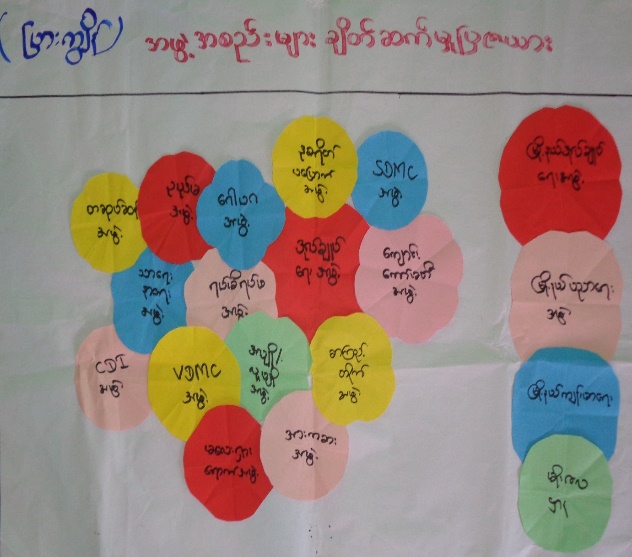          ရခိုင္ျပည္နယ္၊ ေက်ာက္ျဖျမိဳ႕နယ္၊ သိုင္းေခ်ာင္းေက်းရြာအုပ္စု၊ ျပားကၽြိန္ေက်းရြာအတြင္းရိွ လူမႈေရး အဖဲြ႕ အစည္းမ်ား ေက်းရြာဖြံ႕ၿဖိဳးတိုးတက္ေရး၊ သဘာ၀ေဘးအႏၱရာယ္က်ေရာက္မႈမွ ႀကိဳတင္ကာကြယ္ေရး၊ ရပ္ရြာသာေရး နာေရး ကိစၥမ်ားအတြက္ အဖဲြ႕မ်ားဖဲြ႕စည္း ေဆာင္ရြက္မႈရိွၾကပါသည္။	ျပားကၽြိန္ေက်းရြာရိွ ၂၀၁၆ ခုႏွစ္ ဇြန္လအထိရပ္ရြာအတြင္း ဖြဲ႕စည္းထားေသာ အဖဲြ႕ အစည္း(၁၄)ဖဲြ႕ ရိွပါသည္။ ထိုအဖဲြ႕အစည္း (၁၄)ခုမွာ (၁) ေက်းရြာအုပ္စုအုပ္ခ်ဳပ္ေရးမွဴးႏွင့္ ဆယ္အိမ္မွဴးမ်ားအဖဲြ႕၊ (၂) ေဂါပကအဖဲြ႕၊ (၃) အပ်ိဳလူပ်ိဳအဖဲြ႕၊ (၄) ဥပုတ္မအဖဲြ႕၊ (၅) သာေရး၊နာေရးကူညီမႈအဖဲြ႕၊ (၆) ေက်ာင္းေကာ္မတီအဖြဲ႕၊ (၇)စာၾကည္႕တိုက္အ ဖဲြ႕၊ (၈) ဒုစရိုက္ပေပ်ာက္ေရးအဖဲြ႕ (၉)VDMC (၁၀) SDMC (၁၁)မေလးရွားေရာက္အဖြဲ႕ (၁၂)တဆုပ္ဆန္အဖြဲ႕ ( ၁၃)အားကစားအဖြဲ႕ (၁၄) ရပ္မိရပ္ဖ ႏွင့္ ျပင္ပလူမွဳ႕ေရးအဖြဲ႕ တို႕ျဖစ္ပါသည္။	ေက်းရြာအုပ္စုအုုပ္ခ်ဳပ္ေရးမွဴးႏွင့္ ဆယ္အိမ္မွဴးမ်ားသည္ ေက်းရြာအတြင္းရိွ အုပ္ခ်ဳပ္ေရးကိစၥမ်ား၊ စည္းကမ္း ထိန္းသိမ္းေရးကိစၥမ်ား၊ ဥပေဒႏွင့္ တရားဥပေဒစိုးမိုးေရး ကိစၥမ်ားအတြက္ အထက္အဆင့္ ၿမိဳ႕နယ္အဆင့္ ေဒသ ဆိုင္ရာဌာနမ်ားႏွင့္ တိုက္ရိုက္ခ်ိတ္ဆက္ေဆာင္ရြက္ပါသည္။ ရပ္ရြာတည္ၿငိမ္ေအးခ်မ္းေရး၊ တရားဥပေဒစိုးမိုး  ေရး အတြက္ေဆာင္ရြက္ပါသည္။            ေဂါပကအဖဲြ႕သည္ ေက်းရြာ၏ ဘုန္းေတာ္ၾကီးေက်ာင္းႏွင့္ပါတ္သပ္သည္႕မ်ားကိုေဆာင္ရြက္ပါသည္။ အပ်ိဳလူ ပ်ိဳအဖဲြ ႕ သည္ရပ္ရြာအတြင္း မဂၤလာပဲြမ်ား၊ ရွင္ျပဳပဲြမ်ား၊ ဘုရားပဲြေတာ္မ်ားစသည့္ ရာသီအလိုက္ပဲြမ်ားတြင္ ေကၽြးေမြး တ ည္ခ င္း ဧည္ ့  ခံေရးကိစၥရပ္မ်ား တာ၀န္ယူလုပ္ကိုင္ေပးပါသည္။           လူပ်ိဳအပ်ိဳ အဖဲြ႕ကိုရပ္ရြာရပ္မိရပ္ဖအဖဲြ႕ႏွင့္ အုပ္ခ်ဳပ္ေရးအဖဲြ႕မ်ားကထိန္းၫိွကြပ္ကဲ၍ ရပ္ရြာစည္ပင္ေရး   ကိစၥမ်ားကိုပူး  ေပါင္းေဆာင္ရြက္ၾကပါသည္။	VDMCေက်းရြား၏သဘာဝေဘးအႏၲရာယ္ႏွင့္ပါတ္သပ္သည္႕သင္တန္းမ်ားရထားျခင္း၊ ႀကိဳတင္ျပင္ဆင္ျခင္း ႏွင့္ေလွ်ာ႔ပါးသက္သာေရး အစီအစဥ္မ်ားကိုေဆာင္ရြက္သည္ ။ 	SDMC ေက်ာင္းသဘာဝေဘးအႏၲရာယ္ႏွင့္ပါတ္သပ္သည္႕ သင္တန္းမ်ားရထားျခင္း ၊ ႀကိဳတင္ျပင္ဆင္ျခင္း ႏွင့္ေလွ်ာ႔ပါးသက္သာေရး အစီအစဥ္မ်ားကိုေဆာင္ရြက္သည္။ 	ေက်းရြာရိွ ဥပုတ္မအဖဲြ႕သည္ရပ္ရြာအတြင္းရိွသာေရး၊ နာေရးမ်ားတြင္အေကၽြးအေမြးအတြက္ ခ်က္ေရး  ျပဳတ္  ေရးအတြက္ တာ၀န္ယူေဆာင္ရြက္ပါသည္။ ခ်က္ေရးျပဳတ္ေရးအတြက္ ရပ္ရြာအတြင္းရိွ ရပ္မိရပ္ဖအဖဲြ႕၊ အပ်ိဳ လူပ်ိဳအဖဲြ႕တို႔ႏွင့္ ၫိွႏိႈင္းတိုင္ပင္၍ စားေသာက္ေရးအဆင္ေျပေစရန္ ပူးေပါင္းေဆာင္ရြက္ ၾကပါသည္။	သာေရး၊နာေရးကူညီမႈအသင္းသည္ ရပ္ရြာနာေရးကိစၥေပၚေပါက္လာပါက အသုဘအခမ္း အနားႏွင္ ့ သၿဂိဳဟ္  ေရးကိစၥရပ္မ်ားႏွင့္ အလွဳအတန္းကိစၥမ်ားကို ရပ္ရြာလူထုႏွင့္ပူးေပါင္း၍ လုပ္ေဆာင္မႈေပးပါသည္။	ေက်ာင္းေကာ္မတီသည္ စာသင္ေက်ာင္းႏွင့္ပါတ္သပ္သည္႕ ေက်ာင္းေဆာင္အသစ္ေဆာက္လုပ္ျခင္း၊ ျပင္ဆင္ျခင္းစသည္႕လုပ္ငန္းမ်ားကိုလုပ္ေဆာင္သည္ ။	  စာၾကည္႕တိုက္ျဖစ္ေျမာက္ေရးအဖြဲ႕ သည္ ေက်းရြာရွိစာၾကည္႕တုိုက္ႏွင့္ ပါတ္သပ္သည္႕ ရံပံုေငြစုေဆာင္းျခင္း ၊ စားအုပ္မ်ားစုေဆာင္းျခင္း ၊ စာၾကည္႕တိုက္အေဆာက္အဦးျပင္ဆင္ျခင္းစသည္႕ တုိ႕ကို ေက်ရြာအျခား လူငယ္အဖြဲ႕မ်ား ၊  အုပ္ခ်ဳပ္ေရးအဖြဲ႕မ်ားႏွင့္ ပူးေပါင္းေဆာင္ရြက္သည္ ။ 	အားကစားအဖြဲ႕သည္ ေက်းရြာအုပ္စု၊ ၿမိဳ႕နယ္အဆင့္ ေဘာလံုးၿပိဳင္ပြဲ မ်ာတြင္ပါဝင္ယွဥ္ၿပိဳင္ရန္  ေက်းရြာရွိလူ ငယ္၊လူလတ္မ်ားဦးေဆာင္း ၍ ဝါသနာရွင္မ်ားစုစည္းထားျခင္းျဖစ္သည္ ။ 	ဒုစရိုတ္ပေပ်ာက္ေရးအဖြဲ႕သည္ ေက်းရြာရွိေလာင္းကစားျခင္းမ်ားႏွင့္ အျခားဒုစရိုက္လုပ္ငန္းမ်ား ပေပ်ာက္ေစရန္ ေက်းရြာလူႀကီးမ်ားစုေပါင္း၍ အုပ္ခ်ဳပ္ေရးအဖြဲ႕မ်ားႏွင့္ ပူးေပါင္းေဆာင္ရြက္ၾကသည္ ။ 	မေလးရွားေရာက္အဖြဲ႕သည္ မေလးရွားသို႕ သြားေရာက္အလုပ္လုပ္သူမ်ားက ေက်းရြာ၏ သာေရးနာေရး မ်ားတြင္ ရံပံုေငြ လွဴဒါန္ျခင္းမ်ား ျပဳလုပ္သည္ ။ 	ရပ္မိရပ္ဖ အဖြဲ႕သည္ ေက်းရြာ၏ ဖြံ႕ၿဖိဳးေရး ၊ သာေရးနားေရး ကိစၥမ်ားတြင္ အုပ္ခ်ဳပ္ေ၇းအဖြဲ႕၊ သာေရးနာေရးအဖြဲ႕မ်ားႏွင့္ ပူးေပါင္းေဆာင္ရြက္ၾကသည္ ။ 	တဆုပ္ဆန္အဖြဲ႕သည္ ေက်းရြာအတြင္  အလွဴအတန္းမ်ား၊ သာေရးနာေရးမ်ားတြင္ လူပ်ိဳ၊ အပ်ိဳအဖြဲ႕မ်ားႏွင့္ပူးေပါင္း၍  လုပ္ကိုင္ျခင္းႏွင့္ ရံပံုေငြလွဴဒါန္းျခင္းမ်ား ျပဳလုပ္သည္ ။ အထက္ေဖာ္ျပပါ အဖဲြ႕အစည္းမ်ား၏ ရပ္ေရးရြာေရးအတြက္ မိမိတို႔ဆိုင္ရာအခန္းက႑မ်ားမွ က်ရာတာ၀န္ မ်ားကို ပူးေပါင္းေဆာင္ရြက္မႈျဖင့္ ရပ္ရြာဖြံ႕ၿဖိဳးေရးအတြက္ လုပ္ေဆာင္အေကာင္အထည္ေဖာ္ေနၾကပါသည္။CDIအဖြဲ႕သည္ NGO, INGO အဖဲြ႕အစည္းျဖစ္သည္။  ေက်းရြာလူထုအား လည္႕ပတ္ရံပံုေငြအာ ေထာက္ပံ႕  ေပးထားျခင္းျဖစ္သည္ ။ ၃.၈	ပါ၀င္ပတ္သက္သူမ်ားဆိုင္ရာ ဆန္းစစ္ျခင္း (Shatkeholders analysis)     ၃.၉	ကေလးသူငယ္မ်ား၏ လိုအပ္ခ်က္မ်ားႏွင့္ အခြင့္အေရးမ်ားအေပၚ သက္ေရာက္မႈမ်ား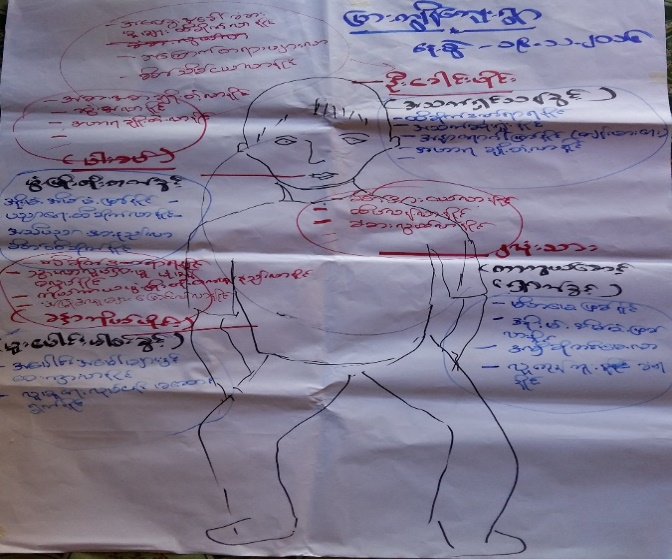 ျပားကၽြိန္ေက်းရြာရွိ ကေလးသူငယ္မ်ား၏ လိုအပ္ခ်က္ႏွင္႔ အခြင္႔အေရးမ်ားအေပၚ သက္ေရာက္မႈအား ဆန္းစစ္ ျခင္းျဖင္႔ ကေလးမ်ားသည္ သူတို႔၏ အခြင္႔အေရးၾကီး (၄)ရပ္ျဖစ္ေသာ ရွင္၊ ဖြင္႔၊ ကာ၊ ပါ ကို ပိုမိုျပီး သိရွိနားလည္ေစ ပါသည္။ ေဘးအႏၱရာယ္တစ္ခုခု အတြက္ကေလးမ်ားစိတ္ထဲတြင္ သူတို႔၏ ပညာေရး၊ စာဝတ္ေနေရး၊ က်န္းမာေရး စသည္တို႔တြင္ ထိခိုက္နိုင္မႈမ်ားရွိသည္ကို သိရွိလာပါသည္။ ကေလးမ်ားမွ သူတို႕၏ လုိအပ္ခ်က္မ်ားႏွင္႔ လိုခ်င္တာ မ်ားကိုလဲ ခြဲျခားသိရွိရပါသည္။ ေက်းရြာတြင္ ေရၾကီးျခင္းႏွင္႔ မုန္တိုင္းတိုက္ျခင္း အႏၱရာယ္မ်ားကို ၾကံဳေတြ႕ ခဲ႔ရာတြင္ ကေလးမ်ားအေပၚသက္ေရာက္မႈမ်ားကို ေဖာ္ထုတ္သိရွိရပါသည္။ကေလးသူငယ္မ်ားအား ကိုယ္ခႏၶာပံု ကို အပိုင္း ( ၄ ) ပိုင္းခြဲျပီးေဆြးေႏြးရာတြင္ ဦးေခါင္းပိုင္း-  ကေလးမ်ား၏ ပညာေရးႏွင္႔ ပတ္သက္ျပီး   ေက်းရြာတြင္းေဘးအႏၲရာယ္ေၾကာင့္  ထိခိုက္ႏိုင္ျခင္းမ်ားရွိၿပီး စာသင္ခ်ိန္ေႏွင္႔ေႏွးျခင္းေၾကာင့္ ပညာေရးမွာ ထိခိုက္မႈရွိနိုင္ပါသည္ ။ေက်ာင္းေဆာင္မ်ား ပ်က္စီး  ျပီးစာသင္ရန္ ေနရာခက္ခဲျခင္း၊ မိမိတို႔သင္ၾကားေနေသာ စာသင္ေက်ာင္းခန္းမ်ား ပ်က္စီးႏိုင္ျခ င္း ထိုသို႔အႏၱရာ ယ္တစ္ခုခုႏွင္႔ၾကံဳရ ပါကကေလးမ်ား၏ပညာေရးဘက္တြင္ထိခိုက္မႈနည္းပါးေအာင္ခို  င္ခံေသာ ေက်ာင္းေဆာင္မ်ား ရွိျခင္း၊ ေက်ာင္းတြ င္ေဘးအႏၱရာယ္ႏွင္႔ပတ္သက္ေသာ အဖြဲ႔အစည္းမ်ားရွိျခင္း၊ ခိုလံႈရန္ေနရာမ်ား ရွိျခင္း၊ ၾကိဳတင္ျပင္ဆင္ျခင္းအ စီအ စဥ္မ်ား ထားရွိျခင္းႏွင္႔ပ်က္စီးသြားေသာ  ေက်ာင္းေဆာင္မ်ား ကိုလည္းအျမန္ျပန္  လည္ ျပင္ဆင္ျခင္း တို႕ျပဳလုပ္ႏိုင္ရန္ စီစဥ္ ႀကိဳတင္စီစဥ္ထားရမည္ ။ ပါးစပ္(သို႔) ဝမ္းပိုက္ပိုင္း-  ေက်းရြာတြင္ေဘးအႏၱရာယ္ တစ္ခုခုၾကံဳရပါက ကေလးမ်ားအတြက္ အစားအစာမ်ား ပ်က္စီးနိုင္ျခင္း၊ လမ္းပန္းဆက္သြယ္ေရးခက္ခဲမႈေၾကာင္႔ အစားအစာမ်ားဝယ္ယူရန္ခက္ခဲမႈမ်ားရွိနိုင္ျခင္းေၾကာင္႔အစား အစာမ်ား ၊ ေသာက္သံုးေရႏွင့္ ပတ္သက္ျပီး ထိခိုက္နိုင္ေၾကာင္း သိရွိရပါသည္။ ကေလးငယ္မ်ား အဟာရ ပ်က္ျခင္း ၊ ေရရွားပါးျခင္းေၾကာင့္ေနာက္ဆက္တြဲ ဝမ္းပ်က္ဝမ္းေလ်ာျခင္းႏွင့္အျခားေရာဂါမ်ား ဝင္ေရာ က္လာႏိုင္သည္  ။ ေဘး အႏၱရာယ္       တစ္ခုခုႏွင္႔ ၾကံဳေတြ ႕ပါက ျပားကၽြိန္ေက်းရြာရွိ ကေလးမ်ားအတြက္ အစားအစာမ်ားထိခိုက္မႈ နည္းပါးေစရ န္မိသားစုအလိုက္ အစားအစာမ်ား ၊   ေသာက္သံုးေရမ်ားကို ေရလံုအိပ္ထဲထည္႔ျပီး သိမ္းစည္းထားရန္၊ အစားအစာမ်ား ကို ၾကိဳတင္စု  ေဆာင္းထားရန္ လိုအပ္ပါသည္။ႏွလံုးသား-   ကေလးမ်ား၏ စိတ္ထဲတြင္ ေဘအႏၲရာယ္မ်ားေတြ႕ႀကံဳခဲ႕ရေသာေၾကာင့္ ထိပ္လန္႕ျခင္းမ်ား ၊ စိုးရိမ္ျခင္းမ်ား၊ ခံစားရလာႏိုင္ၿပီး ေၾကာက္စိတ္မ်ားေၾကာင့္ ဆြံအျခင္းမ်ားလည္း ခံစားရလာႏိုင္သည္ ။သို႕ျဖစ္ပါ  ေသာေၾကာင့္  ေဘးအႏၱရာယ္ တစ္ခုခုႏွင္႔ ၾကံဳေတြ႕ပါ     ျပားကၽြိန္းေက်းရြာရွိ  ကေလးမ်ားအတြက္ ခံစားမႈမ်ား သက္သာရန္ လူၾကီးမ်ား၊ မိဘမ်ား၊ ဆရာ မ်ားအေနျဖင္႔ သူတို႔အား ဝိုင္းဝန္ း  အားေပး  ႏွစ္သိမ္႔ ေပးရန္လိုအပ္ျပီး ကေလးမ်ား၏ ခံစားခ်က္မ်ားကိုလည္း အသိအမွတ္ျပဳ ထည္႔သြင္းစဥ္းစား ရန္လိုအပ္ပါသည္။ခႏၶာကိုယ္ပုိင္း- ကေလးသူငယ္မ်ားသည္ ထိခိုက္လြယ္အုပ္စုမ်ားတြင္ ပါဝင္ပါသည္။  ေဘးအႏၲ ရာယ္ေၾကာင့္ ပ်က္စီးမွဳ႕မ်ားျပဳျပင္ေနျခင္းမ်ားေၾကာင္႕ ကေလးမ်ားအတြက္ ကိုယ္လက္လႈပ္ရွားမည္႕ အခ်ိန္မ်ား၊ ေနရာမ်ားဆံုးရံႈးျခင္း၊  လူမွဳ႕ေရးလုပ္ငန္းမ်ားတြင္ ပါဝင္ခြင့္မ်ားဆံုးရံႈးႏိုင္ျခင္းစသည္တို႕ျဖစ္ႏိုင္သည္။   ေဘးအႏၱရာယ္ တစ္ခုခုႏွင္႔ ၾကံဳေတြ ႕ ပါက ေက်းရြာရွိ ကေလးမ်ားအတြက္ ခိုလံႈရာေနရာကို ေစာစီးစြာ ေရာက္ေနရန္လိုအပ္ပါသည္။ ပ်က္စီးမွဳ႕မ်ားကို လ်င္ျမန္စြာျပင္ဆင္၍ ကေလးမ်ားအား လံုျခံဳစိတ္ခ်ေသာ ေနရာတြင္ထားရန္လိုအပ္ပါသည္ ။ ကေလးမ်ားအားေဘး အႏၱရာယ္ျဖစ္ျပီးခ်ိန္တြင္ က်န္းမာေရးေစာင္႔ေရွာက္မႈမ်ား အထူးလိုအပ္ပါသည္ဟု ကေလးမ်ားမွ ေဆြးေႏြးခဲ႔ၾကပါသည္။၃.၁၀	က်ား/မေရးရာ ကြန္ယက္ျပေျမပံု ဆန္းစစ္ျခင္း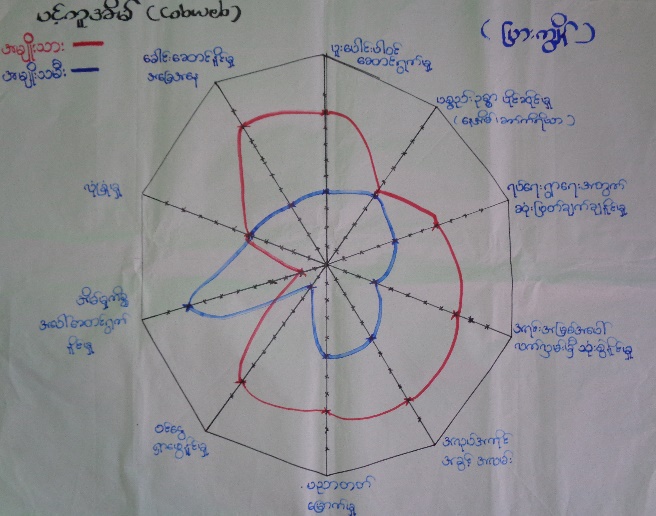   ျပားကၽြိန္ေက်းရြာ၏ က်ား/မေရးရာ ဆန္းစစ္မႈကို ေလ့လာသံုးသပ္ရာတြင္ ပင့္ကူအိမ္ေျမပံုကို သံုးစြဲခဲ့ပါသည္ ။ ေဒ သ၏ ဓေလ့ထံုးစံအတိုင္း အမ်ိဳးသားမ်ားကသာ ေက်းရြာဖံြ႔ၿဖိဳးေရးကို ဦးေဆာင္ဆံုးျဖတ္ လုပ္ကိုင္ၾကပါသည္။ အိမ္  ေထာင္စုမ်ား၏ မိသားစုစီမံခန္႔ခြဲမႈမ်ားတြင္ အမ်ိဳးသားမ်ား၏ အခန္းက႑သည္ လြန္စြာအေရးပါလွသည္ကို ေတြ႕ရွိ ရပါသည္။ ဘာသာေရး ပြဲေတာ္မ်ားတြင္ အမ်ိဴးသားမ်ားက ဦးေဆာင္ၾကေသာ္လည္း အမ်ိဳးသမီးမ်ား၏ပါဝင္ေဆာင္ ရြ က္မႈစီမံခန္႔ခြဲမႈကိုလည္းေတြ႕ရပါသည္။ ပင့္ကူအိမ္ေျမပံုေလ့လာ ဆန္းစစ္ျခင္းအရ  ျပားကၽြိန္ေက်းရြာတြင္ အရင္းအျမစ္လက္လွမ္းမီမႈသည္ အမ်ိဳးသား မ်ားက ၈၀% ျဖစ္ၿပီး၊ အမ်ိဳးသမီးမ်ားက ၃၀% သာရိွပါသည္။ ဝင္ေငြရရိွမႈမွာ အမ်ိဳးသားမ်ားက ၉၀%၊ အမ်ိဳးသမီး မ်ားက ၂၀%သာ ရွိေၾကာင္းေတြ႔ရပါသည္။ အေၾကာင္းအရင္းမွာ အလုပ္အကိုင္အမ်ားစုသည္ အမ်ိဳးသားမ်ားသာ လုပ္ကိုင္ႏိုင္ေသာ လုပ္ငန္းမ်ားသာျဖစ္၍ျဖစ္ပါသည္။ အမ်ဳးိသမီးမ်ားအတြက္ အသက္ေမြးဝမ္းေၾကာင္း သင္တန္းမ်ား ေပး၍ အလုပ္အကိုင္မ်ားဖန္တီးေပးရန္ လိုအပ္ေၾကာင္းေလ့လာသံုးသပ္မိပါ သည္။ ပညာတတ္ေျမာက္မႈတြင္ အမ်ိဳး သမီးမ်ားက ၅၀% သာတတ္ေျမာက္ျပီး အမ်ိဳးသားမ်ာက  ၈၀% တတ္  ေျမာက္ေၾကာင္း ေတြ႔ရိွရပါသည္။ အမ်ိဳးသမီး လူငယ္မ်ား ပညာတတ္ေျမာက္မႈမွာ ယခုေနာက္ပိုင္းကာလမ်ား တြင္ တိုးလာေၾကာင္းလည္း ေဆြးေႏြးသိရွိရ ပါသည္။ အမ်ိုဳးသားမ်ားသည္လယ္ယာလုပ္ငန္း  ႏွင့္ ဝင္ေငြရွာေဖြျခင္း  လုပ္ငန္းမ်ားကိုသာဦးစားေပး၍ အမ်ိဳးသမီးမ်ားကို ပညာေရးတြင္ဦးစားေပးေၾကာင္းေတြ႕ရသည္ ။ လံုျခံဳစိ တ္ခ် ရမႈ မွာအမ်ိဳးသမီးမ်ားက ၅၀%သာရွိျပီးအမ်ိဳးသား မ်ားမွာလည္ ၅၀% ခန္႔သာရွိေၾကာင္း ဆန္းစစ္ခ် က္အရ သိရွိရျပီး ေဒသလံုျခံဳေရးအရလည္း အားနည္းေနေသး ေၾကာင္းသိရွိရပါသည္။ အမ်ိဳးသားမ်ားႏွင့္ အမ်ိဳးသမီးမ်ားတို႕ သည္ရပ္  ေရးရြာေရးတြင္တန္တူဦး ေဆာင္ပါဝင္ၾက သည္ကိုေတြ႕ရသည္ ။ အမ်ဳိးသားမ်ား၏ဦးေဆာင္မႈမွ ၉၀%ရွိုျပီး အမ်ိဳးသမီး ဦးေဆာင္က႑မွာလည္း  ၃၀% ရွိသည္ကိုေတြ႕ရသည္။  ရပ္ေရးရြာေရးပူေပါင္းေဆာင္ရြက္မွဳ႕မ်ားတြင္ အမ်ိဳးသား မ်ားမွာ၉၀% ႏွင့္ အမ်ိဳးသမီးမ်ားမွာ ၄၀% ရွိသည္။ ဆံုးျဖတ္ခ်က္ခ်မွဳ႕တြင္ အမ်ိဳးသားမ်ားက ၇၀%ႏွင့္ အမ်ိဳးသမီးမ်ာက ၄၀%ခန္႕ရွိသည္။ အိ္မ္မွဳ႕ကိစၥေဆာင္ရြက္မွဳ႕တြင္ အမ်ိဳးသားမ်ာက ၂၀%ႏွင့္ အမ်ိဳးသမီးမ်ားက ၉၀%ခန္႕ရွိသည္။ အလုပ္အကိုင္အခြင့္အလမ္းမ်ားတြင္ အမ်ဳိးသားမ်ားက ၉၀%ႏွင့္အမ်ိဴးသမီးမ်ားက ၅၀%ခန္႕ရွိသည္။ ပစၥည္း ဥစၥာပို င္ဆိုင္မွဳ႕တြင္အမ်ိဳးသား/အမ်ိဳးသမီး ၅၀%အတူတူပင္ျဖစ္သည္။ ေက်းရြာတြင္ရြာသူ ရြာသားမ်ား စည္းလံုး ညီညြတ္မႈမွာ ဘုန္းေတာ္ၾကီး၏ ညႊန္ျပဆံုးမမႈေအာက္တြင္ ရွိေသာေၾကာင့္ အားေကာင္းပါသည္။ က႑တိုင္း  တြင္အမ်ိဳးသမီးမ်ား အားနည္းမႈကို ေတြ႔ေနရေသာ္လည္း အမ်ိဳးသမီးမ်ား၏ တက္ၾကြစြာပူးေပါင္းပါဝင္  ေဆြးေႏြး လိုမႈမ်ား ကို ေတြ႔ျမင္ခဲ့ရျပီး  စြမ္း ေဆာင္ရည္ျမွင့္တင္ေပးျခင္းလုပ္ငန္းမ်ား၊ အမ်ိဳးသမီးအခြင့္ အေရးႏွင္ ့ ဆက္စ ပ္  ေသာသင္တန္ းမ်ားျဖင့္ အျမင္ဖြင့္ ေပးႏိုင္ပါက အမ်ိဳးသမီးဦးေဆာင္မႈ ပိုမိုေကာင္းမြန္လာကာရပ္ရြာ၊ အိမ္ေထာင္စုမ်ားဖြံ႕ၿဖိဳးေရးကုိ အေ ထာ က္အ ကူျဖစ္လာမည္ဟု ယံုၾကည္နားလည္မိပါသည္။၃.၁၁ သတင္းအခ်က္အလက္ႏွင့္ အသိပညာေပးမႈမ်ားကို ရရိွႏိုင္မႈျပားကၽြိန္ေက်းရြာတြင္ သတင္းအခ်က္အလက္ႏွင့္အသိပညာေပးဆန္းစစ္ေလ့လာျခင္းျဖင့္ မိုးေလဝသႏွင့္ ပတ္သ က္ေသာ သတင္းအခ်က္အလက္မ်ားကိုမည့္သည့္သတင္းရင္းျမစ္မ်ားမွ ရရွိႏိုင္သနည္း။ ရရွိသည့္သတင္းသည္ မွန္က န္မႈရွိ၊မရွိဆံုးျဖတ္ခ်က္မ်ား ခ်မွတ္ႏိုင္သည္ကိုလည္းေတြ႕ရွွိရပါသည္။ ျပီးခဲ့ေသာမုန္တိုင္းကာလမ်ားတြင္ ေက်းရြာရွိ အမ်ိဳးသားအမ်ားစုသည္ မုန္တိုင္းသတင္းႏွင့္ မိုးေလဝသသတင္းအခ်က္အလက္မ်ားကို ေရဒီယိုနားေထာင္ ျခင္း၊ စေလာင္းသတင္းမ်ား ၊  အခ်င္းခ်င္းဆက္သြယ္ေျပာၾကားျခင္းႏွင့္  ၾကိဳတင္သတင္းေပးမႈမ်ားမွ ရရွိပါသည္။ အမ်ိဴးသမီးမ်ားအေနျဖင့္ မိုးေလဝသသတင္းမ်ားကို ေက်းရြာသူ/သား အခ်င္းခ်င္းမွ်ေဝျခင္း ၊ အမ်ိဳးသားမ်ား မွ တဆင့္ေျပာၾကားျခင္းျဖင့္သိရွိႏိုင္ပါသည္။ သတင္းတိက်မွန္ကန္မႈကုိ ေရဒီယိုမ်ားနား ေထာင္ျခင္းျဖင့္လည္းတိက်ေ အာင္ျပဳလုပ္ႏိုင္ျပီးလိုအပ္ပါကအုပ္ခ်ဳပ္ေရးမႈးထံအိ္မ္ေထာင္ဦးစီးအမ်ိဴးသားမွ တဆင့္ေမးျမန္းႏိုင္ပါသည္။ ကေလး ငယ္မ်ားအေနျဖင့္လည္း ေက်ာင္းမွဆရာ၊ဆရာမမ်ားမွလည္းေကာင္းသိရွိႏိုင္ျပီး မိဘမ်ားထံမွလည္ းသတင္ း ရရွိႏိုင္ပါ သည္။ သက္ၾကီးအဖိုးအဖြားအမ်ားစုမွာေရဒီယိုနားေထာင္ေလ့ရွိၾကျပီး မိုးေလဝသသတင္းကိုရရွိတတ္ၾကပါသည္။ မ သန္စြမ္းမ်ားသည္လည္း နီးစပ္ရာမိသားစုဝင္မ်ားထံမွလည္းေကာင္းေရဒီယိုနားေထာင္ျခင္းျဖင့္ လည္းေကာင္းသိ ရွိႏို င္ပါသည္။ ၃.၁၂	ေက်းရြာ၏ ထိခိုက္လြယ္မႈႏွင့္ စြမ္းေဆာင္ရည္ကို ဆန္းစစ္ျခင္း ျပားကၽြိန္ေက်းရြာရွိ က႑အသီးသီးမွ စြမ္းေဆာင္ရည္မ်ားကို သိရွိေဖာ္ထုတ္တတ္ေစရန္၊ ေဘးအႏၱရာယ္ႏွင့္ ရင္ဆိုင္ရပါက ေက်းရြာအတြင္းရွိ စြမ္းေဆာင္ရည္မ်ားကို သိရွိေဖာ္ထုတ္ အသံုးျပဳတတ္ေစရန္၊ ေက်းရြာရွိ အဖြဲ႔အ စည္း မ်ား၊ စီးပြားေရးလုပ္ငန္းမ်ား၊ လမ္းတံတားအစရွိေသာ အေျခခံ အေဆာက္အဦးမ်ား၏ စြမ္းေဆာင္ရည္မ်ား အားသာ ခ်က္မ်ားႏွင္႔ ထိခိုက္လြယ္မႈ အေနအထားမ်ားကို သိရွိျပီး ေဘးဒါဏ္ခံနိုင္စြမ္း လုပ္ငန္းစဥ္မ်ား  ေဆာင္ရြက္ရာ တြင္ ထိေရာက္စြာ အသံုးျပဳတတ္ေစရန္ ရည္ရြယ္ပါသည္။ျပားကၽြိန္ေက်းရြာတြင္ အေဆာက္အဦးမ်ားအေနျဖင္႔ ခိုင္ခံေသာ ဘုန္းၾကီးေက်ာင္း၊ စာသင္ ေက်ာင္း၊     စာၾကည္႕တုိုက္ႏွင့္တံတားမ်ားရွိေနေသာေၾကာင္႔ အေဆာက္အဦမ်ား၏ အားသာခ်က္အျဖစ္  အေဆာက္အဦးပိုင္း ထိခိုက္လြယ္မႈ အားနည္းခ်က္ အေနျဖင္႕ စာၾကည္႕တိုက္သည္ ခိုင္ခန္႕မွဳ႕မရွိသည္ကိုေတြ႕ရသည္။  စီးပြားေရးအားသာခ်က္အေနျဖင္႔ လယ္ဧက (၃၁၅)ခန္႔ ရွိျခင္းႏွင့္ ေရလုပ္ငန္ း (၂၀) ဦး ခန္႕လုပ္ကိုင္ၾကသည္။  ေက်းရြာလူထုအတြက္ လံုေလာက္ေသာ ဝမ္းစာမ်ား ရရွိနိုင္ေသာ  ေက်းရြာ၏အားသာ ခ်က္ကို ေတြ႕ရွိျပီး၊ တာတမံမ်ား က်ိဳးေပါက္ျခင္းမ်ားေၾကာင္႔ လယ္ယာမ်ားအတြင္း ေရငန္ဝင္ေရာက္နိုင္ၿပီး   ဧကမ်ား   ပ်က္စီးႏိုင္ျခင္း စသည္႕လုပ္ငန္းမ်ားအတြက္ အားနည္းခ်က္အျဖစ္ရွိေနပါသည္။ လယ္ သမားအမ်ားစုေနထိုင္ၾကျပီး လယ္ယာ လုပ္ငန္း ကို မိရိုးဖလာလုပ္ကိုင္လာၾကရာ ေျပာင္းလဲလာေသာ ရာသီဥတုႏွင့္ အညီ စိုက္ပ်ိဳးေရးနည္ း စန  စ္အသစ္မ်ားကို သိရွိနားလည္မႈ နည္းပါးသည္ကို ေတြ႔ရွိရပါသည္။ ေက်းရြာအတြင္ ေရလုပ္ငန္း ၂၀ ဦးခန္႕လုပ္ကိုင္းျခ င္းေၾကာင့္ ဟင္းစားအတြက္ ဖူလံုရသည္ ။  လူ႕စြမ္းအားအားသာခ်က္အျဖင့္ ေက်းရြာအတြင္းအထက္တန္း ေအာင္ျမင္ၿပီးသူ (၃၀)ဦးခန္႕၊ အစိုးရဝန္ထမ္းမ်ား ၊ ေက်ာင္းဆရာ၊ဆရာမမ်ားရွိပါသည္ ။ အားနည္းခ်က္အျဖင့္ အလုပ္အကိုင္ အခြင္႔အလမ္းမ်ားနည္းပါးသည္။ ေက်းရြာတြင္ အဖြဲ႔အစည္မ်ားလည္းရွိရာ       ေဘးအႏၱရာယ္ေလ်ာပါးေရးေကာ္မတီ (VDMC) အဖြဲ႔မွာ ေဘးအႏၱရာယ္ႏွင္႔ ပတ္သက္ေသာ သင္တန္းမ်ား ရရွိထားျခင္း၊ ၾကိဳတင္သတိေပးအဖြဲ႔မ်ားရွိေနျခ င္း သည္ ေက်းရြာ အတြက္ အားသာခ်က္မ်ားျဖစ္ပါသည္။  ေက်ာင္းဆရာ ၊ဆရာမမ်ား၊ အထက္တန္း  ေအာင္ျမင္ၿပီးသူ  မ်ားရွိ သည္႕ အတြက္ လူ႕စြမ္းအားအရင္းအျမစ္ႏွင့္ အဖြဲ႕အစည္းပိုင္းဆိုင္ရာ စြမ္းေဆာင္ရည္အားသာ   ခ်က္မ်ားရွိ  ေနပါသည္။ ေက်းရြာအတြင္း တခ်ိဳ႕အဖြဲ႕အစည္းမ်ားသည္ဖြံ႕ျဖိဳးေရးလုပ္ငန္းမ်ားတြင္ လုပ္ေဆာင္မႈအား   နည္းျခင္း၊ ရသင္႔ေသာ သင္တန္းမ်ားကို ရရွိထားျခင္း မရွိျခင္းမွာလည္း ထိခိုက္လြယ္မႈကိုျဖစ္ေစေသာ အားနည္းခ်က္အျဖစ္  ေဖာ္ထုတ္သိရွိရပါသည္။ ေက်းရြာတြင္သာေရးနာေရးအဖြဲႊ႔မ်ား၊ အပ်ိဳလူပ်ိဳအဖြဲ႔မ်ား၊ ဥပုဒ္မအဖြဲ႔ကဲ့ သို႔ေသာ ခ်က္ျပဳတ္  ေရးအဖြဲ႔မ်ားရွိျခင္းသည္ေက်းရြာ လူမႈေရးလုပ္ငန္းမ်ားအတြက္ စြမ္းေဆာင္ရည္တစ္ရပ္အျဖစ္ရႈ ျမင္ႏိုင္ပါ သည္။ ၃.၁၃ ထိခိုက္လြယ္မႈ ဆန္းစစ္ျခင္း ျပားကၽြိန္းေက်းရြာ၏ ထိခိုက္လြယ္မႈ လူဦးေရစာရင္းကို ေရးဆဲြထားျခင္းအားျဖင့္ ေက်းရြာအတြင္း ထိခိုက္ႏိုင္ေသာ လူဦးေရစာရင္းကို အနီးစပ္ဆံုး သိရိွႏိုင္မည္ျဖစ္သည္။ ထိခိုက္လြယ္သူဟုေခၚဆိုရာတြင္ စိတ္ပိုင္းဆိုင္ရာ၊ ႐ုပ္ပိုင္း  ဆိုင္ရာတစ္ခုခုခ်ဳိ႕ယြင္းေနသူမ်ား၊ သက္ႀကီးရြယ္အိုမ်ား၊ ငါးႏွစ္ေအာက္ကေလးမ်ား ကိုယ္၀န္ေဆာင္အမ်ိဳးသမီး မ်ားႏွင့္မသန္စြမ္းသူမ်ားကိုေခၚဆိုျခင္းျဖစ္သည္။ အေျခခံ အေဆာက္အအံုမ်ားအေနျဖင့္ မခိုင္ခံ့ေသာ လမ္းမ်ား၊  တံတားမ်ား၊ ခံုလႈံရာ အေဆာက္အဦးမ်ား၊ ေက်းရြာ၏ စနစ္မ်ားကို ထိခိုက္လြယ္မႈရွိေသာ မခိုင္ခ့့ံေသာအေနအထားမ်ား ျဖင့္ ရွိပါက ထိခိုက္လြယ္မႈ ရႈေထာင့္မွ ျမင္ေတြ႔ႏိုင္ပါသည္။      ေက်းရြာတြင္သက္ၾကီးရြယ္အိုမ်ားအေနျဖင့္ စုစုေပါင္းလူဦးေရ၏ (၁၅.၇)ရာခိုင္ႏႈန္း ၊ ၅ႏွစ္ေအာက္ကေလး (၂၃.၆)   ရာခိုင္ႏႈန္ း၊မသန္စြမ္းအေနျဖင့္(၁.၀)ရာခိုင္ႏႈန္း ႏွင့္ အမ်ိဳးသမီးဦးေဆာင္ေသာ အိမ္ေထာင္စု အေနျဖင့္လည္း (၂.၈) ရာခိုင္ႏႈန္း၊ ကိုယ္ဝန္ေဆာင္း ( ၁.၇ ) ရာခိုင္ႏွဳန္း ရွိျပီး ထိခိုက္လြယ္သူမ်ားအေနျဖင့္ ရွိေနျပီး ေဘးဒဏ္ခံႏိုင္စြမ္း တည္ေဆာက္ရာတြင္၄င္းတို႔၏ ပူးေပါင္းပါဝင္ႏိုင္မႈကို လည္းထည့္သြင္းစဥ္းစားရမည္ျဖစ္ျပီး ၾကိဳတင္ျပင္ဆင္မႈမ်ား လည္း ျပဳလုပ္ၾကရမည္ျဖစ္ပါသည္။ထို႔အျပင္ထိခိုက္လြယ္အုပ္စုတြင္ ပါ၀င္ေသာလူဦးေရစာရင္းမ်ားကို ျပန္လည္စာရင္ း သစ္မ်ားျပဳစုထားျခင္း၊အႏၱရာယ္ႏွင့္ေဘးျဖစ္ႏုိင္ေျချပေျမပံုတို႔တြင္ပါ၀င္ေသာထိခုိက္လြယ္အုပ္စုအိမ္မ်ားကို အေသအခ်ာမွတ္သားထားျခင္းႏွင့္ေက်းရြာရိွအဖဲြ႕အစည္းမ်ားသို႔ ရွင္းျပထားရန္လိုအပ္ပါသည္။ ထိုသို႔ႀကိဳတင္ျပ င္ဆင္ထားႏိုင္ျခင္းျဖင့္ ထိခိုက္ လြယ္အုပ္စုမ်ား၊ ေပ်ာ္ရႊင္ခ်မ္းေျမ႕ရန္ ေဘးကင္းလံုၿခံဳစြာ ေနထိုင္ႏိုင္မည္ျဖစ္ပါမည္။၄။	 ေဘးဒဏ္ခံႏိုင္စြမ္း ဆန္းစစ္မႈ သတင္းအခ်က္အလက္မ်ား၄.၁	ၿပားက်ိန္ေက်းရြာ၏ ေဘးအႏၱရာယ္မ်ားကို အဆင့္ခဲြျခားသတ္မွတ္ျခင္း  ျပားကၽြိန္ေက်းရြာတြင္ ၾကံဳေတြ႕ရေသာ အႏၱရာယ္မ်ားမွာ (၃)မ်ိဳး ရွိေၾကာင္းသိရပါသည္။ ၄င္း အႏၱရာယ္တြင္ အျဖစ္မ်ားျခင္း၊ ပ်က္စီးဆံုးရွံဳးမႈမ်ားျခင္းႏွင္႔ ေက်းရြာလူထုအား အျခိမ္းေျခာက္ဆံုးႏွင္႔စိတ္ဖိစီးမႈမ်ား ေနရေသာ အႏၱရာယ္မွာမုန္တိုင္းျဖစ္ေၾကာင္း ေဖာ္ထုတ္သိရွိရပါသည္။  ေက်းရြာ၏ဒုတိယျခိမ္ း  ေျခာက္ျခင္းခံရေသာ အႏၱရာယ္မွာ ေရႀကီးျခင္းျဖစ္သည္ဟုေဖာ္ထုတ္သိရွိရပါသည္။ ေက်းရြာအနီးတြင္ ေခ်ာင္းရွိ ေသာေၾကာင့္မိုးရာသီတြင္မိုးမ်ားျခင္ းႏွင္ ့  ဒီေရတတ္ျခင္းေၾကာင့္ေရႀကီးျခင္းအႏၱရာယ္ကိုစိုးရိမ္ရေသာ္လည္း  ထိခိုက္ဆံုးရွဳံးမွဴ႕နည္းသည္ကို လည္းေတြ႕ရသည္ ။ တတိယ အႏၴရာယ္မွ မီးေဘးျဖစ္သည္  ။ ေက်းရြာပတ္ဝန္းက်င္တြင္သစ္ေတာမ်ား ရွိေနေသာေၾကာင္႔  ေႏြရာသီတြင္  ေတာမီးအႏၱရာယ္ကို စိုးရိမ္ရေသာ္လည္း ျဖစ္ေလ႔ျဖစ္ထနည္းေသာေၾကာင္႔ ။၄.၂	ရာသီဥတုေျပာင္းလဲမႈ အက်ိဳးသက္ေရာက္မႈမ်ားကို အဆင့္ခဲြျခားသတ္မွတ္ျခင္းရာသီဥတုေျပာင္းလဲမႈ  အက်ိဳးသက္ေရာက္မႈမ်ားကို အဆင့္ခြဲျခားသတ္မွတ္ျခင္းျဖင့္ ေက်းရြာလူထု ၾကံဳေတြ႔ ခံစားေ န မႈမ်ားကို သိသာထင္ရွွားစြာေတြ႔ျမင္ရပါမည္။ ေသာက္သံုးေရရွားပါးမႈမွာလည္းေႏြကာလမ်ားတြင္ ပူျပင္း မႈႏွင္ ့အတူ ခက္ခဲစြာရင္ဆိုင္ေနရပါသည္။ ေက်းရြာတြင္ မိုးေရေလွာင္ကန္မ်ားသည္လည္းေႏြအပူေၾကာင့္ ေရနညး္သြားသည္။   ေက်းရြာတြင္းအုတ္စီေရတြင္းမ်ားလည္းရွိသည္။ သို႕ေသာ္အပူခ်ိန္ျမင့္ မားမႈ ေၾကာင့္ ေႏြကာလတြင္စ မ္းေရမ်ားလည္း ခမ္းေျခာက္သြား၍ေရရွ်ားပါးျခင္းကိုရင္ဆိုင္ေနရသည္ ။ ေသာက္သံုး ေရရွားပါးျခင္းသည္ျပားကၽြိန္းေက်းရြာ၏ႏွစ္စဥ္ ႀကံဳေတြ႕ေနရေသာအခက္အခဲျဖစ္သည္ ။ ရာသီပူျပင္းမွဳ ႕ေၾကာင့္ စိုက္ပ်ိဳးေရး က႑တြင္ပိုး မႊားေရာဂါ က်ေရာက္မႈ မ်ားၾကံဳေတြ႔ေနရျပီး သီးႏွံအထြက္ႏႈန္းကိုေလ်ာ့က်ေစ ပါသည္။ ရာသီဥတုေျပာင္းလဲမႈေၾကာင့္ ျဖစ္ေပၚရင္ဆိုင္ေနမႈမ်ား ကိုအဆင့္ခြဲျခားရာတြင္ အပူခ်ိန္ျပင္ျခင္းမွာ နံပါတ္ ၁ ျဖစ္ျပီး၊ ဒုတိယမွာေရရွားပါးျခင္း ျဖစ္ပါသည္။ တတိယျပႆနာမွာ က်န္းမာေရးထိခိုက္မႈ ျဖစ္ပါသည္။စတုတၲမွာသီးႏွံ ပ်က္စီးျခင္း ျဖစ္သည္။ ရာသီဥတုေျပာင္းလဲမႈ၏အက်ိဴး သက္  ေရာက္မႈမ်ားအျဖစ္ျပားကၽြိန္းေက်းရြာတြင္ ေႏြအခါ အပူခ်ိန္တိုး ျမွင့္မႈမ်ားရင္ဆိုင္ေနရျပီး  ဆက္စပ္လွ်က္ေရရွားပါးျခင္း ၊သီးႏွံပ်က္စီးျခင္းႏွင့္ သက္ၾကီးရြယ္အိုႏွင့္ကေလးမ်ား ၏က်န္းမာေရးကိုလည္းထိခိုက္ ေစပါသည္။၄.၃	ေဘးအႏၱရာယ္ႏွင့္ ရာသီဥတုေျပာင္းလဲျခင္းမ်ားအား အဆင့္ခဲြျခားသတ္မွတ္သံုးသပ္ျခင္းျပားကၽြိန္းေက်းရြာတြင္ က်ေရာက္ေလ့ရွိေသာ ေဘးအႏၱရာယ္အမ်ိဳးမ်ိဳးမ်ားမွ ေက်းရြာသူ ေက်းရြာသားမ်ား စိုးရိမ္ေၾကာင္႔က်ျပီး စိတ္ဖိစီးမႈအျဖစ္ဆံုး ေဘးအႏၱရာယ္မ်ားကို သိသာေပၚလြင္ေစရန္၊ ေက်းရြာလူထုမွ၄င္းတို႔ စိုးရိမ္ ေနရေသာေဘးအႏၱရာယ္၏ ယခင္က ျဖစ္ခဲ႔ေသာ အေရအတြက္၊ ျပင္းအားႏွင့္ အပ်က္အစီးမ်ား ကို ေဖာ္ထု တ္သိရွိ နိုင္ပါသည္။ျပားကၽြိန္းေက်းရြာတြင္ ၾကံဳေတြ႕ရေလ့ရွိေသာေဘးအႏၱရာယ္မ်ားမွာ (၅)မ်ိဳးရွိေၾကာင္း သိရပါသည္။ မုန္တို င္းရာသီမ်ားတြင္ ဘဂၤလားပင္လယ္ေအာ္တြင္ ျဖစ္ပြားေသာမုန္တိုင္းမ်ားေၾကာင့္မိုးသည္းထန္စြာ ရြာသြန္းျပီး ေလျပင္း မ်ားလည္းတိုက္ခတ္ပါသည္။အႀကိမ္ေရမ်ားျခင္း၊ျပင္းအားမ်ားျခင္းႏွင့္ သက္ေရာက္မွဳ႕အားမ်ားျခင္း တို႕ကို လည္း  ေတြ႕ရွိရသည္ ။အပူခ်ိန္ျပင္းထန္လာသည္ႏွင့္အတူ  ေႏြကာလမ်ား တြင္ေရရွားပါးမႈ  ျပႆနာသည္ ျပင္းထန္စြာျခိမ္း  ေျခာက္ေနေသာေဘးအျဖစ္ ရႈျမင္ႏိုင္ပါသည္။   အပူခ်ိန္ျပင္းျခင္းေၾကာ င့္ေသာက္သံုး ေရရွားပါးျခင္း ကိုလည္း ႀကံဳ ရသည္ေရရွားပါးျခင္းသည္ လည္း  ျပားကၽြိန္းေက်းရြာ၏  ဒုတိယျခိမ္းေျခာက္ျခင္းခံ ေနရေသာ  ေဘးအႏၲရာယ္ျဖစ္သ ည္ကိုလည္းေတြ႕ရွိရသည္ ။  မုန္းတိုင္းႏွင့္ မိုးသည္းထန္ျခင္းတို႕ေၾကာင့္လည္းေရႀကီးႏိုင္သည္ ။ တတိယၿခိမ္းေျခာက္ခံရေသာေဘးအႏၲရာယ္မွာ ေရႀကီးျခင္းျဖစ္သည္။ စတုတၴမွာ မီးေဘးျဖစ္သည္ ။ ေက်းရြာပတ္ဝန္ း က်င္တြင္ သစ္ေတာမ်ား ရွိေနေသာေၾကာင္႔ေႏြရာသီတြင္ေတာမီးအႏၱရာယ္ကို စိုးရိမ္ရျခင္းႏွင္ ့  ေက်းရြာလူထု၏ေပါ ႕ စမီးမ်ား ေၾကာင့္၄င္းျဖစ္ ေလ႔ျဖစ္ထနည္းေသာ္လည္းသတိထားေနရပါသည္။  ဆူနာမီသည္ ျဖစ္ေလ႔နည္းေသာေၾကာင့္ စိုးရိမ္ရမွဳ႕နည္းပါသည္ ။ ၄.၄	ကာလတိုေပါင္းစပ္ေဆာင္ရြက္ျခင္းမ်ားအတြက္ ဆံုးျဖတ္ခ်က္ခ်မွတ္ျခင္းဤဆန္းစစ္ေလ့လာျခင္းသည္ ေက်ာက္ျဖဴျမိဳ႕နယ္  သိုင္းေခ်ာင္းေက်း ရြာအုပ္စု  ျပားကၽြိန္  ေက်းရြာ၏ ရာသီဥတုအေျခအေနကိုသိရွိႏိုင္ ျပီး သဘာဝရာသီဥတု အေနအထား  အရ မုတ္သုန္ကာလ မိုးဦးက်မ်ားတြင္ မိုးရြာသြန္းမႈ မ်ားျပားျပီး မုန္တိုင္းႏွင္႔ ေရၾကီးမႈမ်ား ျဖစ္ေလ့ရွိပါသည္။ ေႏြကာလမ်ားတြင္ အပူခ်ိန္ျမင့္မားျပီး ပိုအုိက္စိုစြက္ေသာ ရာသီဥတုကို  ျဖစ္ေပၚေစပါသည္။ ထိုအျပင္ ေသာက္သံုးေရ ရွားပါးျခင္းကိုလည္း ခံစားရပါသည္။ လြန္ခဲ့ေသာ ၁ လ - ၂ လျဖစ္ေသာ သီတင္းကၽြတ္-တန္ေဆာင္မုန္း ( စက္တင္ဘာ-ေအာက္တိုဘာ ) လမ်ားတြင္  မိုးကြက္ၾကားရြာျခင္းႏွင့္အပူခ်ိန္မ်ား လာ ၍  စပါးရိတ္သိ မ္း  ျခင္ းမ်ားႏွင့္ ေသာက္သံုးေရလံုလာက္မူမရွိျခင္းတို႕ျဖစ္ေပၚေနသည္ကို ေတြ႕ျမင္ရသည္ ။  မိုးေလဝသႏွင့္  ဇလေဗဒဦးစီးဌာန၏ ႏိုဝင္ဘာ လပထမ (၁၀) ရက္အတြက္ ခန္႔မွန္းခ်က္မွာ ဘဂၤလားပင္လယ္ေအာ္တြင္ေလဖိအားနည္းရပ္၀န္းၿဖစ္ေပၚနိုင္ၿပီး ညအပူခ်ိန္မ်ား အေနၿဖင့္ပံုမွ န္ရွိ ေနသည္  ေဆာင္း ရာသီပ်ဥ္းမ်ွအပူခ်ိန္ခန့္သာရွိသည္။  ေဒသ၏စိုက္ပ်ိဳးေ ရးလုပ္ငန္းမ်ားအတြစပါးမ်ား ရိတ္သိမ္းမူမ်ားအၿပီးသတတ္ရန္နွင့္ ေဆာင္းသီးနွံမ်ားစိုက္ပ်ိဳးမူမ်ား စတင္စိုက္ပ်ိဳးရန္ရွိ္ရမည္ျဖစ္သည္ ။ ၄.၅	အဓိကက်ေသာ ေဘးအႏၱရာယ္မ်ားအတြက္ စိတ္မွန္းျဖစ္ႏုိင္ေျခမ်ား ပံုေဖာ္ျခင္းျပားကၽြိန္ေက်းရြာ၏ အဓိကက်ေသာ ေဘးအႏၱရာယ္ ၁ ခု၏ အလားအလား ျပင္းအားကို စိတ္မွန္းျဖင့္ တြက္ဆ၍ ထိခိုက္မႈနည္းပါးေစရန္ ရည္ရြယ္၍ ၾကိဳတင္ျပင္ဆင္မႈမ်ားျပဳလုပ္ႏိုင္ရန္ ဤနည္းလမ္းကိုသံုး၍ ဆန္းစစ္ေလ့လာခဲ့ပါသည္။မုန္တိုင္းတိုက္ျခင္း မွာ ဤေက်းရြာအေနျဖင့္ ၾကံဳေတြ႕ခံစားေနရေသာအဓိကေဘး အႏၱရာယ္မ်ားျဖစ္ပါသည္။ အခ်က္အလက္မ်ား သည္ရပ္ရြာလူထု ၾကိဳတင္ျပင္ဆင္ ေရး ႏွင့္ေဘးဒဏ္ခံႏိုင္စြမ္းတည္ ေဆာက္ေရးလုပ္ငန္းစဥ္မ်ားအတြက္ အေထာက္အကူျပဳမည္ျဖစ္ပါသည္ ၅။	ေဘးဒဏ္ခံႏိုင္စြမ္း လုပ္ငန္းအစီအစဥ္မ်ားႏွင့္ ဦးစားေပးေရြးခ်ယ္ျခင္းမ်ား၅.၁	လုပ္ငန္းမ်ား ဦးစားေပးအဆင့္သတ္မွတ္သည့္ နည္းလမ္း (Cost & Benefit analysis)ရပ္ရြာလူထုေဘးဒဏ္ခံႏိုင္စြမ္းကိို ဆန္းစစ္ေလ့လာျခင္းအားျဖင့္ လိပ္တင္ေက်းရြာေဘးဒဏ္ခံႏိုင္စြမ္းကို တည္ေဆာက္ရာတြင္ အဓိကလိုအပ္ေသာလုပ္ငန္းေဆာ င္ရြက္ခ်က္ မ်ား ကို  ေဖာ္ထုတ္ႏိုင္ခဲ့ပါသည္။ ေဖာ္ထုတ္ခဲ့ေသာလုပ္ငန္းမ်ားကို အေကာင္အထည္ေဖာ္ရန္အကန္႔အသတ္ျဖင့္ရွိေနေသာ အရင္းအျမစ္မ်ားအေပၚတြင္ အေျခခံရေသာေၾကာင့္ ဦးစားေပး  ေရြးခ်ယ္ရန္ႏွင့္ ထိုလုပ္ငန္းမ်ားကိုအေကာင္အထည္ေဖာ္ရာတြင္ ကုန္က်စရိတ္ႏွင့္ ရရွိႏိုင္ေသာအက်ိဴးအျမတ္မ်ားကုိလည္း ဆန္းစစ္ေလ့လာဖို႔လိုအပ္ပါသည္။ ထိုကဲ့သို႔ ဆန္းစစ္ရာတြင္ လုပ္ငန္းတစ္ခုခ်င္းစီအလိုက္စီးပြားေရး၊ သဘာဝပတ္ဝန္းက်င္ ေဘးဒဏ္ခံႏိုင္စြမ္းႏွင့္ လူမႈေရးက႑တို႔တြင္ ကုန္က်စရိတ္ႏွင့္ အက်ိဳးရလာဒ္တို႔ကိုႏိႈင္းယွဥ္ဖို႔ လိုအပ္ပါသည္။ မည္သည္ ့ လုပ္ငန္းသည္ ရပ္ရြာလူထုအတြက္ အေကာင္အထည္ေဖာ္ ရန္ အသင့္ေတာ္ဆံုးျဖစ္သည္ကို ဆံုးျဖတ္ခ်က္ခ်ရာတြင္ အေထာက္အကူျပဳႏိုင္ပါသည္။ 	ဤဆန္းစစ္ခ်က္အရ  ျပားကၽြိန္ေက်းရြာတြင္ လိုအပ္ေသာ လုပ္ငန္း (၅)ခု ရွိေသာ္လည္း လတ္တေလာ ေဆာင္ရြက္ရန္ အေရးၾကီးသည္ကို ေဆြးေႏြးရာတြင္ေသာက္ေရရရွိရန္ အတြက္  ေရကန္ျပဳျပင္ျခင္း ႏွင့္ ခိုလႈံရာအေဆာက္အဦးတည္ေဆာက္ျခင္း  တို႔ျဖစ္ပါသည္။ ၄င္းလုပ္ငန္းစဥ္ (၂)ခုအား ႏိႈင္းယွဥ္ေဖာ္ထုတ္ရာတြင္ ေရကန္ျပဳျပင္ျခင္းသည္ ၁၆ မွတ္ရရွိျပီး၊ ခိုလႈံရာအေဆာက္အဦးအသစ္ေဆာက္လုပ္ျခင္းသည္ ၁၂ မွတ္ ရရွိ၍ ဦးစားေပး ၁ အျဖစ္ ေရကန္ျပဳျပင္ျခင္းကို အေကာင္အထည္ေဖာ္ရန္ ျဖစ္ပါသည္။၆။	ရပ္ရြာလူထု ေဘးဒဏ္ခံႏိုင္စြမ္း လုပ္ငန္းအစီအစဥ္မ်ား၇။	နိဂံုးခ်ဳပ္	  ျပားကၽြိန္ေက်းရြာ၏ သဘာဝေဘးေလ်ာ့ပါေရးေကာ္မီတီအေနျဖင့္ ရပ္ရြာေဘးဒဏ္ခံႏုိင္စြမ္း လုပ္ငန္းအစီ အစဥ္ႏွင့္ အစီရင္ခံစာကို ျဖန္႔ေဝေပးရန္ ဝတၱရားရွိပါသည္။ ရပ္ရြာလူငယ္အုပ္စုႏွင့္ စာသင္ေက်ာင္းမ်ား အပါအဝင္ ရပ္ရြာလူထုမ်ားအၾကားတြင္ က်ယ္က်ယ္ျပန္႔ျပန္႔ ေဝငွရန္လိုအပ္ပါသည္။ ဤအစီရင္ခံစာကိုျမိဳ႕နယ္အဆင့္ အေထြေထြ အုပ္ခ်ဳပ္ေရးဦးစီးဌာန အပါအဝင္ သက္ဆိုင္ရာဌာနမ်ားႏွင့္ ေဆြးေႏြးတိုင္ပင္သင့္ပါသည္။ ျမိဳ႕နယ္အဆင့္ ဌာနဆိုင္ရာမ်ားအေနျဖင့္လည္းရပ္ရြာလူထု၏ ထိခိုက္လြယ္မႈႏွင့္ ေရြးခ်ယ္ထားေသာ လုပ္ငန္းအစီအစဥ္ (community resilience action plan) ကို ေကာင္းစြာသိရွိထားလွ်င္ ရပ္ရြာလူထုအတြက္ ေဘးဒဏ္ခံႏိုင္စြမ္း တည္ေဆာက္ရာတြင္ ပိုမိုအဆင္ေျပႏိုင္ပါမည္။	အျခားေသာျပင္ပ အဖြဲ႔အစည္းမ်ား၊ လူမႈ ဖြံ႔ျဖိဳးေရးအဖြဲ႔အစည္းမ်ား သို႔မဟုတ္ ရပ္ရြာအေျချပဳအဖြဲ႔အစည္း မ်ားအေနျဖင့္လည္း ပိုမိုေကာင္းမြန္ေသာ စီမံကိန္းပံုစံမ်ားေရးဆြဲႏိုင္ရန္ႏွင့္ သင္တန္းမ်ား ျပဳလုပ္ေပးႏိုင္ရန္ ဤအစီရင္ ခံစာကို ေလ့လာႏိုင္ပါသည္။  ရပ္ရြာလူထုအေနျဖင့္လည္း အစီရင္ခံစာတြင္ပါဝင္ေသာ ေက်းရြာ၏အဓိကေဘးအႏၱရာယ္မ်ားကို သိရွိထားျပီး၊ ၾကိဳတင္ျပင္ဆင္မႈမ်ားျပဳလုပ္ရန္၊ အမ်ိဳးမ်ိဳးေသာေဘးႏၱရာယ္ႏွင့္ ဖိစီးမႈမ်ားကိုတုန္႔ျပန္ႏိုင္ရန္ နားလည္ထားသင့္ ပါသည္။ လုပ္ငန္းအစီအစဥ္မွ အမ်ိဳးမ်ိဳးေသာလုပ္ေဆာင္ခ်က္မ်ားကိုအေကာင္အထည္ေဖာ္ေဆာင္ရာတြင္ရပ္ရြာလူထု သည္မိမိ၏ တာဝန္မ်ားကို ေကာင္းစြာသေဘာေပါက္နားလည္သင့္ပါသည္။၈။	ျပန္လည္သံုးသပ္ျခင္း၊ ေစာင့္ၾကည့္ေလ့လာအကဲျဖတ္ျခင္းႏွင့္ အခ်က္အလက္ျပဳျပင္ျခင္းရပ္ရြာလူထု လုပ္ငန္းအစီအစဥ္သည္ အခ်ိန္ကာလတစ္ခုတြင္သာ ဆန္းစစ္ထားျပီး သတင္းအခ်က္အလက္မ်ား စုေဆာင္းထားျခင္းေၾကာင့္ အခ်ိန္အတိုင္းအတာ ၁ ႏွစ္ခန္႔အတြက္သာအက်ံဳးဝင္ႏိုင္မည္ျဖစ္ပါသည္။ ေအာက္ပါ အတိုင္းအခ်က္အလက္မ်ားကို ႏွစ္စဥ္ျပန္လည္ သံုးသပ္သင့္ပါသည္။၁။ ေဘးအႏၱရာယ္က်ေရာက္မႈႏွင့္ ဖိစီးမႈမ်ားသည္ ေျပာင္းလဲမႈမ်ားရွိခဲ့ပါသလား။ ရာသီဥတုေျပာင္းလဲမႈ၏ သက္ေရာက္မႈမ်ား၊ ေဘးအႏၱရာယ္ သို႔မဟုတ္ စီးပြားေရး၊ သဘာဝပတ္ဝန္းက်င္ သို႔မဟုတ္ ပ်က္စီးမႈမ်ားႏွင့္ ဆက္ႏြယ္ေနေသာ ပဋိပကၡမ်ားႏွင့္ ပက္သက္၍ သတင္းအခ်က္အလက္အသစ္မ်ားရွိလွ်င္စဥ္းစားပါ။၂။ ရပ္ရြာတြင္ (လူမ်ား၊ စနစ္မ်ား သို႔မဟုတ္ အေျခခံအေဆာက္အအံု) ထိခိုက္လြယ္မႈ အေျခအေနအသစ္မ်ား ရွိလာပါသလား။၃။ လုပ္ငန္းမ်ားသည္ အေကာင္အထည္ေဖာ္ေဆာင္ရြက္ရန္ ကုိက္ညီမႈရွိေနဆဲလား။ ေျပာင္းလဲရန္၊ ျမွင့္တင္ရန္ လိုအပ္ပါသလား။၄။ ေဘးဒဏ္ခံႏို္င္စြမ္းႏွင့္ ပက္သက္ေသာ လုပ္ငန္းမ်ားအေကာင္အထည္ေဖာ္ေဆာင္ရန္ ရပ္ရြာလူထုအေနျဖင့္ ရန္ပံုေငြမ်ား သို႔မဟုတ္ အခြင့္အလမ္းအသစ္မ်ား ရရွိႏိုင္ပါသလား။အထက္ပါ အခ်က္အလက္မ်ားမွ ေျပာင္းလဲမႈမ်ားရွိပါက၊ လုပ္ငန္းအစီအစဥ္ကို လိုအပ္သလို ျပန္လည္ သံုးသပ္သင့္ပါသည္။လုပ္ငန္းတိုင္း၏ အေကာင္အထည္ေဖာ္ေဆာင္မႈတစ္ခုခ်င္းစီ၏ လုပ္ငန္းစဥ္မ်ားကိုလည္း ျပန္လည္ သံုးသပ္ သင့္ပါသည္။ အခ်ိန္သတ္မွတ္ခ်က္ေနာက္က်၊ ေက်ာ္လြန္မႈမ်ားရွိခဲ့ပါက၊ အရင္းအျမစ္ႏွင့္အေကာင္အထည္ေဖာ္ ေဆာင္မႈ႔အစီအစဥ္မ်ားကို ျပန္လည္ေရးဆြဲသင့္ပါသည္။ေနာက္ဆက္တဲြ(၁)း	Rhakine Multi Hazard Risk Maps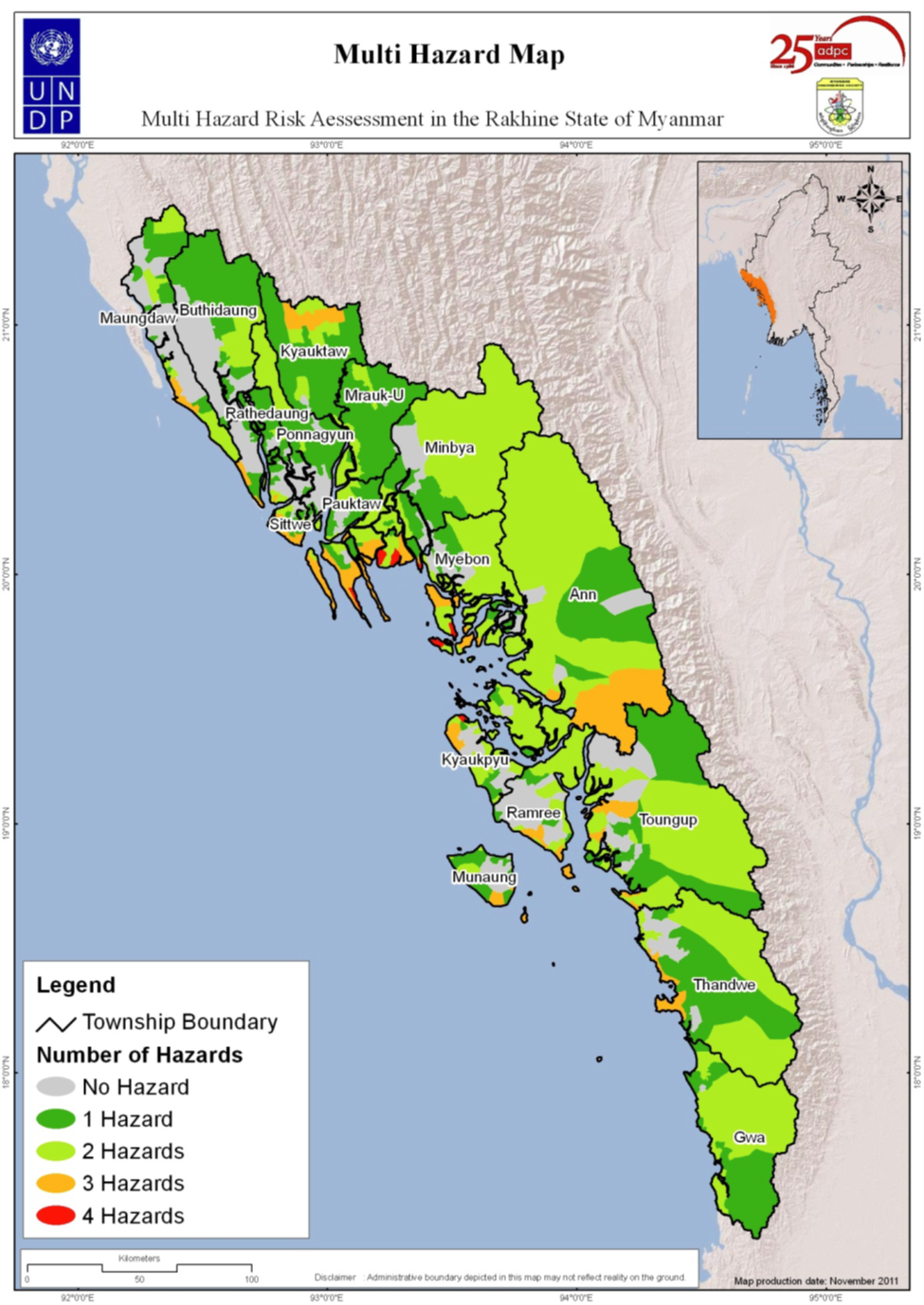 ေနာက္ဆက္တဲြ(၂)း	ရပ္ရြာအေျချပဳ၊ ႀကိဳတင္သတိေပးစနစ္ စစ္ေဆးမႈပံုစံေနာက္ဆက္တဲြ(၃)း	ပတ္၀န္းက်င္အေျခအေနကို စစ္ေဆးျခင္းသဘာဝပတ္၀န္းက်င္ထိန္းသိမ္းမႈဆိုင္ရာ ဆန္းစစ္မႈႏွင့္ ေဆာင္ရန္/ ေရွာင္ရန္မ်ားရည္ရြယ္ခ်က္		 	စီမံကိန္း၀င္ရြာမ်ားအေနျဖင့္မိမိတို႕၏ ပတ္ဝန္းက်င္ရွိသဘာဝ အရင္းအျမစ္မ်ားကို ထုတ္ယူ အသံုးျပဳရာတြင္၊ ထိန္းသိမ္းမွဳဆိုင္ရာ နည္းဥပေဒသ၊ ေဆာင္ရန္/ေရွာင္ရန္မ်ားကိုသိရွိ နားလည္ေစရန္ႏွင့္  လိုက္နာေဆာင္ရြက္ ေစရန္ ျဖစ္ပါသည္။ သဘာဝပတ္၀န္းက်င္   ထိန္းသိမ္းမႈမရွိပါက သစ္ေတာျပဳန္းတီးျခင္း၊ ေလာင္စာဆီမ်ားအလြန္အကၽြံ သံုးစဲြျခင္းေၾကာင့္ ေလထုညစ္ညမ္းျခင္း၊ ရာသီဥတုေဖာက္ျပန္ျခင္း စသည့္ေဘးထြက္ဆိုးက်ဳိးမ်ား ကို ျဖစ္ေပၚႏိုင္ေၾကာ င္းကိုေကာင္းစြာ သိရွိနားလည္ေစရန္ ျဖစ္ပါသည္။ နမူနာဇယားတြင္ သဘာ၀ပတ္ ၀န္းက်င္ထိန္းသိမ္းျခင္းဆိုင္ရာ  ေဆာင္ရန္/ေရွာင္ရန္ အခ်က္အလက္မ်ား ပါ၀င္ပါသည္။ ေနာက္ဆက္တဲြ(၄)း	ေက်းရြာသဘာ၀ေဘး စီမံခန္႔ခဲြမႈေကာ္မတီ၏ တာ၀န္ႏွင့္ ၀တၱရားမ်ားေက်းရြာေဘးအႏၱရာယ္စီမံခန္႕ခြဲမႈေကာ္မတီ၏ ဖြဲ႕စည္းပုံေက်းရြာေဘးအႏၱရာယ္ စီမံခန္႕ခြဲမႈ ေကာ္မတီနွင္ ့အဖြဲ႕ငယ္မ်ား ခ်ိတ္ဆက္ေဆာင္ရြက္ပုံလုပ္ငန္းတာ၀န္မ်ားအဖြဲ႔အစည္းနွင့္သက္ဆုိင္ေသာကြ်မ္းက်င္မႈ၊ေဘးအႏၱရာယ္စီမံခန္႔ခြဲမႈသင္တန္းကိုတက္ေရာက္နုိင္ရမည္။ရပ္ရြာလူထုမ်ားကိုေဘးအႏ ၱရာယ္စီမံခန္႔ခြဲမႈ လုပ္ငန္းစဥ္မ်ားကိုျပန္လည္သင္ၾကားေပးရမည္။ အေကာင္အထည္ေဖာ္နုိင္ရမည္။ျမိဳ႕နယ္အာဏာပိုင္အဖြဲ႔အစည္းမ်ားနွင့္ေတြ႔ဆုံေဆြးေႏြး၍မိမိရပ္ရြာၾကဳိတင္ျပင္ဆင္ေရးစီမံမႈလုပ္ငန္းစဥ္ေတြကုိတိုးတက္ေကာင္းမြန္ေအာင္ေဆာင္ရြက္ရမည္။သဘာဝေဘးအႏၱရာယ္မျဖစ္ခင္၊ျဖစ္ေနစဥ္၊ျဖစ္ျပီးအေရးေပၚအေျခအေနမ်ားတြင္ဦးစီးဦးေဆာင္ျပဳ၍တာဝန္ မ်ားကို ေဆာင္ရြက္နိုင္ရမည္။မိမိရပ္ရြာတြင္ေဘးအႏၱရာယ္ပ်က္စီးဆုံးရႈံးမႈကုိအကာအကြယ္ေပးနုိင္ေသာအရင္းအျမစ္မ်ားရရွိ ေအာင္လူထုနွင့္အာဏာပိုင္အဖြဲ႔အစည္း ၊အျခားအဖြဲ႔အစည္းမ်ားကိုစည္းရုံးလႈံ႔ေဆာ္နုိင္ရမည္။ေဘးအႏ ၱရာယ္စစ္ေဆး အကဲျဖတ္မႈ၊ၾကိဳတင္ျပင္ဆင္မႈ၊သက္သာေလ်ွာ့ပါးေစမႈမ်ားကုိ အစီအစဥ္ ေရးဆြဲျပီး အေကာင္အထည္ေဖာ္ရမည္။ တာဝန္ခြဲယူနိုင္ရန္ လိုအပ္ေသာအဖြဲ႔ငယ္မ်ားကို ဖြဲ႔စည္းရမည္။ပုံမွန္အစည္းအေဝးမ်ားက်င္းပ၍လုပ္ငန္းစဥ္မ်ားကိုျပန္လည္သုံးသပ္ျပင္ဆင္ေဆာင္ရြက္ရမည္။ေဆာင္ရြက္ရမည့္လုပ္ငန္းတာ၀န္မ်ားေဘးအႏၱရာယ္မျဖစ္ခင္ေရဒီယုိမွ မုိးေလ၀သသတင္းမ်ားကုိ နားေထာင္မည္။ေဘးအႏၱရာယ္သတင္းရရွိပါက ရပ္ရြာလူထုကို အခ်ိန္နွင့္ တေျပးညီ သိရွိေအာင္ ၾကဳိတင္အေၾကာင္းၾကားမည္။ၾကဳိတင္သတိေပးေရး ကိရိယာမ်ားကို စုေဆာင္းထားမည္။ၾကဳိတင္သတိေပးေရးစနစ္ အစီအစဥ္မ်ား ေရးဆြဲထားမည္။ေရးဆြဲထားေသာ အစီအစဥ္မ်ားကို ရပ္ရြာလူထုကို ၾကဳိတင္အသိေပးထားမည္။၄င္းေရးဆြဲထားေသာ ၾကဳိတင္သတိေပးေရးစနစ္မ်ားကုိ ဇာက္တုိက္ေလ့က်င့္ထားမည္။ဆက္သြယ္ရမည့္ အေရးၾကီး ဖုန္းနံပါတ္မ်ားကုိ ျပဳစုထားမည္။ရပ္ရြာလူထုအား ေဘးအႏၱရာယ္နွင့္ ပတ္သက္ေသာ အသိပညာမ်ား တုိးပြားေအာင္ေဆာင္ရြက္မည္။ခုိင္ခံ့ေသာ အေဆာက္အဦးမ်ားရွိရာေနရာမ်ားကို ၾကဳိတင္ျပဳစုထားမည္။ေက်းရြာရွိ အိမ္ေထာင္စုနွင့္ လူဦးေရစာရင္းမ်ားကို ျပဳစုထားမည္။ခုိင္ခံ့ေသာ အေဆာက္အဦးမ်ားရွိရာေနရာမ်ားကို ရပ္ရြာလူထုအား အသိေပးထားမည္။ေဘးအႏၱရာယ္က်ေရာက္ခ်ုိန္တြင္ ေဆာင္ရြက္ရမည့္ လုပ္ငန္းစဥ္မ်ားကုိ ၾကဳိတင္ျပင္ဆင္ထားရန္ ရပ္ရြာလူထုအား နႈိးေဆာ္မည္။အျခားအဖြဲ႕မ်ားနွင့္ ခ်ိတ္ဆက္ေဆာင္ရြက္ထားမည္။ျဖစ္ေနစဥ္ေရဒီယိုမွ မုိးေလ၀သသတင္းမ်ားကို နားေထာင္မည္။အေျခအေနကို ရပ္ရြာလူထုအား အခ်ိန္ႏွင့္ တေျပးညီ သိရွိေအာင္ ေပးပုိ႔မည္။ခုိလႈံရာအေဆာက္အဦးသို႔ ေရာက္ရွိလာသူစာရင္းကို ျပဳစုမည္။က်န္ရွိေနေသာ လူမ်ားကုိ ရွာေဖြကယ္ဆယ္နုိင္ရန္ ရွာေဖြေရးနွင့္ ကယ္ဆယ္ေရး အဖြဲ႕မ်ားကို ႏႈိုးေဆာ္မည္။ေပ်ာက္ဆုံးေနေသာ လူစာရင္းကို ျပဳစုထားမည္။ခုိလႈံရာအေဆာက္အဦးတြင္ေရာက္ရွိေနေသာ လူမ်ားကို အားေပးစကားေျပာမည္။လုိအပ္ပါက အျခားအဖြဲ႕မ်ားကို ကူညီမည္။ျဖစ္ျပီးေရဒီယိုမွ မုိးေလ၀သသတင္းမ်ားကို နားေထာင္မည္။ရရွိလာေသာ သတင္းမ်ားကို ရပ္ရြာလူထုအား အခ်ိန္နွင့္ တေျပးညီ သိရွိေစရန္ ႏႈိးေဆာ္ေပးမည္။ေဘးအႏၱရာယ္သတင္းျပီးဆုံးေၾကာင္းအား ရပ္ရြာလူထုအား ျပန္လည္အသိေပးမည္။က်န္ရွိေနေသာ လူဦးေရစာရင္းမ်ားကို ျပဳစုုုုုုမည္။ပ်က္စီးဆုံးရႈံမႈစာရင္းနုွင့္ ေက်းရြာ၏ လုိအပ္ခ်က္မ်ားကို ျပဳစုမည္။ပ်က္စီးဆုံးရႈံမႈစာရင္းနုွင့္ ေက်းရြာ၏ လုိအပ္ခ်က္မ်ားကို ျမဳိ႕နယ္အဖြဲ႕အစည္းမ်ားနွင့္ အျခားလူမႈေရးအဖြဲ႕အစည္း မ်ား အား ေပးပုိ႕အကူအညီေတာင္းမည္။အျခားအဖြဲ႕မ်ားနွင့္ လုိအပ္ေသာ လုပ္ငန္းမ်ားကို ပူးေပါင္းေဆာင္ရြက္မည္။ေဆာင္ရြက္ရမည့္လုပ္ငန္းတာ၀န္မ်ားေဘးအႏၱရာယ္မၿဖစ္ခင္ေရဒီယိုမွမိုးေလ၀သသတင္းမ်ားကိုနားေထာင္ရမည္။ေရွးဦးသူနာၿပဳသင္တန္းကို တက္ေရာက္ထားရမည္။ရပ္ရြာလူထုကို က်န္းမာေရးအသိပညာတိုးပြားေအာင္ ေဆာင္ရြက္ရမည္။	လိုအပ္ေသာေဆး၀ါးပစၥည္းမ်ားကို ၾကိဳတင္စုေဆာင္းထားရမည္။ေဘးအႏၱရာယ္တုန္႕ၿပန္မႈ႕အခ်ိန္ႏွင့္ကယ္ဆယ္ေရးအခ်ိန္မ်ားတြင္ေဆာင္ရြက္ရမည့္လုပ္ငန္းအစီအစဥ္မ်ားကို စနစ္တက် ေရးဆြဲထားရမည္။အဖြဲ႕တည္ရွိမည့္ေနရာကို ၾကိဳတင္အသိေပးမည္။က်န္ရွိေနေသာအဖြဲ႕မ်ားႏွင့္ ခ်ိတ္ဆက္ေဆာင္ရြက္မည္။
ျဖစ္ေနစဥ္ေရဒီယိုသတင္းမ်ားကို နားေထာင္ရမည္။ထိခိုက္လြယ္ေသာသူမ်ားကိုကယ္ဆယ္ႏိုင္ရန္ ရွာေဖြေရးႏွင့္ကယ္ဆယ္ေရးအဖြဲ႕မ်ားကို ႏိႈးေဆာ္မည္။ထိခိုက္ဒဏ္ရာရရွိလာေသာသူမ်ားကို ၿပဳစုကုသေပးမည္။လူနာမ်ားကို အားေပးစကားေၿပာမည္။၀မ္းေရာဂါမၿဖစ္ပြားေအာင္ သန္႔ရွင္းေသာေရကို ေသာက္သံုးရန္ ႏိႈးေဆာ္ရမည္။ထိခိုက္ဒဏ္ရာ ရရွိသူစာရင္းကို ၿပဳစုထားရမည္။လိုအပ္လွ်င္ အဖြဲ႕ခြဲၿပီး ၿပဳစုကုသမႈ႕ေပးရမည္။အၿခားအဖြဲ႕မ်ားႏွင့္ခ်ိတ္ဆက္ေဆာင္ရြက္ရမည္။ျဖစ္ၿပီးေရဒီယိုသတင္းမ်ားကို နားေထာင္ရမည္။အေရးၾကီးလူနာမ်ားကို နီးစပ္ရာေဆးရုံေဆးခန္းမ်ားသို႕ ပို႕ေဆာင္ေပးရမည္။လူနာမ်ားကို အားေပးစကားေၿပာေပးရမည္။လိုအပ္ေသာေဆး၀ါးမ်ားကို ၿပန္လည္ၿဖည့္တင္းထားမည္။ထိခိုက္ေသဆံုးမႈ႕စာရင္းမ်ားကို ၿပဳစုထားရမည္။ၿမိဳ႕နယ္ၾကက္ေၿခနီအဖြဲ႕ႏွင့္ အၿခားလူမႈ႔ေရးအဖြဲ႔မ်ားႏွင့္ လုပ္ငန္းမ်ားကို ပူးေပါင္းေဆာင္ရြက္ရမည္။ကူးစပ္ေရာဂါမၿဖစ္ေအာင္ ေသာက္ေရသံုးေရႏွင့္ပတ္၀န္းက်င္မ်ားကို ပိုးသတ္ေဆးဖ်န္းေပးထားမည္။ထိခိုက္ေသဆံုးမႈစာရင္းမ်ားကို ၿမိဳ႕နယ္အဖြဲ႕အစည္းသို႕ ေပးပို႕ရမည္။လိုအပ္လွ်င္ အၿခားအဖြဲ႕မ်ားကို ကူညီမည္။
လုပ္ေဆာင္ရမည့္လုပ္ငန္းတာ၀န္မ်ားေဘးအႏၱရာယ္မၿဖစ္ခင္ေရဒီယိုမွမိုးေလ၀သသတင္းမ်ားကို နားေထာင္ရမည္။လိုအပ္ေသာ သင္တန္းမ်ာကို တက္ေရာက္ထားရမည္။ရွာေဖြေရးႏွင့္ကယ္ဆယ္ေရးလုပ္ငန္းမ်ားအတြက္ လိုအပ္ေသာ ပစၥည္းမ်ားကို ရွာေဖြထားရမည္။ရွာေဖြေရးႏွင့္ကယ္ဆယ္ေရးလုပ္ငန္းမ်ားကို လုပ္ေဆာင္ရန္အတြက္ လုပ္ငန္းအစီအစဥ္မ်ားကို ၾကိဳတင္ေရးဆြဲထားရ မည္။ေရးဆြဲထားေသာလုပ္ငန္းအစီအစဥ္မ်ားကို ဇာက္တိုက္ေလ့က်င့္ထားရမည္။ခိုလႈံရာအေဆာက္အဦးေနရာမ်ားကို သတ္မွတ္ထားရမည္။သတ္မွတ္ထားေသာ ခိုလႈံရာအေဆာက္အဦးေနရာကို ေက်းရြာလူထုအား အသိေပးထားမည္။ေက်းရြာရွိထိခိုက္လြယ္မႈစာရင္းမ်ားကို ၿပဳစုထားမည္။အၿခားအဖြဲ႕မ်ားႏွင့္ ခ်ိတ္ဆက္လုပ္ေဆာင္မည္။ျဖစ္ေနစဥ္ေရဒီယိုမွမိုးေလ၀သသတင္းမ်ားကို နားေထာင္မည္။ထိခိုက္လြယ္သူမ်ားကို ခိုလံႈရာအေဆာက္အဦးသို႕ ကယ္ဆယ္ပို႕ေဆာင္ေပးမည္။ေပ်ာက္ဆံုးေနသူမ်ားကို ရွာေဖြကယ္ဆယ္မည္။ဒဏ္ရာရရွိထားသူမ်ားကို ေရွးဦးသူနာၿပဳအဖြဲ႕သို႕ ပို႕ေဆာင္ေပးရမည္။အၿခားအဖြဲ႕မ်ားႏွင့္ ပူးေပါင္းလုပ္ေဆာင္မည္။ျဖစ္ၿပီးေရဒီယိုမွမိုးေလ၀သသတင္းမ်ားကို နားေထာင္မည္။ေပ်ာက္ဆံုးေနေသာသူမ်ားကို ရွာေဖြကယ္ဆယ္မည္။ဒဏ္ရာရရွိသူမ်ားကို နီးစပ္ရာေဆးရုံေဆးခန္းသို႕ ပို႕ေဆာင္ရန္ ေရွးဦးသူနာၿပဳအဖြဲ႕ႏွင့္ ပူးေပါင္းေဆာင္ရြက္မည္။ဒဏ္ရာရရွိသူမ်ားကို အားေပးစကားေၿပာမည္။အၿခားအဖြဲ႕မ်ားႏွင့္လည္းခ်ိတ္ဆက္ေဆာင္ရြက္မည္။ေနာက္ဆက္တဲြ(၅)း	အေရးေပၚဆက္သြယ္ရန္ ဖုန္းနံပါတ္မ်ားအေရးေပၚဆက္သြယ္ရန္ တယ္လီဖုန္းနံပါတ္မ်ားစာရင္းအေရးေပၚဆက္သြယ္ရန္ တယ္လီဖုန္းနံပါတ္မ်ားစာရင္းစဥ္ေဘးအႏၱရာယ္ခုႏွစ္                                          ပ်က္စီးဆံုးရံႈးမႈ                                          ပ်က္စီးဆံုးရံႈးမႈ                                          ပ်က္စီးဆံုးရံႈးမႈ                                          ပ်က္စီးဆံုးရံႈးမႈ                                          ပ်က္စီးဆံုးရံႈးမႈျပန္လည္ထူေထာင္ေရးအစီအစဥ္ျပန္လည္ထူေထာင္ေရးအစီအစဥ္စဥ္ေဘးအႏၱရာယ္ခုႏွစ္လူအိုးအိမ္စီးပြားေရးအေျခခံ
အေဆာက္အဦးသဘာ၀ပတ္၀န္း က်င္ေျဖရွင္းခဲ့ သည့္နည္ း လမ္းမ်ားမွတ္ခ်က္၁။မုန္တိုင္း၁၃၂၉-ရြာရွိအိမ္တိုင္းပ်က္စီးက်ြဲႏြားသဆံုး၊စားတ္ ေနေရးခက္ခဲ ၀င္ ေငြရွာခက္ဘုန္းၾကီးေက်ာင္းအမိုးအကာပ်က္စီးကိုယ္ထူကိုယ္ထစာသင္ေက်ာင္းပ်က္စီးသစ္ေတာ မ်ား ပ်က္စီးနွစ္ရွည္ပင္မ်ားပ်က္စီးကိုယ္ထူ/ကိုယ္ထနည္းၿဖင့္ေၿဖရွင္းခဲ့၂။မုန္တိုင္း၁၉၇၂-၈၀%ခန့္အမိုးအကာပ်က္စီး ၂၀%ခန္တအိမ္လံ ုပ်က္စီးက်ြဲႏြားေ သ ဆံု း၊စား၀တ္ ေနေရး ခ က္ခဲ၀င္ေငြရွာ ခက္ဘုန္းၾကီးေက်ာင္းအမိုးအကာပ်က္စီးကိုယ္ထူကိုယ္ထစာသင္ေက်ာင္းပ်က္စီးသစ္ေတာ မ်ားပ်က္စီးနွစ္ရွည္ပင္မ်ားပ်က္စီးကိုယ္ထူ/ကိုယ္ထနည္းၿဖင့္ေၿဖရွင္းခဲ့၃မုန္တိုင္း၁၉၈၂-ပ်က္စီးမူုအနည္းငယ္ရွိအနည္းငယ္ခန့္ဆံုးရွံးမူရွိဘုန္းၾကီးေက်ာင္းအမိုးအကာအနည္းငယ္ပ်က္စီး သိမ္အမိုးအားလံုးပ်က္စီးသစ္ေတာ မ်ား ပ်က္စီး နွစ္ရွ ည္ပင္မ်ားပ်က္စီးကိုယ္ထူ/ကိုယ္ထနည္းၿဖင့္ေၿဖရွင္းခဲ့၄မုန္တိုင္း၁၉၈၆-၉၀%ခန့္ပ်က္စီးဆံုးရွံးပ်က္စီးဆံုးရွံးမူမ်ားစြာရွိဘုန္းၾကီးေက်ာင္း ၊စာသင္ေက်ာင္းအမိုးအကာ ပ်က္စီးသစ္ေတာ မ်ား ပ် က္စီးနွစ္ရွည္ပင္မ်ားပ်က္စီးကိုယ္ထူ/ကိုယ္ထနည္းၿဖင့္ေၿဖရွင္းခဲ့၅မုန္တိုင္းဂီရိ၂၀၁၀ထိခိုက္ဒဏ္ရာရသူတဦးရွိ(၃၀)အိမ္ေၿခလံုး၀ပ်က္စီး၊တရြာလံုးအမိုးအကာပ်က္စီးစပါးသီးနွံမ်ားစြာပ်က္စီးေရလုပ္သားမ်ားထိခိုက္၊ေမြးၿမဴေရးတိရိဆြန္ေသဆံုးဘုန္းၾကီးေက်ာင္းေခါင္မိုးပ်က္စီးစာၾကည့္တိုက္၊စာသင္ေက်ာင္းအမိုးပ်က္စီးသစ္ေတာမ်ားပ်က္စီးနွစ္ရွည္ပင္မ်ားပ်က္စီးကယ္ဆယ္ေရးအနည္းငယ္ရ(မလ)ထံမွ၆ေရၾကီး၂၀၀၈-  -စပါးအနည္းငယ္ပ်က္စီးလမ္းမ်ားပ်က္စီး--ကိုယ္ထူကိုယ္ထ၇မီးေဘး၂၀၀၆-အိမ္တလံုးပ်က္စီး၀မ္းစာမ်ား ပ်က္စီး    -- ကိုယ္ထူကိုယ္ထ    ၈မီးေဘး၂၀၀၈-အိမ္တလံုးပ်က္စီး၀မ္းစာမ်ား ပ်က္စီး         --ကိုယ္ထူကိုယ္ထ    ေက်းရြာအမည္ -ျပားက်ိန္             ေက်းရြာအုပ္စုအမည္ -သိုင္းေခ်ာင္း                ရက္စဲြ - ၁၉- ၁၁-၂၀၁၆ေက်းရြာအမည္ -ျပားက်ိန္             ေက်းရြာအုပ္စုအမည္ -သိုင္းေခ်ာင္း                ရက္စဲြ - ၁၉- ၁၁-၂၀၁၆ေက်းရြာအမည္ -ျပားက်ိန္             ေက်းရြာအုပ္စုအမည္ -သိုင္းေခ်ာင္း                ရက္စဲြ - ၁၉- ၁၁-၂၀၁၆ေက်းရြာအမည္ -ျပားက်ိန္             ေက်းရြာအုပ္စုအမည္ -သိုင္းေခ်ာင္း                ရက္စဲြ - ၁၉- ၁၁-၂၀၁၆စဥ္ခုႏွစ္ျဖစ္ပ်က္ခဲ့သည့္အေၾကာင္းအရာမ်ားမွတ္ခ်က္၁။၁၉၈၃  ခုႏွစ္ဘုန္းၾကီးေက်ာင္း-ေက်ာင္းထိုင္ဆရာေတာ္နွင့္ရပ္မိရပ္ဖမ်ားမွဦးေဆာင္ေဆာက္လုပ္ခဲ့ပါသည္သစ္သား(အုပ္)၂။၂၀၁၄ ခုႏွစ္ရြာ၀င္တံတား- (နတလ)မွဦးေဆာင္ေဆာက္လုပ္သစ္သား(RC)၃။၂၀၀၂ ခုႏွစ္စာၾကည့္တိုက္-ေက်းရြာရပ္မိရပ္ဖမ်ားမွဦးေဆာင္ေဆာက္လုပ္သစ္သား(အုပ္)၄။၁၉၉၆ ခုႏွစ္စာသင္ေက်ာင္း-ေက်းရြာရွိရပ္မိရပ္ဖမ်ားမွဦးေဆာင္ေဆာက္လုပ္လ(ခြဲ)သစ္သား(အုပ္)၅။၂၀၁၆ ခုႏွစ္ဇရပ္-ရပ္မိရပ္ဖမ်ားမွဦးေဆာင္ေဆာက္လုပ္ခဲ့ပါသည္။(အုပ္)၆။၂၀၀၈  ခုႏွစ္ရြာဦးေစတီ-ေက်းရြာရွိရပ္မိရပ္ဖမ်ားနွင့္ေဂါပကမ်ားဦးေဆာင္လုုပ္အုပ္၅။၂၀၀၅ ခုႏွစ္ရြာလမ္း-ေက်းရြာရွိရြာသူရြာသားမ်ားဦးေဆာင္လုပ္ကိုင္ေၿမသားလမ္း              ေက်းရြာအမည္ - ၿပားက်ိန္                             ေက်းရြာအုပ္စု   -သိုင္းေခ်ာင္း                                      ရက္စဲြ -၁၉-၁၁-၂၀၁၆              ေက်းရြာအမည္ - ၿပားက်ိန္                             ေက်းရြာအုပ္စု   -သိုင္းေခ်ာင္း                                      ရက္စဲြ -၁၉-၁၁-၂၀၁၆              ေက်းရြာအမည္ - ၿပားက်ိန္                             ေက်းရြာအုပ္စု   -သိုင္းေခ်ာင္း                                      ရက္စဲြ -၁၉-၁၁-၂၀၁၆              ေက်းရြာအမည္ - ၿပားက်ိန္                             ေက်းရြာအုပ္စု   -သိုင္းေခ်ာင္း                                      ရက္စဲြ -၁၉-၁၁-၂၀၁၆              ေက်းရြာအမည္ - ၿပားက်ိန္                             ေက်းရြာအုပ္စု   -သိုင္းေခ်ာင္း                                      ရက္စဲြ -၁၉-၁၁-၂၀၁၆စဥ္အသက္ေမြးဝမ္းေၾကာင္းပိုင္ဆိုင္မွဳ႕အသက္ေမြးဝမ္းေၾကာင္းလုပ္ငန္းမ်ားသည္ေက်းရြာလူထုအားမည္ကဲ႕သို႕အေထာက္အကူျပဳပါသနည္း။ေဘးအႏၲရာယ္အေပၚဆိုးရိမ္ပါသလား?သဘာဝေဘးအႏၲရာယ္ျဖစ္ေပၚေနခ်ိန္တြင္အသက္ေမြးဝမ္းေၾကာင္း မ်ားပ်က္စီးမွဳ႕နည္း ပါးေစရန္မည္ကဲ႕သို႕ကာကြယ္ၾကပါသနည္း?ေက်းရြာတြင္းရွိအသက္ေမြးဝမ္းေၾကာင္းမ်ားေဘး ဒဏ္ခံႏိုင္စြမ္းျမင့္မားေစရန္( သို႕)လိုက္  ေလ်ာညီ  ေထြစြာအသက္ေမြးမွဳ႕မ်ား ျဖစ္လာေစ ရန္အျခား နည္းလမ္းေရြးခ်ယ္မွဳ႕မ်ားရွိပါသလား၁လယ္လုုပ္ငန္းမိသားစုစား၀တ္ေနေရးအနည္းငယ္ေၿပလည္မူရွိ၊ စိုးရိမ္ရနိုင္ကာကြယ္မူမရနိုင္ပါ၊ကာကြယ္မူမရွိသက္ငယ္စပါးစိုက္ပ်ိဳးၿခင္းဆားငံဒဏ္အနည္းငယ္ခန့္ရွိ။၂က်ဘမ္း မိသားစုစား၀တ္ေနေရးတနိုင္တပိုင္စာေၿပလည္မူရွိေဘးအႏၱရာယ္ၿဖစ္ေပၚေနခ်ိန္တြင္သြားေရာက္လုပ္ကိုင္မူအဆင္ေၿပမူမရွိသြားေရာက္လုပ္ကိုင္နိုင္မူမရွိကာကြယ္မူမရွိသတင္းအခ်က္အလက္မ်ားနားေထာင္နိုင္ရန္၊ေဘးအႏၱရာယ္ၿဖစ္ေပၚလာပါကသြားေရာက္လုပ္ကိုင္မူမရွိပါဝင္ပတ္သပ္သူမ်ားအဓိကတာဝန္ရပ္ရြာအတြင္အဖြဲ႕အစည္ရပ္ရြာအတြင္အဖြဲ႕အစည္ေက်းရြာအုပ္စုအုုပ္ခ်ဳပ္ေရးမွဴးအဖြဲ႕ေက်းရြာအုပ္စုအုုပ္ခ်ဳပ္ေရးမွဴးႏွင့္ဆယ္အိမ္မွဴးမ်ားသည္ေက်းရြာအတြင္းရိွအုပ္ခ်ဳပ္ေရးကိစၥမ်ား၊စည္းကမ္း ထိန္းသိမ္းေရးကိစၥမ်ား၊ဥပေဒႏွင့္တရားဥပေဒစိုးမိုးေရးကိစၥမ်ားအတြက္အထက္အဆင့္ၿမိဳ႕နယ္အဆင္ ့ ေဒသ ဆိုင္ရာဌာနမ်ားႏွင့္ တိုက္ရိုက္ခ်ိတ္ဆက္ေဆာင္ရြက္ပါသည္ ။ရပ္ရြာတည္ၿငိမ္ေအး ခ်မ္းေရး ၊တရားဥပေဒစိုး  မိုး ေရးအတြက္ေဆာင္ရြက္ပါသည္။           ေဂါပကအဖဲြ႕သည္ေဂါပကအဖဲြ႕သည္ေက်းရြာ၏ ဘုန္းေတာ္ၾကီးေက်ာင္းႏွင့္ပါတ္သပ္သည္႕မ်ားကိုေဆာင္ရြက္ပါသည္ ။   အပ်ိဳ လူပ်ိဳအဖဲြ ႕သည္ရပ္ရြာအတြင္းမဂၤလာပဲြမ်ား၊ ရွင္ျပဳပဲြမ်ား၊ ဘုရားပဲြေတာ္မ်ားစသည့္ ရာသီ အလိုက္ပဲြမ်ားတြင္ ေကၽြးေမြး တ ည္ခ င္း ဧည္ ့  ခံေရးကိစၥရပ္မ်ား တာ၀န္ယူလုပ္ကိုင္ေပး ပါသည္။ လူပ်ိဳအပ်ိဳ အဖဲြ႕လူပ်ိဳအပ်ိဳ အဖဲြ႕ကိုရပ္ရြာရပ္မိရပ္ဖအဖဲြ႕ႏွင့္ အုပ္ခ်ဳပ္ေရးအဖဲြ႕မ်ားကထိန္းၫိွကြပ္ကဲ၍ ရပ္ရြာစည္ပင္  ေရး   ကိစၥမ်ားကိုပူး  ေပါင္းေဆာင္ရြက္ၾကပါသည္။ေက်းရြာရိွ ဥပုတ္မအဖဲြေက်းရြာရိွ ဥပုတ္မအဖဲြ႕သည္ရပ္ရြာအတြင္းရိွသာေရး၊ နာေရးမ်ားတြင္အေကၽြးအေမြးအတြက္ ခ်က္ေရး  ျပဳတ္  ေရးအတြက္ တာ၀န္ယူေဆာင္ရြက္ပါသည္။ ခ်က္ေရးျပဳတ္ေရးအတြက္ ရပ္ရြာအတြင္းရိွ ရပ္မိရပ္ဖအဖဲြ႕၊ အပ်ိဳ လူပ်ိဳအဖဲြ႕တို႔ႏွင့္ ၫိွႏိႈင္းတိုင္ပင္၍ စားေသာက္ေရးအဆင္ေျပေစရန္ ပူးေပါင္းေဆာင္ရြက္ ၾကပါသည္။သာေရး၊နာေရးကူညီမႈအသင္းသာေရး၊နာေရးကူညီမႈအသင္းသည္ ရပ္ရြာနာေရးကိစၥေပၚေပါက္လာပါက အသုဘအခမ္း အနားႏွင္ ့ သၿဂိဳဟ္  ေရးကိစၥရပ္မ်ားႏွင့္ အလွဳအတန္းကိစၥမ်ားကို ရပ္ရြာလူထုႏွင့္ပူးေပါင္း၍ လုပ္ေဆာင္မႈေပးပါသည္။VDMCVDMCေက်းရြား၏သဘာဝေဘးအႏၲရာယ္ႏွင့္ပါတ္သပ္သည္႕ သင္တန္းမ်ားရထားျခင္း ၊ ႀကိဳတင္ ျပင္ဆင္ျခင္းႏွင့္ေလွ်ာ႔ပါးသက္သာေရး အစီအစဥ္မ်ားကိုေဆာင္ရြက္သည္SDMCSDMC  စာသင္ေက်ာင္း၏သဘာဝေဘးအႏၲရာယ္ႏွင့္ပါတ္သပ္သည္႕ သင္တန္းမ်ားရထားျခင္း ၊ ႀကိဳတင္ ျပင္ဆင္ျခင္းႏွင့္ေလွ်ာ႔ပါးသက္သာေရး အစီအစဥ္မ်ားကိုေဆာင္ရြက္သည္ေက်ာင္းေကာ္မတီေက်ာင္းေကာ္မတီသည္ စာသင္ေက်ာင္းႏွင့္ပါတ္သပ္သည္႕ ေက်ာင္းေဆာင္အသစ္ေဆာက္လုပ္ျခင္း ၊ ျပ င္ဆင္ျခင္းစသည္႕ လုပ္ငန္းမ်ားကိုလုပ္ေဆာင္သည္ ။စာၾကည္႕တိုက္ျဖစ္ေျမာက္ေရးအဖြဲ႕စာၾကည္႕တိုက္ျဖစ္ေျမာက္ေရးအဖြဲ႕ သည္ ေက်းရြာရွိစာၾကည္႕တုိုက္ႏွင့္ ပါတ္သပ္သည္႕ ရံပံုေငြစုေဆာင္ းျခင္း ၊ စားအုပ္မ်ားစုေဆာင္းျခင္း ၊ စာၾကည္႕တိုက္အေဆာက္အဦးျပင္ဆင္ျခင္းစသည္႕ တုိ႕ကို  ေက်ရြာအျခား လူ ငယ္အဖြဲ႕မ်ား ၊  အုပ္ခ်ဳပ္ေရးအဖြဲ႕မ်ားႏွင့္ ပူးေပါင္းေဆာင္ရြက္သည္ ။ အားကစားအဖြဲ႕အားကစားအဖြဲ႕သည္ ေက်းရြာအုပ္စု၊ ၿမိဳ႕နယ္အဆင့္ ေဘာလံုးၿပိဳင္ပြဲ မ်ာတြင္ပါဝင္ယွဥ္ၿပိဳင္ရန္  ေက်းရြာရွိလူ ငယ္၊လူလတ္မ်ားဦးေဆာင္း ၍ ဝါသနာရွင္မ်ားစုစည္းထားျခင္းျဖစ္သည္ ။ ဒုစရိုတ္ပေပ်ာက္ေရးအဖြဲ႕ဒုစရိုတ္ပေပ်ာက္ေရးအဖြဲ႕သည္ ေက်းရြာရွိေလာင္းကစားျခင္းမ်ားႏွင့္ အျခားဒုစရိုက္လုပ္ငန္းမ်ား ပေပ်ာက္ေစရန္ ေက်းရြာလူႀကီးမ်ားစုေပါင္း၍ အုပ္ခ်ဳပ္ေရးအဖြဲ႕မ်ားႏွင့္ ပူးေပါင္းေဆာင္ရြက္ၾကသည္ ။ မေလးရွားေရာက္အဖြဲ႔မေလးရွားေရာက္အဖြဲ႕သည္ မေလးရွားသို႕ သြားေရာက္အလုပ္လုပ္သူမ်ားက ေက်းရြာ၏ သာေရးနာေရး မ်ားတြင္ ရံပံုေငြ လွဴဒါန္ျခင္းမ်ား ျပဳလုပ္သည္ ။ 	ရပ္မိရပ္ဖ အဖြဲ႕ရပ္မိရပ္ဖ အဖြဲ႕သည္ ေက်းရြာ၏ ဖြံ႕ၿဖိဳးေရး ၊ သာေရးနားေရး ကိစၥမ်ားတြင္ အုပ္ခ်ဳပ္ေ၇းအဖြဲ႕၊ သာေရး နာေရးအဖြဲ႕မ်ားႏွင့္ ပူးေပါင္းေဆာင္ရြက္ၾကသည္ ။ တဆုပ္ဆန္အဖြဲ႕တဆုပ္ဆန္အဖြဲ႕သည္ ေက်းရြာအတြင္  အလွဴအတန္းမ်ား၊ သာေရးနာေရးမ်ားတြင္ လူပ်ိဳ၊ အပ်ိဳအဖြဲ႕မ်ားႏွင့္ပူးေပါင္း၍  လုပ္ကိုင္ျခင္းႏွင့္ ရံပံုေငြလွဴဒါန္းျခင္းမ်ား ျပဳလုပ္သည္ ။ ေက်းရြာျပင္ပအဖြဲ႕မ်ားေက်းရြာျပင္ပအဖြဲ႕မ်ားျမိဳ႕နယ္ အေထြေထြအုပ္ခ်ဳပ္ေရးဦးစီးဌာနႏွင့္ ဌာနဆိုင္ရာမ်ားေက်းရြာတြင္တရားဥပေဒစိုးမိုးေရး၊အေရးေပၚကိစၥရပ္မ်ားႏွင့္ေက်းရြာ၏ပညာေရး၊က်န္းမားေရးႏွင့္ရာသီဥတုႏွင့္ပါတ္သပ္သည္႕ကိစၥမ်ားေပၚေပါက္လာပါလမ္းညႊန္ခ်က္ေပး၍ ပူးေပါင္းေဆာင္ရြက္ႏိုင္ရန္။CDIအဖြဲ႕CDIအဖြဲ႕သည္ NGO, INGO အဖဲြ႕အစည္းျဖစ္သည္။  ေက်းရြာလူထုအား လည္႕ပတ္ရံပံုေငြအဖြဲ႕မ်ားဖြဲ႕၍  ေငြေခ်ျခင္းလုပ္ငန္းမ်ားလုပ္ေဆာင္သည္ ။ စဥ္အေၾကာင္းအရာအမ်ဳိးသားရမွတ္အမ်ဳိးသမီးရမွတ္၁ရပ္ေရးရြာေရးတြင္ပူးေပါင္းပါဝင္မွဳ႕၉၄၂ေခါင္းေဆာင္မွဳ႕၉၃၃ဆံုးျဖတ္ခ်က္ခ်မွဳ႕၇၄၄အိမ္မွဳကိစၥအေပၚေဆာင္ရြက္မွဳ႕၂၉၅ဝင္ေငြရွာေဖြႏိုင္မွဳ႕၉၂၆အလုပ္အကိုင္အခြင့္အလမ္း၉၅၇အရင္းအျမစ္ေပၚလက္လွမ္းမွီမွဳ႕၈၃၈ပညာတတ္ေျမာက္မွဳ႕၈၅၉လံုျခံဳမွဳ႕၅၅၁၀ပစၥည္းဥစၥာပိုင္ဆိုင္မွဳ႕၅၅ေက်းရြာအမည္-ၿပားက်ိန္       ေက်းရြာအုပ္စု-သိုင္းေခ်ာင္း                     ရက္စြဲ -၉.၆.၂၀၁၆ေက်းရြာအမည္-ၿပားက်ိန္       ေက်းရြာအုပ္စု-သိုင္းေခ်ာင္း                     ရက္စြဲ -၉.၆.၂၀၁၆ေက်းရြာအမည္-ၿပားက်ိန္       ေက်းရြာအုပ္စု-သိုင္းေခ်ာင္း                     ရက္စြဲ -၉.၆.၂၀၁၆ရပ္ရြာအဖြဲ့၀င္္သူတို့ကိုေနာက္ဆံုးမုန္တိုင္း/လြန္ကဲသည့္ ျဖစ္ရပ္မ်ားအေၾကာင္းဘယ္လိုအသိေပးခဲ့သလဲသူတို႔ဘယ္လုိဆက္သြယ္ေရးနည္း/ လုိင္းကိုရရွိၾကသလဲအမ်ိဳးသားမ်ားေရဒီယိုမွတဆင့္ရရွိ၊ပတ္၀န္းက်င္အနီးအနားမွရရွိ၊အသိမိတ္ေဆြမ်ားထံမွရရွိ(ရပ္ရြာလူၾကီးအုပ္ခ်ဳပ္ေရးမူ)အစဥ္မၿပတ္သတင္းနားေထာင္ၿခင္းၿဖင့္လက္လွမ္းမွီနိုင္အမ်ိဳးသမီးမ်ားေရဒီယိုမွတဆင့္ရရွိနိုင္၊ပတ္၀န္းက်င္၊အိမ္နီးခ်င္းမ်ားထံမွရရွိနိုင္၊ရပ္ရြာလူၾကီးအမ်ိဳးသားမ်ားထံမွရရွိနိုင္သတင္းမ်ားကိုအစဥ္မၿပတ္နားေထာင္ၿခင္းၿဖင့္လက္လွမ္းမွီးနိုင္၊ပတ္၀န္းက်င္အသိမိတ္ေဆြမ်ားထံမွေမးၿမန္းၿခင္းၿဖင့္ရရွိနိုင္။ကေလးမ်ားလူၾကီးမိဘမ်ား၊ဆရာ/မမ်ားပတ္၀န္းက်င္မ်ားထ့မွ၊ဖုန္းမ်ားမွရရွိနိုင္မီဒီယာသတင္းမ်ားအစဥ္မၿပတ္နားေထာင္ၿခင္းၿဖင့္လက္လွမ္းမွီနိုင္ပါသည္။မသန္စြမ္းသူမ်ားမိသားစုအသိုင္းအ၀ိုင္း၊ပတ္၀န္းက်င္မ်ားမွသတင္းရရွိနိုင္။ရပ္ရြာမိသားစု အသိုင္းအ၀ိုင္းမ်ားအားသတင္းစကားေဖာ္ၿပၿခင္းၿဖင့္ရရွိနိုင္အျခားသူမ်ားမိသားစုအသိုင္းအ၀ိုင္း၊ပတ္၀န္းက်င္မ်ားမွသတင္းရရွိနိုင္။ရပ္ရြာမိသားစု အသိုင္းအ၀ိုင္းမ်ားအားသတင္းစကားေဖာ္ၿပၿခင္းၿဖင့္ရရွိနိုင္ေက်းရြာအမည္ - ၿပားက်ိန္            ေက်းရြာအုပ္စု - သိုင္းေခ်ာင္း                   ရက္စဲြ -၁၉-၁၁-၂၀၁၆ေက်းရြာအမည္ - ၿပားက်ိန္            ေက်းရြာအုပ္စု - သိုင္းေခ်ာင္း                   ရက္စဲြ -၁၉-၁၁-၂၀၁၆ေက်းရြာအမည္ - ၿပားက်ိန္            ေက်းရြာအုပ္စု - သိုင္းေခ်ာင္း                   ရက္စဲြ -၁၉-၁၁-၂၀၁၆ေက်းရြာအမည္ - ၿပားက်ိန္            ေက်းရြာအုပ္စု - သိုင္းေခ်ာင္း                   ရက္စဲြ -၁၉-၁၁-၂၀၁၆စဥ္စြမ္းဆာင္ရည္အမ်ိဳးအစားအားသာခ်က္ျဖစ္ေသာစြမ္းေဆာင္ရည္ နမူနာအားနည္းခ်က္ျဖစ္ေသာစြမ္းေဆာင္ရည္နမူနာ(၁)အေဆာက္အဦးပိုင္းဆိုင္ရာစြမ္းေဆာင္ရ ည္အမ်ိဳးအစားဘုန္းၾကီးေက်ာင္း၊စာသင္ ေက်ာင္း၊တံတား၊စာၾကည့္တိုက္ရဟန္းသာကာန္နည္းပါးၿခင္း၊ဆရာ၊မနည္းပါး၊စာသင္ေဆာင္လိုအပ္၊ခိုင္ခံမူမရွိ-သစ္သားခိုင္ခံမူမရွိေနရာက်ဥ္း၊စာအုပ္နည္းပါးၿခင္း(၂)လူသားအရင္းအျမစ္စြမ္းေဆာင္ရ ည္အမ်ိဳးအစားအထက္တန္းပညာတတ္(၃၀)ဦးခန့္ရွိ၊ဆရာ၊မရွိ၊စာေရး၀န္ထမ္းရွိ၊လက္မူပညာရွင္ရွိေငြေၾကးခက္ခဲ၊အလုပ္အကိုင္ရွားပါးအားနည္းခ်က္မရွိ။(၃)စီးပြားေရးဆိုင္ရာ စြမ္းေဆာင္ရည္မ်ားလယ္ယာ(၃၁၅ဧက)ခန့္လုပ္ကိုင္ေရလုပ္ငန္း  (၂၀)ခန့္လုပ္ကိုင္စိုက္ပ်ိဳးေရးအနည္းငယ္လုပ္ကိုင္စပါးအထြက္နည္း၊ေရငံ၀င္ေရာက္ပ်က္စီးမူမ်ား၊သားငါးပုစြန္ရွားပါးလာသၿဖင့္လုပ္ကိုင္ခက္ခဲလာ၊ေရရွားပါးမူေၾကာင့္ၿဖစ္ထြန္းမူနည္းပါး။ေက်းရြာအမည္ - ၿပားက်ိန္    ေက်းရြာအုပ္စု - သိုင္းေခ်ာင္း  ရက္စဲြ -၁၉ -၁၁-၂၀၁၆ေက်းရြာအမည္ - ၿပားက်ိန္    ေက်းရြာအုပ္စု - သိုင္းေခ်ာင္း  ရက္စဲြ -၁၉ -၁၁-၂၀၁၆ေက်းရြာအမည္ - ၿပားက်ိန္    ေက်းရြာအုပ္စု - သိုင္းေခ်ာင္း  ရက္စဲြ -၁၉ -၁၁-၂၀၁၆ေက်းရြာအမည္ - ၿပားက်ိန္    ေက်းရြာအုပ္စု - သိုင္းေခ်ာင္း  ရက္စဲြ -၁၉ -၁၁-၂၀၁၆ေက်းရြာအမည္ - ၿပားက်ိန္    ေက်းရြာအုပ္စု - သိုင္းေခ်ာင္း  ရက္စဲြ -၁၉ -၁၁-၂၀၁၆စဥ္အမ်ိဳးအမည္က်ားမေပါင္း၁။သက္ႀကီးရြယ္အို၆၀၄၀၁၄၀၂။၅ ႏွစ္ေအာက္ကေလး၈၀၁၃၀၂၁၀၃။ကိုယ္၀န္ေဆာင္-၁၅၁၅၄။မသန္စြမ္း၄၅၉၅။အမ်ိဳးသမီးဦးေဆာင္အိမ္ေထာင္စု-၂၅၂၅ေက်းရြာအမည္ - ၿပားက်ိန္               ေက်းရြာအုပ္စု - သိုုင္းေခ်ာင္း                        ရက္စဲြ -၉- ၆-၂၀၁၆ေက်းရြာအမည္ - ၿပားက်ိန္               ေက်းရြာအုပ္စု - သိုုင္းေခ်ာင္း                        ရက္စဲြ -၉- ၆-၂၀၁၆ေက်းရြာအမည္ - ၿပားက်ိန္               ေက်းရြာအုပ္စု - သိုုင္းေခ်ာင္း                        ရက္စဲြ -၉- ၆-၂၀၁၆ေက်းရြာအမည္ - ၿပားက်ိန္               ေက်းရြာအုပ္စု - သိုုင္းေခ်ာင္း                        ရက္စဲြ -၉- ၆-၂၀၁၆ေက်းရြာအမည္ - ၿပားက်ိန္               ေက်းရြာအုပ္စု - သိုုင္းေခ်ာင္း                        ရက္စဲြ -၉- ၆-၂၀၁၆ေက်းရြာအမည္ - ၿပားက်ိန္               ေက်းရြာအုပ္စု - သိုုင္းေခ်ာင္း                        ရက္စဲြ -၉- ၆-၂၀၁၆ေက်းရြာအမည္ - ၿပားက်ိန္               ေက်းရြာအုပ္စု - သိုုင္းေခ်ာင္း                        ရက္စဲြ -၉- ၆-၂၀၁၆စဥ္ေဘးအႏၱရာယ္မုန္တိုင္းေရႀကီးမီးေဘးရမွတ္အဆင့္၁။မုန္တိုင္းXမုန္တိုင္းမုန္တိုင္း၂၁၂။ေရႀကီးXေရႀကီး၁၂၃။မီးေဘးX၀၃စဥ္ရာသီဥတု သက္ေရာက္မႈမ်ားေရရွားသီးႏွံမ်ားပ်က္ဆီးက်န္းမာေရးထိခိုက္အပူခ်ိန္ျပင္းရမွတ္အဆင့္၁ေရရွား×ေရရွားေရရွားအပူခ်ိန္ၿပင္း၂၂၂သီးႏွံမ်ားပ်က္ဆီး ×က်န္းမာေရးထိခိုက္အပူခ်ိန္ျပင္း၀၄၃က်န္းမာေရးထိခိုက္×အပူခ်ိန္ျပင္း၁၃၄အပူခ်ိန္ျပင္း×၃၁ေက်းရြာအမည္ - ၿပားက်ိန္             ေက်းရြာအုပ္စု - သိုင္းေခ်ာင္း              ရက္စဲြ -၁၉-၁၁-၂၀၁၆ေက်းရြာအမည္ - ၿပားက်ိန္             ေက်းရြာအုပ္စု - သိုင္းေခ်ာင္း              ရက္စဲြ -၁၉-၁၁-၂၀၁၆ေက်းရြာအမည္ - ၿပားက်ိန္             ေက်းရြာအုပ္စု - သိုင္းေခ်ာင္း              ရက္စဲြ -၁၉-၁၁-၂၀၁၆ေက်းရြာအမည္ - ၿပားက်ိန္             ေက်းရြာအုပ္စု - သိုင္းေခ်ာင္း              ရက္စဲြ -၁၉-၁၁-၂၀၁၆ေက်းရြာအမည္ - ၿပားက်ိန္             ေက်းရြာအုပ္စု - သိုင္းေခ်ာင္း              ရက္စဲြ -၁၉-၁၁-၂၀၁၆ေက်းရြာအမည္ - ၿပားက်ိန္             ေက်းရြာအုပ္စု - သိုင္းေခ်ာင္း              ရက္စဲြ -၁၉-၁၁-၂၀၁၆ေက်းရြာအမည္ - ၿပားက်ိန္             ေက်းရြာအုပ္စု - သိုင္းေခ်ာင္း              ရက္စဲြ -၁၉-၁၁-၂၀၁၆ေက်းရြာအမည္ - ၿပားက်ိန္             ေက်းရြာအုပ္စု - သိုင္းေခ်ာင္း              ရက္စဲြ -၁၉-၁၁-၂၀၁၆ေက်းရြာအမည္ - ၿပားက်ိန္             ေက်းရြာအုပ္စု - သိုင္းေခ်ာင္း              ရက္စဲြ -၁၉-၁၁-၂၀၁၆ေက်းရြာအမည္ - ၿပားက်ိန္             ေက်းရြာအုပ္စု - သိုင္းေခ်ာင္း              ရက္စဲြ -၁၉-၁၁-၂၀၁၆ေက်းရြာအမည္ - ၿပားက်ိန္             ေက်းရြာအုပ္စု - သိုင္းေခ်ာင္း              ရက္စဲြ -၁၉-၁၁-၂၀၁၆ေဘးအႏၱရာယ္ႀကိမ္ေရရာသီဥတုက်ေရာက္ခ်ိန္အတြင္းကာလျပင္းအားအရိွန္သတိေပးခ်က္/မျဖစ္မွီသတိေပးခ်က္/ျဖစ္ၿပီးသက္ေရာက္မႈအားသက္ေရာက္မႈအတိုင္းအတာႏိႈင္းယွဥ္ခ်က္ရလဒ္မုန္တိုင္းXXXXXXXXXXXXXXXXXX၁၈ေရႀကီးXXXXXX--X-XXXX၁၁မီးေဘးXXXXX  XXXXX၁၀ဆူနာမီXX-XX--XX  ၆ေရရွားပါးXXXXXXXX-XXXXXXX၁၅ေက်းရြာအမည္ - ၿပားက်ိန္                               ေက်းရြာအုပ္စု -သိုင္းေခ်ာင္း                                      ရက္စဲြ -၁၉-၁၁-၂၀၁၆ေက်းရြာအမည္ - ၿပားက်ိန္                               ေက်းရြာအုပ္စု -သိုင္းေခ်ာင္း                                      ရက္စဲြ -၁၉-၁၁-၂၀၁၆ေက်းရြာအမည္ - ၿပားက်ိန္                               ေက်းရြာအုပ္စု -သိုင္းေခ်ာင္း                                      ရက္စဲြ -၁၉-၁၁-၂၀၁၆ေက်းရြာအမည္ - ၿပားက်ိန္                               ေက်းရြာအုပ္စု -သိုင္းေခ်ာင္း                                      ရက္စဲြ -၁၉-၁၁-၂၀၁၆ေက်းရြာအမည္ - ၿပားက်ိန္                               ေက်းရြာအုပ္စု -သိုင္းေခ်ာင္း                                      ရက္စဲြ -၁၉-၁၁-၂၀၁၆ေက်းရြာအမည္ - ၿပားက်ိန္                               ေက်းရြာအုပ္စု -သိုင္းေခ်ာင္း                                      ရက္စဲြ -၁၉-၁၁-၂၀၁၆ေက်းရြာအမည္ - ၿပားက်ိန္                               ေက်းရြာအုပ္စု -သိုင္းေခ်ာင္း                                      ရက္စဲြ -၁၉-၁၁-၂၀၁၆ေက်းရြာအမည္ - ၿပားက်ိန္                               ေက်းရြာအုပ္စု -သိုင္းေခ်ာင္း                                      ရက္စဲြ -၁၉-၁၁-၂၀၁၆သမိုင္းအခ်က္အလက္(ဥတု-ရာဇ၀င္/မိုးေလ ၀သႏွင့္ဇလဗဒဦးစီးဌာန)မၾကာေသးခင္ကာလ၁-၂လက္ရိွျဖစ္ေပၚမႈလက္ရိွျဖစ္ေပၚမႈဆက္စပ္ျဖစ္ေပၚမႈမိုးေလ၀သႏွင့္ခန႔္မွန္းခ်က္(မိုးဇလ၏ခန္႔မွန္းခ်က္)ဆံုးျဖတ္ခ်က္တစ္ဆက္တည္းေစာင့္ၾကည့္ေလ့လာျခင္း မုန္တိုင္းမိုးသက္ေလၿပင္းေရၾကီးေသာက္သံုးေရရွားပါးမိုးကြက္ၾကားရြာအပူခ်ိန္မ်ားလာစပါးရိတ္သိမ္းေသာက္သံုးေရလံုလာက္မူရွိမိုးကုန္ကာလၿဖစ္သၿဖင့္မိုးမရြာညအပူခ်ိန္ေလ်ာ့နည္းလာ၊စပါးရိတ္သိမ္းေစာက္သံုးေရလံုေလာက္မူရွိစပါးမ်ားဆက္လက္ရိတ္သိမ္းေဆာင္းသိမ္းနွံမ်ားစိုက္ပ်ိဳးရန္အဆင္သင့္ၿဖစ္ေနေသာက္သံုးေရလံုေလာက္မူရွိစပါးမ်ားဆက္လက္ရိတ္သိမ္းေဆာင္းသိမ္းနွံမ်ားစိုက္ပ်ိဳးရန္အဆင္သင့္ၿဖစ္ေနေသာက္သံုးေရလံုေလာက္မူရွိဘဂၤလားပင္လယ္ေအာ္တြင္ေလဖိအားနည္းရပ္၀န္းၿဖစ္ေပၚနိုင္ညအပူခ်ိန္မ်ားအေနၿဖင့္ပံုမွန္ရွိ ေဆာင္းရာသီပ်ဥ္းမ်ွအပူခ်ိန္ခန့္သာရွိစပါးမ်ားရိတ္သိမ္းမူမ်ားအၿပီးသတတ္ရန္နွင့္ေဆာင္းသီးနွံမ်ားစိုက္ပ်ိဳးမူမ်ားစတင္စိုက္ပ်ိဳးရန္ရွိ     -     -ေက်းရြာအမည္ -ျပားကၽြိန္                                                   ေက်းရြာအုပ္စု - သိုင္းေခ်ာင္း                                             ရက္စဲြ- ၁၉-၁၁-၂၀၁၆ေက်းရြာအမည္ -ျပားကၽြိန္                                                   ေက်းရြာအုပ္စု - သိုင္းေခ်ာင္း                                             ရက္စဲြ- ၁၉-၁၁-၂၀၁၆ေက်းရြာအမည္ -ျပားကၽြိန္                                                   ေက်းရြာအုပ္စု - သိုင္းေခ်ာင္း                                             ရက္စဲြ- ၁၉-၁၁-၂၀၁၆ေက်းရြာအမည္ -ျပားကၽြိန္                                                   ေက်းရြာအုပ္စု - သိုင္းေခ်ာင္း                                             ရက္စဲြ- ၁၉-၁၁-၂၀၁၆ေက်းရြာအမည္ -ျပားကၽြိန္                                                   ေက်းရြာအုပ္စု - သိုင္းေခ်ာင္း                                             ရက္စဲြ- ၁၉-၁၁-၂၀၁၆ေက်းရြာအမည္ -ျပားကၽြိန္                                                   ေက်းရြာအုပ္စု - သိုင္းေခ်ာင္း                                             ရက္စဲြ- ၁၉-၁၁-၂၀၁၆ေက်းရြာအမည္ -ျပားကၽြိန္                                                   ေက်းရြာအုပ္စု - သိုင္းေခ်ာင္း                                             ရက္စဲြ- ၁၉-၁၁-၂၀၁၆ေက်းရြာအမည္ -ျပားကၽြိန္                                                   ေက်းရြာအုပ္စု - သိုင္းေခ်ာင္း                                             ရက္စဲြ- ၁၉-၁၁-၂၀၁၆အႏၱရာယ္အလားအလာစိတ္မွန္းခန္႔မွန္းေျခကုန္းေျမလူဦးေရအေျခခံအေဆာက္အဦးေမြးျမဴေရးတိရစာၦန္မ်ားလူမႈေရးအႏၱရာယ္စီးပြားေရးအေရးယူေဆာင္ရြက္ရန္မ်ားမုန္တိုင္းပထမအဆင့္(၃၀၊၄၀)ခန့္စိုးရိမ္စရာမလိုပံုမွန္ေနထိုင္နိုင္စိုးရိမ္စရာမလို နထိုင္အေဆာက္အဦးမထိခိုက္နိုင္ထိခိုက္မူမရွိနိုင္စိုးရိမ္စရာမလိုအပ္စိုးရိမ္စရာမလို-မုန္တိုင္းဒုတိယအဆင့္(၄၀၊၆၀)ခန့္ေရလြမ္းမိုးနိုင္လူအမ်ားသတိထားရန္လို စိုးရိမ္ရအမိုးအကာမ်ားပ်က္စီးနိုင္အိမ္မ်ားပ်က္စီးနိုင္မ္းမ်ားပ် က္စီးနိုင္ေလးလြတ္ရာကိုထြက္ ေၿပးနိုင္အသက္အႏၱရာယ္စိုးရိမ္ရလူမူေရးလုပ္ငန္းအႏာၱရာယ္ရွိနိုင္သၿဖင္မ်ားရပ္တန့္ထား ပ်က္စီးနိုင္ထိခိုက္မူမ်ားနိုင္စိးပြားေရး လုပ္န္း မ်ား ပ်က္စီး နိုင္သတင္းေပးကယ္ဆယ္ေရး လုပ္ငန္း မ်ားလုပ္ရန္လို၊ သက္ဆို င္ရာဌာနသို့အေၾကာင္းၾကားရမည္၊ေရဒီယိုသတင္းအဆက္မၿပတ္နားေထာင္၊မုန္တိုင္းတတိယအဆင့္(၆၀နွင့္အထက္)ေရလြမ္းမိုးနိုင္လူအမ်ားသတိထားရန္လို စိုးရိမ္ရအမိုးအကာမ်ားပ်က္စီးနိုင္အိမ္မ်ားပ်က္စီးနိုင္မ္းမ်ားပ် က္စီးနိုင္ေလးလြတ္ရာကိုထြက္ေၿပးနိုင္ အသက္အႏၱရာယ္စိုး ရိမ္ရလူမူေရးလုပ္ငန္းအႏာၱရာယ္ရွိနိုင္သၿဖင္မ်ားရပ္တန့္ထား ပ်က္စီးနိုင္ထိခိုက္မူမ်ားနိုင္စိးပြားေရး လုပ္န္း မ်ား ပ်က္စီး နိုင္လူဦးေရစရင္းၿပဳစုအေရးေပၚစားနိွက္ရိပ္ခါမွာယူက်န္းမာရး ေစာင့္ေရွာက္မူမ်ားလိုအပ္လာ ၿပန္ၾ ကားေရးနင့္ၿပန္လ ည္ေ နရာခ်ထားရန္ၿပန္လည္ထူ ေထာင္ေရးလုပ္ငန္းမ်ားစတင္ၿပဳ လုပ္ရန္ခိုလႈံရာအေဆာက္အဦးအသစ္ေဆာက္လုပ္ရန္ ။ ခိုလႈံရာအေဆာက္အဦးအသစ္ေဆာက္လုပ္ရန္ ။ ခိုလႈံရာအေဆာက္အဦးအသစ္ေဆာက္လုပ္ရန္ ။ ခိုလႈံရာအေဆာက္အဦးအသစ္ေဆာက္လုပ္ရန္ ။ ခိုလႈံရာအေဆာက္အဦးအသစ္ေဆာက္လုပ္ရန္ ။ ခိုလႈံရာအေဆာက္အဦးအသစ္ေဆာက္လုပ္ရန္ ။ ခိုလႈံရာအေဆာက္အဦးအသစ္ေဆာက္လုပ္ရန္ ။ ကုန္က်စရိတ္ကုန္က်စရိတ္ကုန္က်စရိတ္အက်ိဳးအျမတ္အက်ိဳးအျမတ္အက်ိဳးအျမတ္ေဖာ္ျပခ်က္ေပးမွတ္ေဖာ္ျပခ်က္ေပးမွတ္စုစုေပါင္းစီးပြားေရးကုန္က်စရိတ္ဘိလေၿမ၊အုပ္၊သဲ၊ေက်ာက္၊သံကုန္က်စရိတ္မ်ား၁စီးပြားေရးအက်ိဳးအျမတ္အက်ိဳးအေၿမာက္နည္း ဘာသာရး လုပ္ငန္း၂ပတ္၀န္းက်င္ေဘးဒဏ္ခံႏိုင္မႈသစ္၊၀ါး၊ေက်ာက္၊သဲ၊ေရအရင္းၿမစ္မ်ားအည္းငယ္ေလ်ာ့နည္း၂ပတ္၀န္းက်င္ထိန္းသိမ္းမႈအက်ိဳးအၿမတ္မရွိ၁လူမႈေရးဘာသာေရးလုပ္ငန္းတိုးခ်ဲ့လုပ္၊လူမူေရးလု ပ္ငန္းဖြံၿဖိဳးလညတန္ဖိုးရွိ၃လူမႈေရးေထာက္ပံ့ေပးမႈအကန့္အသန့္မရွိ၃စုစုေပါင္း၆၆၁၂ေရကန္တိုးခ်ဲ့တူးေဖၚၿခင္းေရကန္တိုးခ်ဲ့တူးေဖၚၿခင္းေရကန္တိုးခ်ဲ့တူးေဖၚၿခင္းေရကန္တိုးခ်ဲ့တူးေဖၚၿခင္းေရကန္တိုးခ်ဲ့တူးေဖၚၿခင္းေရကန္တိုးခ်ဲ့တူးေဖၚၿခင္းေရကန္တိုးခ်ဲ့တူးေဖၚၿခင္းကုန္က်စရိတ္အက်ိဳးအျမတ္စီးပြားေရးကုန္က်စရိတ္စက္ငွားခေငြေၾကးခက္ခဲကုန္က်မူမ်ား၁    စီးပြားေရးအက်ိဳးအၿမတ္ရွိ၃စုစုေပါင္းပတ္၀န္းက်င္ေဘးဒဏ္ခံႏိုင္မႈပတ္၀န္းက်င္မထိခိုက္နိုင္၊ထိခိုက္မူနည္း၃ပတ္၀န္းက်င္အက်ိဳးအၿမတ္မ်ားစြာရွိ၃လူမႈေရးလူမူေရးလုပ္ငန္းမ်ားစြာလုပ္ကိုင္နိုင္၃လူမႈေရး အက်ိဳးအၿမတ္ရွိ၃စုစုေပါင္း၇၉၁၆ေက်းရြာအမည္ -  ျပားကၽြိန္း                                                                                               ေက်းရြာအုပ္စု - သိုင္းေခ်ာင္း                                         ရက္စဲြ - ၁၀-၆-၂၀၁၆ေက်းရြာအမည္ -  ျပားကၽြိန္း                                                                                               ေက်းရြာအုပ္စု - သိုင္းေခ်ာင္း                                         ရက္စဲြ - ၁၀-၆-၂၀၁၆ေက်းရြာအမည္ -  ျပားကၽြိန္း                                                                                               ေက်းရြာအုပ္စု - သိုင္းေခ်ာင္း                                         ရက္စဲြ - ၁၀-၆-၂၀၁၆ေက်းရြာအမည္ -  ျပားကၽြိန္း                                                                                               ေက်းရြာအုပ္စု - သိုင္းေခ်ာင္း                                         ရက္စဲြ - ၁၀-၆-၂၀၁၆ေက်းရြာအမည္ -  ျပားကၽြိန္း                                                                                               ေက်းရြာအုပ္စု - သိုင္းေခ်ာင္း                                         ရက္စဲြ - ၁၀-၆-၂၀၁၆ေက်းရြာအမည္ -  ျပားကၽြိန္း                                                                                               ေက်းရြာအုပ္စု - သိုင္းေခ်ာင္း                                         ရက္စဲြ - ၁၀-၆-၂၀၁၆ေက်းရြာအမည္ -  ျပားကၽြိန္း                                                                                               ေက်းရြာအုပ္စု - သိုင္းေခ်ာင္း                                         ရက္စဲြ - ၁၀-၆-၂၀၁၆ေက်းရြာအမည္ -  ျပားကၽြိန္း                                                                                               ေက်းရြာအုပ္စု - သိုင္းေခ်ာင္း                                         ရက္စဲြ - ၁၀-၆-၂၀၁၆ေက်းရြာအမည္ -  ျပားကၽြိန္း                                                                                               ေက်းရြာအုပ္စု - သိုင္းေခ်ာင္း                                         ရက္စဲြ - ၁၀-၆-၂၀၁၆ေက်းရြာအမည္ -  ျပားကၽြိန္း                                                                                               ေက်းရြာအုပ္စု - သိုင္းေခ်ာင္း                                         ရက္စဲြ - ၁၀-၆-၂၀၁၆ေက်းရြာအမည္ -  ျပားကၽြိန္း                                                                                               ေက်းရြာအုပ္စု - သိုင္းေခ်ာင္း                                         ရက္စဲြ - ၁၀-၆-၂၀၁၆ေက်းရြာအမည္ -  ျပားကၽြိန္း                                                                                               ေက်းရြာအုပ္စု - သိုင္းေခ်ာင္း                                         ရက္စဲြ - ၁၀-၆-၂၀၁၆စဥ္လုပ္ငန္းစဥ္ေဆာင္ရြက္မည့္နည္းလမ္းေဆာင္ရြက္မည့္ပံုစံအရင္းအျမစ္အရင္းအျမစ္ကာလခန္႔မွန္းကာလခန္႔မွန္းဦးေဆာင္မည့္အဖဲြ႕သူ/သားေမွ်ာ္မွန္းရလဒ္ဦးစားေပးအဆင့္စဥ္လုပ္ငန္းစဥ္ေဆာင္ရြက္မည့္နည္းလမ္းေဆာင္ရြက္မည့္ပံုစံေက်းရြာတြင္းျပင္ပစခ်ိန္ၿပီးခ်ိန္ဦးေဆာင္မည့္အဖဲြ႕သူ/သားေမွ်ာ္မွန္းရလဒ္ဦးစားေပးအဆင့္၁။ဓမာရံုအသစ္ၿပဳလုပ္ရန္RCအုပ္အနံ-၃၀’အလ်ား-၅၀’အၿမင့္-၁၈’လုပ္အား၊ေငြေၾကး၇၀%ခန့္ပါ၀င္နိုင္နည္းပညာေငြေၾကးစက္တင္ဘာ၂၀၁၆ဇြန္န၀ါရီ၂၀၁၆ေက်းရြာရပ္မိရပ္ဖဘာသာေရး၊သာေရးနာေရးလုပ္ငန္းမ်ားဖြံၿဖိဳးလုပ္ကိုင္နိုင္၁၂။ေရကန္တိုးခ်ဲတူးေဖၚ(၄၀)သိန္းအနက္-၈’အက်ယယ္-၃၆၀’လူအင္အားနည္းပညာေငြေၾကး     ဧၿပီလ၂၀၁၇ဧၿပီလ၂၀၁၇ရပ္မိရပ္ဖေသာက္သံုးေရခိုလံု၊စီးပြားေရး၊လူမူေရး၊ဘာသာေရးလုပ္ငန္း၂၃။လမ္းရြာ၀င္ဆက္လမ္းေက်ာက္ေခ်ာလမ္းအရွည္-၈၄၀’အက်ယ္-၁၂’အၿမင့္-၂’လူလုုပ္အားနည္းပညာေငြေၾကးဒီဇင္ဘာ၂၀၁၆မတ္လ၂၀၁၆ရပ္မိရပ္ဖဘာသာေရး၊လူမူေရး၊စီးပြားေရး၊ပညာေရးက်န္းမာေရးဖြံၿဖိဳးတိုးတက္လာနိုင္ ၃၄။ဒီေရေတာေ ပ်ိဳးပင္မ်ားၿဖင့္စိုက္ပ်ိဳး(၁၈)သိန္း၀န္းက်င္ခန့္ၿပဴးပင္ၿပာပင္၊လမူးပင္ပ်ိဳးအင္(၅၀၀၀)ပင္လိုအပ္လူလုုပ္အားနည္းပညာေငြေၾကးဒီဇင္ဘာ၂၀၁၆ဇြန္န၀ါရီ၂၀၁၇ရပ္မိရပ္ဖေဘးႏၱရာယ္ကာကြယ္နိုင္၄၅။ဘုန္းၾကီးေက်ာင္္းၿခံစည္းရံုးကာအသစ္ဘိလပ္ေၿမ(၁၅၀)သိန္အက်ယ္-၁၈၀၀’အၿမင့္-၄’လူအား၊ေငြေၾကးနည္းပညာေငြေၾကးေမ၂၀၁၆ဇြန္၂၀၁၆ရပ္မိရပ္ဖဘာသာေရးကိုလံုၿခံဳစိတ္ခ်စြာလုပ္ကိုင္နိုင္၅ရပ္ရြာအေျချပဳ ႀကိဳတင္သတိေပးစနစ္ စစ္ေဆးမႈ ပံုစံအေျခခံ သတင္းအခ်က္အလက္ေဒသခံ အစိုးရဌာန အမည္ __ေက်းရြာအုပ္ခ်ဳပ္ေရးမွဴးတည္ေနရာ။         ။   ျပားကၽြိန္းေက်းရြာလူဦးေရ။             ။ ၈၉၀ရပ္ရြာလူထု အေပၚက်ေရာက္ေနေသာ/က်ေရာက္ႏိုင္ေသာ သဘာ၀ေဘးအႏၲရာယ္မ်ား ။ ေျမငလ်င္        ဆူနာမီေျမၿပိဳျခင္းဆိုင္ကလံုး √မိုးသည္းထန္ျခင္း √ေရႀကီးျခင္း √ေလထန္ျခင္းမုန္တိုင္းဒီေရအျခား (ေဖာ္ျပပါ) ________________________________________________အုပ္ခ်ဳပ္မႈ ဖြဲ႕စည္းပံု ။ ၁။ ေဘးျဖစ္ႏိုင္ေခ် ဗဟုသုတ သမိုင္း၀င္ ေဘးအႏၲရာယ္မ်ား ၊ လြန္ကဲေသာ ျဖစ္စဥ္မ်ား၊ ႏွင့္ ၄င္းတို႕၏ သက္ေရာက္မႈမ်ား ကို မွတ္တမ္းျပဳစုၿပီး သက္ဆိုင္ရာမ်ား ႏွင့္ ေဆြးေႏြးမႈရွိပါသလား ။ ( အနည္းဆံုး တစ္ႏွစ္တစ္ႀကိမ္)  √ ရွိပါသည္။          မရွိပါ။ မရွိလွ်င္၊ ဘာေၾကာင့္လဲ ။ _____________________________________________________________________________________________အႏၲရာယ္သတ္မွတ္အဆင့္မ်ား ရွိပါသလား ။      ရွိပါသည္။    √ မရွိပါ ။ ရွိလွ်င္ ေဖာ္ျပပါ ။ ( အႏၲရာယ္အေသးစိတ္၊ စာရြက္ပိုလိုအပ္လွ်င္အသံုးျပဳပါ) ____ အႏၲရာယ္ ျပင္းအားမ်ား ေပၚတြင္ ထိခိုက္လြယ္ေသာ လူဦးေရ/အုပ္စုမ်ား ရပ္ရြာအတြင္းတြင္ ရွိပါသလား ။   √   ရွိပါသည္။         မရွိပါ။ ရိွလွ်င္ ၄င္းတုိ႕မွာ ဘယ္သူလဲ ။ မည္သည့္အခ်က္ေတြေၾကာင့္ သူတို႕ထိခိုက္လြယ္မႈရွိေနသလဲ ။  (အႏၲရာယ္မ်ားအလိုက္ ေဖာ္ျပပါ၊ စာရြက္ပိုလိုအပ္လွ်င္အသံုးျပဳပါ)   ____ သက္ႀကီး၊ ကေလးသူငယ္ ၊ ကိုယ္ဝန္ေဆာင္ ၊ မသန္စြမ္း ။ အႏၲရာယ္တိုင္းအတြက္ အႏၲရာယ္ေျမပံုမ်ား ရွိပါသလား ။      ရွိပါသည္ ။    √ မရွိပါ။ အႏၲရာယ္တိုင္းအတြက္ ေဘးျဖစ္နိုင္ေခ် ေျမပံု ရွိပါသလား  ။       ရွိပါသည္။        √ မရွိပါ။ ၄င္းတို႕ကို အျမဲ ျပင္ဆင္ေရးဆြဲပါသလား ။       ရွိပါသည္။       √  မရွိပါ။ ရွိလွ်င္ ၊ အၾကိမ္ေရကို မည္ကဲ့သို႔ျပဳလုပ္ပါသလဲ ။  ______________________________________________စစ္တမ္းေကာက္ယူသည့္အဖြဲ႕မွ မွတ္သားရန္ မွတ္စုအားသာခ်က္မ်ား။  ထိခိုက္လြယ္သူမ်ားကို သတ္မွတ္ထားရွိျခင္းရွိသည္ ။ အားနည္းခ်က္မ်ား ။  အႏၴရာယ္မ်ားအား အဆင္႔သတ္မွတ္ထားျခင္းမ်ားမရွိပါ ။ အႀကံျပဳခ်က္မ်ား ။ ေက်းရြာလူထုမွ ေဘးအႏၲရာယ္ႏွင့္ပါတ္သပ္သည္႕ ျဖစ္ႏိုင္ေခ် ဗဟုသုတမ်ားကို တိုးပြားရန္လို။ ၂။ ေဒသတြင္း အႏၱရာယ္မ်ားကို ေစာင့္ၾကည့္ေလ့လာျခင္း ၂။ ေဒသတြင္း အႏၱရာယ္မ်ားကို ေစာင့္ၾကည့္ေလ့လာျခင္း ၂။ ေဒသတြင္း အႏၱရာယ္မ်ားကို ေစာင့္ၾကည့္ေလ့လာျခင္း ရပ္ရြာလူထုမွ အႏၲရာယ္မ်ားကို ဘယ္လို ေစာင့္ၾကည့္ေလ့လာပါသလဲ ။ ဆူနာမီ√ သဘာ၀ အမွတ္အသားလကၡဏာမ်ားကို ေစာင့္ၾကည့္ေလ့လာျခင္း အျခား (ေဖာ္ျပရန္) မိုးမ်ားေသာေၾကာင့္ ေျမၿပိဳမႈမိုးေရခ်ိန္အျခား (ေဖာ္ျပရန္) ရပ္ရြာလူထုမွ အႏၲရာယ္မ်ားကို ဘယ္လိုေစာင့္ၾကည့္ေလ့လာပါသလဲ ။ √ မိုးေလ၀သႏွင့္ဆိုင္ေသာ အႏၱရာယ္မ်ား √ မိုးေရခ်ိန္မိုးေရခ်ိန္ ၾကည့္ျခင္း (ေနရာကို ေဖာ္ျပပါ) အျခား (ေဖာ္ျပပါ၊ လိုအပ္လွ်င္ စာရြက္ပိုသံုးပါ) ရပ္ရြာလူထုမွ အႏၲရာယ္မ်ားကို ဘယ္လိုေစာင့္ၾကည့္ေလ့လာပါသလဲ ။ √ မိုးေလ၀သႏွင့္ဆိုင္ေသာ အႏၱရာယ္မ်ား √ မိုးေရခ်ိန္မိုးေရခ်ိန္ ၾကည့္ျခင္း (ေနရာကို ေဖာ္ျပပါ) အျခား (ေဖာ္ျပပါ၊ လိုအပ္လွ်င္ စာရြက္ပိုသံုးပါ) ရပ္ရြာလူထုမွ အသံုးျပဳေသာ  အႏၱရာယ္ႀကိဳတင္ခန္႔မွန္းသည့္ ဓေလ့မ်ား ရွိပါသလား ။               ရွိပါသည္ ။    √  မရွိပါ ။ ရွိလွ်င္ ေဖာ္ျပပါ။_______________________________________________________________________________________________________________ရပ္ရြာလူထုမွ ေစာင့္ၾကည့္ေလ့လာသည့္ကိရိယာ/နည္းကိရိယာမ်ား ရွိပါသလား။         ရွိပါသည္ ။။         √  မရွိပါ။ သတ္မွတ္ထားေသာ ေလ့လာသူမ်ား ေလ့က်င့္ေပးထားမႈ ရွိပါသလား ။         ရွိပါသည္။      √  မရွိပါ။ ရပ္ရြာလူထုမွ ေစာင့္ၾကည့္ေလ့လာသည့္ကိရိယာ/နည္းကိရိယာမ်ား ရွိပါသလား။         ရွိပါသည္ ။။         √  မရွိပါ။ သတ္မွတ္ထားေသာ ေလ့လာသူမ်ား ေလ့က်င့္ေပးထားမႈ ရွိပါသလား ။         ရွိပါသည္။      √  မရွိပါ။ စစ္တမ္းေကာက္ယူသည့္အဖြဲ႕ မွတ္ရန္ ။ အာသာခ်က္မ်ား ။ သဘာဝအမွတ္အသားမ်ားၾကည္႕ၿပီးအႏၲရာယ္ကိုသိႏိုင္သည္။ အားနည္းခ်က္မ်ား ။ အႏၲရာယ္ႀကိဳတင္ခန္႕မွန္းကိရိယာမရွိ ။အႀကံျပဳခ်က္မ်ား ။ ေစာင့္ၾကည္႕ေလ႔လာသည္႕ ကိရိယာမ်ားထားရွိလွ်င္ ပိုမိုေကာင္းမည္ ။ စစ္တမ္းေကာက္ယူသည့္အဖြဲ႕ မွတ္ရန္ ။ အာသာခ်က္မ်ား ။ သဘာဝအမွတ္အသားမ်ားၾကည္႕ၿပီးအႏၲရာယ္ကိုသိႏိုင္သည္။ အားနည္းခ်က္မ်ား ။ အႏၲရာယ္ႀကိဳတင္ခန္႕မွန္းကိရိယာမရွိ ။အႀကံျပဳခ်က္မ်ား ။ ေစာင့္ၾကည္႕ေလ႔လာသည္႕ ကိရိယာမ်ားထားရွိလွ်င္ ပိုမိုေကာင္းမည္ ။ စစ္တမ္းေကာက္ယူသည့္အဖြဲ႕ မွတ္ရန္ ။ အာသာခ်က္မ်ား ။ သဘာဝအမွတ္အသားမ်ားၾကည္႕ၿပီးအႏၲရာယ္ကိုသိႏိုင္သည္။ အားနည္းခ်က္မ်ား ။ အႏၲရာယ္ႀကိဳတင္ခန္႕မွန္းကိရိယာမရွိ ။အႀကံျပဳခ်က္မ်ား ။ ေစာင့္ၾကည္႕ေလ႔လာသည္႕ ကိရိယာမ်ားထားရွိလွ်င္ ပိုမိုေကာင္းမည္ ။ ၃ ။ ဆက္သြယ္ေရး ႏွင့္ ပူးေပါင္းေဆာင္ရြက္ေရး နည္းလမ္းမ်ား  ၃ ။ ဆက္သြယ္ေရး ႏွင့္ ပူးေပါင္းေဆာင္ရြက္ေရး နည္းလမ္းမ်ား  ၃ ။ ဆက္သြယ္ေရး ႏွင့္ ပူးေပါင္းေဆာင္ရြက္ေရး နည္းလမ္းမ်ား  ႀကိဳတင္အသိေပးေရးတာ၀န္ခံ (အမွတ္ျခစ္ပါ) ရပ္ကြက္/ေက်းရြာအုပ္စု အုပ္ခ်ဳပ္ေရးမွဴး√ ေက်းရြာအုပ္ခ်ဳပ္ေရးမွဴးရပ္ကြက္/ေက်းရြာအုပ္စု/ေက်းရြာ ေဘးအႏၲရာယ္ၾကိဳတင္ျပင္ဆင္ေရး အရာရွိအျခားႀကိဳတင္အသိေပးေရးတာ၀န္ခံ (အမွတ္ျခစ္ပါ) ရပ္ကြက္/ေက်းရြာအုပ္စု အုပ္ခ်ဳပ္ေရးမွဴး√ ေက်းရြာအုပ္ခ်ဳပ္ေရးမွဴးရပ္ကြက္/ေက်းရြာအုပ္စု/ေက်းရြာ ေဘးအႏၲရာယ္ၾကိဳတင္ျပင္ဆင္ေရး အရာရွိအျခားညႇိႏိႈင္းေဆာင္ရြက္ေရး တာ၀န္ခံ( သင့္ေလ်ာ္သည့္အကြက္ကို ျခစ္ပါ)     √ ရပ္ကြက္/ေက်းရြာအုပ္စု၊ ေက်းရြာအုပ္ခ်ဳပ္ေရးမွဴးရံုးရပ္ရြာလူထုေတြ႕ဆံု(သတင္းၿပန္ၾကား)သည့္ေနရာ အျခား စာရြက္အပိုသံုးပါ။ ဒုတိယအဆင္႕ / အဓိက တာ၀န္ရွိသူမ်ား။    √   ရွိ                   မရွိ                                     ၁။ ___ႀကိဳတင္သတိေပးေရး ေခါင္းေဆာင္းမ်ားရွိသည္ ။ ဒုတိယအဆင္႕ / အဓိက တာ၀န္ရွိသူမ်ား။    √   ရွိ                   မရွိ                                     ၁။ ___ႀကိဳတင္သတိေပးေရး ေခါင္းေဆာင္းမ်ားရွိသည္ ။ သတင္းလက္ခံသ၊ူ  ေနာက္ဆံုး သတင္း မွတ္တမ္း တင္ထားသူ အၿမဲတမ္း အဆင္သင္႕ရွိပါသလား?                    √  ရွိ                    မရွိအၾကိမ္မည္မွ်မွတ္တမ္းတင္ထားသနည္း? ဒုတိယအဆင္႕ / အဓိက တာ၀န္ရွိသူမ်ား။    √   ရွိ                   မရွိ                                     ၁။ ___ႀကိဳတင္သတိေပးေရး ေခါင္းေဆာင္းမ်ားရွိသည္ ။ ဒုတိယအဆင္႕ / အဓိက တာ၀န္ရွိသူမ်ား။    √   ရွိ                   မရွိ                                     ၁။ ___ႀကိဳတင္သတိေပးေရး ေခါင္းေဆာင္းမ်ားရွိသည္ ။ ဆက္သြယ္ေရးႏွင္႕ သတင္းၿပန္ၾကားေရး စင္တာတြင္ ဆက္သြယ္ေရးလုပ္ငန္းစဥ္ဇယားကို ကပ္ထားပါသလား။                      ရွိ                     √ မရွိမရွိပါက ၊ အဘယ္ေၾကာင့္နည္း။__ပ႔ံပိုးေဆာင္ရြက္မည္႕ သူမရွိပါ ။ ဆက္သြယ္ၿခင္းႏွင့္ အတူတကြလုပ္ေဆာင္ၿခင္း အဆင့္မ်ား။                 ရွိ	                      √     မရွိပူးေပါင္းေဆာင္ရြက္မႈ အဆင့္ဆင့္ ဖြဲ႔စည္းပံုရွိပါသလား။ ( ႀကိဳတင္သတိေပးခ်က္ ေပးပို႔သူမွ ေနာက္ဆံုးလက္ခံရရွိသူအထိ)။ဆက္သြယ္ၿခင္းႏွင့္ အတူတကြလုပ္ေဆာင္ၿခင္း အဆင့္မ်ား။                 ရွိ	                      √     မရွိပူးေပါင္းေဆာင္ရြက္မႈ အဆင့္ဆင့္ ဖြဲ႔စည္းပံုရွိပါသလား။ ( ႀကိဳတင္သတိေပးခ်က္ ေပးပို႔သူမွ ေနာက္ဆံုးလက္ခံရရွိသူအထိ)။ဆက္သြယ္ၿခင္းႏွင့္ အတူတကြလုပ္ေဆာင္ၿခင္း အဆင့္မ်ား။                 ရွိ	                      √     မရွိပူးေပါင္းေဆာင္ရြက္မႈ အဆင့္ဆင့္ ဖြဲ႔စည္းပံုရွိပါသလား။ ( ႀကိဳတင္သတိေပးခ်က္ ေပးပို႔သူမွ ေနာက္ဆံုးလက္ခံရရွိသူအထိ)။ဆက္သြယ္ၿခင္းႏွင့္ အတူတကြလုပ္ေဆာင္ၿခင္း အဆင့္မ်ားအား စစ္တမ္းေကာက္ယူသည့္အဖြဲ႕ မွတ္ရန္။အားသာခ်က္မ်ား ။ ႀကိဳတင္သတိေပးေရး တာဝန္ခံမ်ားရွိသည္ ။ အားနည္းခ်က္မ်ား ။ ဆက္သြယ္ေရးႏွင့္ သတင္းျပန္ၾကားေရးစင္မရွိပါ ။ အႀကံျပဳခ်က္မ်ား ။ ဆက္သြယ္ေရးစင္တာအတြက္ ပ႔ံပိုးေဆာင္ရြက္မည္႕ သူမ်ားလိုအပ္သည္ ။ ဆက္သြယ္ၿခင္းႏွင့္ အတူတကြလုပ္ေဆာင္ၿခင္း အဆင့္မ်ားအား စစ္တမ္းေကာက္ယူသည့္အဖြဲ႕ မွတ္ရန္။အားသာခ်က္မ်ား ။ ႀကိဳတင္သတိေပးေရး တာဝန္ခံမ်ားရွိသည္ ။ အားနည္းခ်က္မ်ား ။ ဆက္သြယ္ေရးႏွင့္ သတင္းျပန္ၾကားေရးစင္မရွိပါ ။ အႀကံျပဳခ်က္မ်ား ။ ဆက္သြယ္ေရးစင္တာအတြက္ ပ႔ံပိုးေဆာင္ရြက္မည္႕ သူမ်ားလိုအပ္သည္ ။ ဆက္သြယ္ၿခင္းႏွင့္ အတူတကြလုပ္ေဆာင္ၿခင္း အဆင့္မ်ားအား စစ္တမ္းေကာက္ယူသည့္အဖြဲ႕ မွတ္ရန္။အားသာခ်က္မ်ား ။ ႀကိဳတင္သတိေပးေရး တာဝန္ခံမ်ားရွိသည္ ။ အားနည္းခ်က္မ်ား ။ ဆက္သြယ္ေရးႏွင့္ သတင္းျပန္ၾကားေရးစင္မရွိပါ ။ အႀကံျပဳခ်က္မ်ား ။ ဆက္သြယ္ေရးစင္တာအတြက္ ပ႔ံပိုးေဆာင္ရြက္မည္႕ သူမ်ားလိုအပ္သည္ ။ (၄) ၾကိဳတင္သတိေပးခ်က္မ်ားကို လက္ခံၿခင္း။(၄) ၾကိဳတင္သတိေပးခ်က္မ်ားကို လက္ခံၿခင္း။(၄) ၾကိဳတင္သတိေပးခ်က္မ်ားကို လက္ခံၿခင္း။ရပ္ရြာလူထုမွ ၾကိဳတင္သတိေပးခ်က္မ်ားကို မည္သည့္နည္းလမ္းၿဖင့္လက္ခံရရွိသနညး္။ (သင့္ေတာ္ရာကို အနည္းဆံုး (၃) မ်ဳိး ၿခစ္ေပးပါရန္။              √  တယ္လီဖုန္း / ဖက္စ္              √ လက္ကိုင္ဖုန္း             √  AM / FM ေရဒီယိုမ်ား             √  ရုပ္ၿမင္သံၾကား                 အေရးေပၚၾကိဳတင္သတိေပးသည္႔္ေနရာ                 နယ္ေၿမ ရဲစခန္းႏွင့္ဆက္သြယ္ၿခင္း။                               စစ္ဘက္ဆိုင္ရာမ်ားႏွင့္ဆက္သြယ္္ၿခင္း။      အင္တာနက္ၿဖင့္ဆက္သြယ္ၿခင္း။အၿခား (လိုအပ္ပါက စာရြက္ပိုၿဖင္႕ေဖာ္ၿပေပးရန္)။ရပ္ရြာလူထုမွ ၾကိဳတင္သတိေပးခ်က္မ်ားကို မည္သည့္နည္းလမ္းၿဖင့္လက္ခံရရွိသနညး္။ (သင့္ေတာ္ရာကို အနည္းဆံုး (၃) မ်ဳိး ၿခစ္ေပးပါရန္။              √  တယ္လီဖုန္း / ဖက္စ္              √ လက္ကိုင္ဖုန္း             √  AM / FM ေရဒီယိုမ်ား             √  ရုပ္ၿမင္သံၾကား                 အေရးေပၚၾကိဳတင္သတိေပးသည္႔္ေနရာ                 နယ္ေၿမ ရဲစခန္းႏွင့္ဆက္သြယ္ၿခင္း။                               စစ္ဘက္ဆိုင္ရာမ်ားႏွင့္ဆက္သြယ္္ၿခင္း။      အင္တာနက္ၿဖင့္ဆက္သြယ္ၿခင္း။အၿခား (လိုအပ္ပါက စာရြက္ပိုၿဖင္႕ေဖာ္ၿပေပးရန္)။ရပ္ရြာလူထုမွ ၾကိဳတင္သတိေပးခ်က္မ်ားကို မည္သည့္နည္းလမ္းၿဖင့္လက္ခံရရွိသနညး္။ (သင့္ေတာ္ရာကို အနည္းဆံုး (၃) မ်ဳိး ၿခစ္ေပးပါရန္။              √  တယ္လီဖုန္း / ဖက္စ္              √ လက္ကိုင္ဖုန္း             √  AM / FM ေရဒီယိုမ်ား             √  ရုပ္ၿမင္သံၾကား                 အေရးေပၚၾကိဳတင္သတိေပးသည္႔္ေနရာ                 နယ္ေၿမ ရဲစခန္းႏွင့္ဆက္သြယ္ၿခင္း။                               စစ္ဘက္ဆိုင္ရာမ်ားႏွင့္ဆက္သြယ္္ၿခင္း။      အင္တာနက္ၿဖင့္ဆက္သြယ္ၿခင္း။အၿခား (လိုအပ္ပါက စာရြက္ပိုၿဖင္႕ေဖာ္ၿပေပးရန္)။ၾကိဳတင္သတိေပးခ်က္မ်ားကို လက္ခံၿခင္း စစ္တမ္းေကာက္ယူသည့္အဖြဲ႔မွ မွတ္ရန္။အားသာခ်က္မ်ား ။ သတင္းမ်ားလက္ခံရန္ အတြက္ဖုန္းမ်ားရွိျခင္း ။ အားနည္းခ်က္မ်ား ။ ႀကိဳတင္သတိေပးခ်က္မ်ားကို ဌာနဆိုင္ရာ မ်ားႏွင့္ ခ်ိတ္ဆက္မွဳ႕ အားနည္း ။အႀကံျပဳခ်က္မ်ား ။ ႀကိဳတင္သတိေပးခ်က္ သတင္းမ်ားအား လက္ခံရာတြင္ အခ်က္အလက္ျပည္႕စံုစြာ ေတာင္ရန္                         လိုအပ္သည္ ။ ၾကိဳတင္သတိေပးခ်က္မ်ားကို လက္ခံၿခင္း စစ္တမ္းေကာက္ယူသည့္အဖြဲ႔မွ မွတ္ရန္။အားသာခ်က္မ်ား ။ သတင္းမ်ားလက္ခံရန္ အတြက္ဖုန္းမ်ားရွိျခင္း ။ အားနည္းခ်က္မ်ား ။ ႀကိဳတင္သတိေပးခ်က္မ်ားကို ဌာနဆိုင္ရာ မ်ားႏွင့္ ခ်ိတ္ဆက္မွဳ႕ အားနည္း ။အႀကံျပဳခ်က္မ်ား ။ ႀကိဳတင္သတိေပးခ်က္ သတင္းမ်ားအား လက္ခံရာတြင္ အခ်က္အလက္ျပည္႕စံုစြာ ေတာင္ရန္                         လိုအပ္သည္ ။ ၾကိဳတင္သတိေပးခ်က္မ်ားကို လက္ခံၿခင္း စစ္တမ္းေကာက္ယူသည့္အဖြဲ႔မွ မွတ္ရန္။အားသာခ်က္မ်ား ။ သတင္းမ်ားလက္ခံရန္ အတြက္ဖုန္းမ်ားရွိျခင္း ။ အားနည္းခ်က္မ်ား ။ ႀကိဳတင္သတိေပးခ်က္မ်ားကို ဌာနဆိုင္ရာ မ်ားႏွင့္ ခ်ိတ္ဆက္မွဳ႕ အားနည္း ။အႀကံျပဳခ်က္မ်ား ။ ႀကိဳတင္သတိေပးခ်က္ သတင္းမ်ားအား လက္ခံရာတြင္ အခ်က္အလက္ျပည္႕စံုစြာ ေတာင္ရန္                         လိုအပ္သည္ ။ (၅) ေဒသတြင္း ေဘးအႏၱရာယ္မ်ား ၾကိဳတင္သတိေပးမႈမ်ားအား ေစာင့္ ၾကည့္ ေလ့လာ ၿခင္း။(၅) ေဒသတြင္း ေဘးအႏၱရာယ္မ်ား ၾကိဳတင္သတိေပးမႈမ်ားအား ေစာင့္ ၾကည့္ ေလ့လာ ၿခင္း။(၅) ေဒသတြင္း ေဘးအႏၱရာယ္မ်ား ၾကိဳတင္သတိေပးမႈမ်ားအား ေစာင့္ ၾကည့္ ေလ့လာ ၿခင္း။အႏၱရာယ္ျပ ေျမပံု/အႏၱရာယ္ဆိုင္ရာ သတင္းအခ်က္အလက္မ်ားအား ေဒသတြင္း ၾကိဳတင္သတင္းေပးမႈ နည္းလမ္းမ်ားတြင္ အသံုးျပဳျခင္းရွိပါသလား။                              ရွိ         √ မရွိ ၾကိဳတင္သတိေပးခ်က္မ်ားတြင္ ေပါင္းစပ္အသံုးျပဳႏိုင္မည့္ လက္ရွိေလ့လာေတြ႔ရွိခ်က္မ်ား ရွိပါသလား။             √ ရွိ          မရွိၾကိဳတင္သတိေပးခ်က္ တြင္ ေပါင္းစပ္ရာတြင္ ေျပာင္းလဲေနေသာ အခ်ိန္၊ မေသခ်ာေသာ လိုက္ေလ်ာညီေထြမႈမ်ားရွိပါ သလား။            ရွိ       √   မရွိအမ်ိဳးမ်ိဳးေသာ က႑ေတြအတြက္ မိုးေလဝသ ခန္႔မွန္းခ်က္မ်ားႏွင့္ သတိေပးခ်က္မ်ားအား အႏၱရာယ္သတင္းအခ်က္အလက္အျဖစ္ ေျပာင္းလဲ/ အသံုးျပဳႏိုင္ေသာ စြမ္းေဆာင္ရည္ ရပ္ရြာလူထုတြင္ ရွိပါသလား။              ရွိ         √ မရွိမရွိလ်ွင္၊ ၾကိဳတင္သတိေပးခ်က္မ်ားအား လက္ခံမည့္ပံုစံတစ္ခု အျဖစ္ ဆက္သြယ္ထားပါသလား။            √  ရွိ          မရွိအႏၱရာယ္ျပ ေျမပံု/အႏၱရာယ္ဆိုင္ရာ သတင္းအခ်က္အလက္မ်ားအား ေဒသတြင္း ၾကိဳတင္သတင္းေပးမႈ နည္းလမ္းမ်ားတြင္ အသံုးျပဳျခင္းရွိပါသလား။                              ရွိ         √ မရွိ ၾကိဳတင္သတိေပးခ်က္မ်ားတြင္ ေပါင္းစပ္အသံုးျပဳႏိုင္မည့္ လက္ရွိေလ့လာေတြ႔ရွိခ်က္မ်ား ရွိပါသလား။             √ ရွိ          မရွိၾကိဳတင္သတိေပးခ်က္ တြင္ ေပါင္းစပ္ရာတြင္ ေျပာင္းလဲေနေသာ အခ်ိန္၊ မေသခ်ာေသာ လိုက္ေလ်ာညီေထြမႈမ်ားရွိပါ သလား။            ရွိ       √   မရွိအမ်ိဳးမ်ိဳးေသာ က႑ေတြအတြက္ မိုးေလဝသ ခန္႔မွန္းခ်က္မ်ားႏွင့္ သတိေပးခ်က္မ်ားအား အႏၱရာယ္သတင္းအခ်က္အလက္အျဖစ္ ေျပာင္းလဲ/ အသံုးျပဳႏိုင္ေသာ စြမ္းေဆာင္ရည္ ရပ္ရြာလူထုတြင္ ရွိပါသလား။              ရွိ         √ မရွိမရွိလ်ွင္၊ ၾကိဳတင္သတိေပးခ်က္မ်ားအား လက္ခံမည့္ပံုစံတစ္ခု အျဖစ္ ဆက္သြယ္ထားပါသလား။            √  ရွိ          မရွိအႏၱရာယ္ျပ ေျမပံု/အႏၱရာယ္ဆိုင္ရာ သတင္းအခ်က္အလက္မ်ားအား ေဒသတြင္း ၾကိဳတင္သတင္းေပးမႈ နည္းလမ္းမ်ားတြင္ အသံုးျပဳျခင္းရွိပါသလား။                              ရွိ         √ မရွိ ၾကိဳတင္သတိေပးခ်က္မ်ားတြင္ ေပါင္းစပ္အသံုးျပဳႏိုင္မည့္ လက္ရွိေလ့လာေတြ႔ရွိခ်က္မ်ား ရွိပါသလား။             √ ရွိ          မရွိၾကိဳတင္သတိေပးခ်က္ တြင္ ေပါင္းစပ္ရာတြင္ ေျပာင္းလဲေနေသာ အခ်ိန္၊ မေသခ်ာေသာ လိုက္ေလ်ာညီေထြမႈမ်ားရွိပါ သလား။            ရွိ       √   မရွိအမ်ိဳးမ်ိဳးေသာ က႑ေတြအတြက္ မိုးေလဝသ ခန္႔မွန္းခ်က္မ်ားႏွင့္ သတိေပးခ်က္မ်ားအား အႏၱရာယ္သတင္းအခ်က္အလက္အျဖစ္ ေျပာင္းလဲ/ အသံုးျပဳႏိုင္ေသာ စြမ္းေဆာင္ရည္ ရပ္ရြာလူထုတြင္ ရွိပါသလား။              ရွိ         √ မရွိမရွိလ်ွင္၊ ၾကိဳတင္သတိေပးခ်က္မ်ားအား လက္ခံမည့္ပံုစံတစ္ခု အျဖစ္ ဆက္သြယ္ထားပါသလား။            √  ရွိ          မရွိေဒသတြင္း ေဘးအႏၱရာယ္မ်ား ၾကိဳတင္သတိေပးမႈမ်ားအား စစ္တမ္းေကာက္ယူသည့္အဖြဲ႔မွ မွတ္ရန္။အားသာခ်က္မ်ား ။  ေပါင္စပ္အသံုးျပဳႏိုင္သည္႕ ေလ႔လာေတြ႕ရွိခ်က္မ်ားရွိသည္ ။အားနည္းခ်က္မ်ား ။ အႏၲရာယ္သတိေပးခ်က္မ်ားကို သတင္းအခ်က္အလက္အျဖင့္ ေျပာင္းလဲႏိုင္ျခင္းမရွိ ။အႀကံျပဳခ်က္မ်ား ။ ေဒသတြင္း ေဘးအႏၱရာယ္မ်ား ၾကိဳတင္သတိေပးမႈမ်ားအား စစ္တမ္းေကာက္ယူသည့္အဖြဲ႔မွ မွတ္ရန္။အားသာခ်က္မ်ား ။  ေပါင္စပ္အသံုးျပဳႏိုင္သည္႕ ေလ႔လာေတြ႕ရွိခ်က္မ်ားရွိသည္ ။အားနည္းခ်က္မ်ား ။ အႏၲရာယ္သတိေပးခ်က္မ်ားကို သတင္းအခ်က္အလက္အျဖင့္ ေျပာင္းလဲႏိုင္ျခင္းမရွိ ။အႀကံျပဳခ်က္မ်ား ။ ေဒသတြင္း ေဘးအႏၱရာယ္မ်ား ၾကိဳတင္သတိေပးမႈမ်ားအား စစ္တမ္းေကာက္ယူသည့္အဖြဲ႔မွ မွတ္ရန္။အားသာခ်က္မ်ား ။  ေပါင္စပ္အသံုးျပဳႏိုင္သည္႕ ေလ႔လာေတြ႕ရွိခ်က္မ်ားရွိသည္ ။အားနည္းခ်က္မ်ား ။ အႏၲရာယ္သတိေပးခ်က္မ်ားကို သတင္းအခ်က္အလက္အျဖင့္ ေျပာင္းလဲႏိုင္ျခင္းမရွိ ။အႀကံျပဳခ်က္မ်ား ။ (၆) ၾကိဳတင္သတိေပးခ်က္မ်ား ထုတ္ၿပန္ေပးပို႔ျခင္း။(၆) ၾကိဳတင္သတိေပးခ်က္မ်ား ထုတ္ၿပန္ေပးပို႔ျခင္း။(၆) ၾကိဳတင္သတိေပးခ်က္မ်ား ထုတ္ၿပန္ေပးပို႔ျခင္း။သတင္းထုတ္ၿပန္ေပးသည့္ ၾကိဳတင္သတိေပးခ်က္မ်ားကို ရပ္ရြာအတြင္းတြင္မည္ကဲ့သို႔ ၿပန္လည္ၿဖန္႔ေဝသနည္း။ ေအာက္ေဖာ္ၿပပါ အကြက္မ်ားမွ သင့္ေတာ္ရာကို အနည္းဆံုး (၃) မ်ဳိး ၿခစ္ေပးပါရန္။             √   တယ္လီဖုန္း                  လက္ကိုင္ဖုန္း (ဖုန္းေခၚဆိုျခင္းႏွင့္ စာတိုပို႔ျခင္း)                 ေရဒီယို (VHF/HF)                 သတိေပးခ်က္အလံမ်ား လႊင့္တင္ျခင္း                 လူူအခ်င္း ခ်င္းသတင္းေပးၿခင္း                   အခ်က္ျပ ဥၾသ ဆြဲျခင္း            √  ေခါင္းေလာင္း                 ေအာ္လံမ်ားအသံုးၿပဳ၍ သတိေပးၿခင္း                      ေရွးရိုးနည္းလမ္းမ်ား အသံုးျပဳျခင္း ( သံုးစြဲပါက ခ်ေရးပါ၊)                 အၿခားနည္းလမ္းမ်ားရွိပါက၊ အေသးစိတ္ေဖာ္ၿပပါ။ရပ္ရြာလူထု အသံုးျပဳရန္ ကိရိယာမ်ား တပ္ဆင္ထာျခင္းရွိပါသလား။            √ ရွိ          မရွိ မရွိလွ်င္၊ ဘာေၾကာင့္၊ ဘယ္လို ကိရိယာမ်ားတပ္ဆင္ရန္ လႈံ႔ေဆာင္ရမည္နည္း။_________________________________________________________________________________________________________________________________________________________________________________________________________________________________                         ___________________________________________________________________________သတင္းထုတ္ၿပန္ေပးသည့္ ၾကိဳတင္သတိေပးခ်က္မ်ားကို ရပ္ရြာအတြင္းတြင္မည္ကဲ့သို႔ ၿပန္လည္ၿဖန္႔ေဝသနည္း။ ေအာက္ေဖာ္ၿပပါ အကြက္မ်ားမွ သင့္ေတာ္ရာကို အနည္းဆံုး (၃) မ်ဳိး ၿခစ္ေပးပါရန္။             √   တယ္လီဖုန္း                  လက္ကိုင္ဖုန္း (ဖုန္းေခၚဆိုျခင္းႏွင့္ စာတိုပို႔ျခင္း)                 ေရဒီယို (VHF/HF)                 သတိေပးခ်က္အလံမ်ား လႊင့္တင္ျခင္း                 လူူအခ်င္း ခ်င္းသတင္းေပးၿခင္း                   အခ်က္ျပ ဥၾသ ဆြဲျခင္း            √  ေခါင္းေလာင္း                 ေအာ္လံမ်ားအသံုးၿပဳ၍ သတိေပးၿခင္း                      ေရွးရိုးနည္းလမ္းမ်ား အသံုးျပဳျခင္း ( သံုးစြဲပါက ခ်ေရးပါ၊)                 အၿခားနည္းလမ္းမ်ားရွိပါက၊ အေသးစိတ္ေဖာ္ၿပပါ။ရပ္ရြာလူထု အသံုးျပဳရန္ ကိရိယာမ်ား တပ္ဆင္ထာျခင္းရွိပါသလား။            √ ရွိ          မရွိ မရွိလွ်င္၊ ဘာေၾကာင့္၊ ဘယ္လို ကိရိယာမ်ားတပ္ဆင္ရန္ လႈံ႔ေဆာင္ရမည္နည္း။_________________________________________________________________________________________________________________________________________________________________________________________________________________________________                         ___________________________________________________________________________သတင္းထုတ္ၿပန္ေပးသည့္ ၾကိဳတင္သတိေပးခ်က္မ်ားကို ရပ္ရြာအတြင္းတြင္မည္ကဲ့သို႔ ၿပန္လည္ၿဖန္႔ေဝသနည္း။ ေအာက္ေဖာ္ၿပပါ အကြက္မ်ားမွ သင့္ေတာ္ရာကို အနည္းဆံုး (၃) မ်ဳိး ၿခစ္ေပးပါရန္။             √   တယ္လီဖုန္း                  လက္ကိုင္ဖုန္း (ဖုန္းေခၚဆိုျခင္းႏွင့္ စာတိုပို႔ျခင္း)                 ေရဒီယို (VHF/HF)                 သတိေပးခ်က္အလံမ်ား လႊင့္တင္ျခင္း                 လူူအခ်င္း ခ်င္းသတင္းေပးၿခင္း                   အခ်က္ျပ ဥၾသ ဆြဲျခင္း            √  ေခါင္းေလာင္း                 ေအာ္လံမ်ားအသံုးၿပဳ၍ သတိေပးၿခင္း                      ေရွးရိုးနည္းလမ္းမ်ား အသံုးျပဳျခင္း ( သံုးစြဲပါက ခ်ေရးပါ၊)                 အၿခားနည္းလမ္းမ်ားရွိပါက၊ အေသးစိတ္ေဖာ္ၿပပါ။ရပ္ရြာလူထု အသံုးျပဳရန္ ကိရိယာမ်ား တပ္ဆင္ထာျခင္းရွိပါသလား။            √ ရွိ          မရွိ မရွိလွ်င္၊ ဘာေၾကာင့္၊ ဘယ္လို ကိရိယာမ်ားတပ္ဆင္ရန္ လႈံ႔ေဆာင္ရမည္နည္း။_________________________________________________________________________________________________________________________________________________________________________________________________________________________________                         ___________________________________________________________________________ၾကိဳတင္သတိေပးခ်က္မ်ား ထုတ္ၿပန္ေပးပို႔ျခင္းအား စစ္တမ္းေကာက္ယူသည့္အဖြဲ႔မွ မွတ္ရန္။အားသာခ်က္မ်ား အားနည္းခ်က္မ်ား အႀကံျပဳခ်က္မ်ားၾကိဳတင္သတိေပးခ်က္မ်ား ထုတ္ၿပန္ေပးပို႔ျခင္းအား စစ္တမ္းေကာက္ယူသည့္အဖြဲ႔မွ မွတ္ရန္။အားသာခ်က္မ်ား အားနည္းခ်က္မ်ား အႀကံျပဳခ်က္မ်ားၾကိဳတင္သတိေပးခ်က္မ်ား ထုတ္ၿပန္ေပးပို႔ျခင္းအား စစ္တမ္းေကာက္ယူသည့္အဖြဲ႔မွ မွတ္ရန္။အားသာခ်က္မ်ား အားနည္းခ်က္မ်ား အႀကံျပဳခ်က္မ်ား(၇) ရပ္ရြာလူထု ၾကိဳတင္ျပင္ဆင္ျခင္း(၇) ရပ္ရြာလူထု ၾကိဳတင္ျပင္ဆင္ျခင္း(၇) ရပ္ရြာလူထု ၾကိဳတင္ျပင္ဆင္ျခင္းေဆာင္ရြက္ရန္ လုပ္ငန္းစဥ္မ်ား---        √   ရပ္ကြက္/ ေက်းရြာအုပ္စု သဘာေဘး ၾကိဳတင္ျပင္ဆင္ေရး ေကာ္မီတီ        √ သဘာဝေဘး ၾကိဳတင္ျပင္ဆင္ေရး၊ အေရးေပၚတုန္႔ျပန္ေရး လုပ္ငန္း အစီအစဥ္ မ်ားအား     ၾကိဳတင္ ေလ့က်င့္ထားရန္ၾကိဳတင္သတိေပးလုပ္ငန္းမ်ား အား အစီအစဥ္တက် ေရးဆြဲထားရန္ ( ကြဲျပားေနေသာ ေဘးအႏၱရာယ္အဆင့္ အလိုက္ လိုအပ္ေသာ ၾကိဳတင္သတိေပးခ်က္မ်ား ျပဳလုပ္သတ္မွတ္ထားရန္)√   ရပ္ရြာအေျချပဳ အေရးေပၚတုန္႔ျပန္ေရးအဖြဲ႔မ်ားအား ေလ့က်င့္ထားရန္      √   အဆင့္တိုင္းတြင္ ၾကိဳတင္သတိေပးေရး တာဝန္ရွိသူအား လမ္းညႊန္သတ္မွတ္ထားရန္ေဘးအႏၱရာယ္ျပ ေျမပံုမ်ားအား ပံုမွန္ ေရးဆြဲရန္အရင္းအျမစ္ျပ ေျမပံုမ်ားအား ပံုမွန္ ေရးဆြဲရန္အႏၱရာယ္ျပ ေျမပံုမ်ားအား ပံုမွန္ ေရးဆြဲရန္တစ္ဦးခ်င္း/ မိသားစုမ်ား ေဘးကင္းခိုလံႈရာေနရာအတြက္ ပစၥည္း အစားအစာ စာရင္းအား ေသခ်ာစြာ ျပဳစုရန္ခိုလံႈရာအေဆာက္အအံုသည္ ေဘးလြတ္ကင္းရာ ေနရာတြင္တည္ရွိရန္ထူးျခားေသာေဘးမ်ားအတြက္ ေဘးလြတ္ကင္းရာေနရာတြင္ ခိုလံႈရန္အေဆာက္အအံုမ်ား လံုေလာက္ေသာ အေရအတြက္ရွိေစရန္ထိခိုက္လြယ္ေသာ လူဦးေရခိုလံႈရာအေဆာက္အဦရွိ ပစၥည္းမ်ား	√ေရ              √  စြမ္းအင္            √  မီးဖိုေခ်ာင္သံုး ပစၥည္းမ်ား
             √ အမ်ိဳးသမီး၊ သက္ၾကီးရြယ္အိုႏွင့္ ကေလးသူငယ္မ်ားအတြက္ သတ္မွတ္ထားေသာ ေနရာမ်ား             √ အထူးလိုအပ္ခ်က္မ်ားရွိေသာ သူမ်ားက္ို ျပဳစုရန္ ေကာ္မီ               အျခားေဘးကင္းေသာေရႊ႔ေျပာင္းရာ လမ္းေၾကာင္းမ်ား၊ ေဘးအမ်ိဳးအစားအလိုက္ သတ္မွတ္ထားရန္။ရပ္ရြာအတြင္း သိသာေသာဧရိယာမ်ားတြင္ လမ္းေၾကာင္းမ်ားသတ္မွတ္္ရာတြင္ အမွတ္အသားလမ္းညႊန္မ်ား ျပဳလုပ္ထားရန္အေရးေပၚကာလအတြင္း သယ္ယူပို႔ေဆာင္ေရးလမ္းေၾကာင္းမ်ား အသံုးျပဳႏိုင္ေစရန္အေရးေပၚ ကိစၥရပ္မ်ားအတြက္ အစားအစာ ေရ ရရွိေစရန္ နည္းလမ္းမ်ား ရွာေဖြထားရန္ေရွးဦးျပဳစုေရးႏွင့္ ေဆးဝါးမ်ား လံုေလာက္မႈ ရွိေစရန္အေျခခံ အသိပညာ ျမွင့္တင္ေရးလုပ္ငန္းမ်ား အနည္းဆံုး တစ္ႏွစ္ တစ္ၾကိမ္ျပဳလုပ္ရန္ပညာေပး လုပ္ငန္းမ်ား၊ သတင္းအခ်က္အလက္ႏွင္ ဆက္သြယ္ေရးဆိုင္ရာ ႏွင့္ ၾကိဳတင္သတိေပးေရးဆိုင္ရာ ပိုစတာမ်ား၊ ဆိုင္းဘုတ္မ်ား … ရပ္ရြာမ်ားတြင္ ခ်ိတ္ဆြဲထားရန္ၾကိဳတင္သတိေပးႏွင့္  သဘာဝေဘး စီမံခန္႔ခြဲမႈ သင္တန္းမ်ား ျပဳလုပ္ရန္ေဘးအႏၱရာယ္အလိုက္ ဇာတ္တိုက္ေလ့က်င့္ခန္းမ်ား ျပဳလုပ္ရန္ ( တစ္ႏွစ္လွ်င္ အနည္းဆံုး တစ္ၾကိမ္)ႏွစ္စဥ္ ခရိုင္အဆင့္ သဘာဝေဘး ၾကိဳတင္ျပင္ဆင္ေရး ေကာ္မီတီႏွင့္ ေတြ႔ဆံု ေဆြးေႏြး အၾကံဥာဏ္မ်ားေတာင္းခံရန္အျခား ( ရွိပါက သီးျခား စာရြက္ျဖင့္ ေဖာ္ျပရန္) ေဆာင္ရြက္ရန္ လုပ္ငန္းစဥ္မ်ား---        √   ရပ္ကြက္/ ေက်းရြာအုပ္စု သဘာေဘး ၾကိဳတင္ျပင္ဆင္ေရး ေကာ္မီတီ        √ သဘာဝေဘး ၾကိဳတင္ျပင္ဆင္ေရး၊ အေရးေပၚတုန္႔ျပန္ေရး လုပ္ငန္း အစီအစဥ္ မ်ားအား     ၾကိဳတင္ ေလ့က်င့္ထားရန္ၾကိဳတင္သတိေပးလုပ္ငန္းမ်ား အား အစီအစဥ္တက် ေရးဆြဲထားရန္ ( ကြဲျပားေနေသာ ေဘးအႏၱရာယ္အဆင့္ အလိုက္ လိုအပ္ေသာ ၾကိဳတင္သတိေပးခ်က္မ်ား ျပဳလုပ္သတ္မွတ္ထားရန္)√   ရပ္ရြာအေျချပဳ အေရးေပၚတုန္႔ျပန္ေရးအဖြဲ႔မ်ားအား ေလ့က်င့္ထားရန္      √   အဆင့္တိုင္းတြင္ ၾကိဳတင္သတိေပးေရး တာဝန္ရွိသူအား လမ္းညႊန္သတ္မွတ္ထားရန္ေဘးအႏၱရာယ္ျပ ေျမပံုမ်ားအား ပံုမွန္ ေရးဆြဲရန္အရင္းအျမစ္ျပ ေျမပံုမ်ားအား ပံုမွန္ ေရးဆြဲရန္အႏၱရာယ္ျပ ေျမပံုမ်ားအား ပံုမွန္ ေရးဆြဲရန္တစ္ဦးခ်င္း/ မိသားစုမ်ား ေဘးကင္းခိုလံႈရာေနရာအတြက္ ပစၥည္း အစားအစာ စာရင္းအား ေသခ်ာစြာ ျပဳစုရန္ခိုလံႈရာအေဆာက္အအံုသည္ ေဘးလြတ္ကင္းရာ ေနရာတြင္တည္ရွိရန္ထူးျခားေသာေဘးမ်ားအတြက္ ေဘးလြတ္ကင္းရာေနရာတြင္ ခိုလံႈရန္အေဆာက္အအံုမ်ား လံုေလာက္ေသာ အေရအတြက္ရွိေစရန္ထိခိုက္လြယ္ေသာ လူဦးေရခိုလံႈရာအေဆာက္အဦရွိ ပစၥည္းမ်ား	√ေရ              √  စြမ္းအင္            √  မီးဖိုေခ်ာင္သံုး ပစၥည္းမ်ား
             √ အမ်ိဳးသမီး၊ သက္ၾကီးရြယ္အိုႏွင့္ ကေလးသူငယ္မ်ားအတြက္ သတ္မွတ္ထားေသာ ေနရာမ်ား             √ အထူးလိုအပ္ခ်က္မ်ားရွိေသာ သူမ်ားက္ို ျပဳစုရန္ ေကာ္မီ               အျခားေဘးကင္းေသာေရႊ႔ေျပာင္းရာ လမ္းေၾကာင္းမ်ား၊ ေဘးအမ်ိဳးအစားအလိုက္ သတ္မွတ္ထားရန္။ရပ္ရြာအတြင္း သိသာေသာဧရိယာမ်ားတြင္ လမ္းေၾကာင္းမ်ားသတ္မွတ္္ရာတြင္ အမွတ္အသားလမ္းညႊန္မ်ား ျပဳလုပ္ထားရန္အေရးေပၚကာလအတြင္း သယ္ယူပို႔ေဆာင္ေရးလမ္းေၾကာင္းမ်ား အသံုးျပဳႏိုင္ေစရန္အေရးေပၚ ကိစၥရပ္မ်ားအတြက္ အစားအစာ ေရ ရရွိေစရန္ နည္းလမ္းမ်ား ရွာေဖြထားရန္ေရွးဦးျပဳစုေရးႏွင့္ ေဆးဝါးမ်ား လံုေလာက္မႈ ရွိေစရန္အေျခခံ အသိပညာ ျမွင့္တင္ေရးလုပ္ငန္းမ်ား အနည္းဆံုး တစ္ႏွစ္ တစ္ၾကိမ္ျပဳလုပ္ရန္ပညာေပး လုပ္ငန္းမ်ား၊ သတင္းအခ်က္အလက္ႏွင္ ဆက္သြယ္ေရးဆိုင္ရာ ႏွင့္ ၾကိဳတင္သတိေပးေရးဆိုင္ရာ ပိုစတာမ်ား၊ ဆိုင္းဘုတ္မ်ား … ရပ္ရြာမ်ားတြင္ ခ်ိတ္ဆြဲထားရန္ၾကိဳတင္သတိေပးႏွင့္  သဘာဝေဘး စီမံခန္႔ခြဲမႈ သင္တန္းမ်ား ျပဳလုပ္ရန္ေဘးအႏၱရာယ္အလိုက္ ဇာတ္တိုက္ေလ့က်င့္ခန္းမ်ား ျပဳလုပ္ရန္ ( တစ္ႏွစ္လွ်င္ အနည္းဆံုး တစ္ၾကိမ္)ႏွစ္စဥ္ ခရိုင္အဆင့္ သဘာဝေဘး ၾကိဳတင္ျပင္ဆင္ေရး ေကာ္မီတီႏွင့္ ေတြ႔ဆံု ေဆြးေႏြး အၾကံဥာဏ္မ်ားေတာင္းခံရန္အျခား ( ရွိပါက သီးျခား စာရြက္ျဖင့္ ေဖာ္ျပရန္) ေဆာင္ရြက္ရန္ လုပ္ငန္းစဥ္မ်ား---        √   ရပ္ကြက္/ ေက်းရြာအုပ္စု သဘာေဘး ၾကိဳတင္ျပင္ဆင္ေရး ေကာ္မီတီ        √ သဘာဝေဘး ၾကိဳတင္ျပင္ဆင္ေရး၊ အေရးေပၚတုန္႔ျပန္ေရး လုပ္ငန္း အစီအစဥ္ မ်ားအား     ၾကိဳတင္ ေလ့က်င့္ထားရန္ၾကိဳတင္သတိေပးလုပ္ငန္းမ်ား အား အစီအစဥ္တက် ေရးဆြဲထားရန္ ( ကြဲျပားေနေသာ ေဘးအႏၱရာယ္အဆင့္ အလိုက္ လိုအပ္ေသာ ၾကိဳတင္သတိေပးခ်က္မ်ား ျပဳလုပ္သတ္မွတ္ထားရန္)√   ရပ္ရြာအေျချပဳ အေရးေပၚတုန္႔ျပန္ေရးအဖြဲ႔မ်ားအား ေလ့က်င့္ထားရန္      √   အဆင့္တိုင္းတြင္ ၾကိဳတင္သတိေပးေရး တာဝန္ရွိသူအား လမ္းညႊန္သတ္မွတ္ထားရန္ေဘးအႏၱရာယ္ျပ ေျမပံုမ်ားအား ပံုမွန္ ေရးဆြဲရန္အရင္းအျမစ္ျပ ေျမပံုမ်ားအား ပံုမွန္ ေရးဆြဲရန္အႏၱရာယ္ျပ ေျမပံုမ်ားအား ပံုမွန္ ေရးဆြဲရန္တစ္ဦးခ်င္း/ မိသားစုမ်ား ေဘးကင္းခိုလံႈရာေနရာအတြက္ ပစၥည္း အစားအစာ စာရင္းအား ေသခ်ာစြာ ျပဳစုရန္ခိုလံႈရာအေဆာက္အအံုသည္ ေဘးလြတ္ကင္းရာ ေနရာတြင္တည္ရွိရန္ထူးျခားေသာေဘးမ်ားအတြက္ ေဘးလြတ္ကင္းရာေနရာတြင္ ခိုလံႈရန္အေဆာက္အအံုမ်ား လံုေလာက္ေသာ အေရအတြက္ရွိေစရန္ထိခိုက္လြယ္ေသာ လူဦးေရခိုလံႈရာအေဆာက္အဦရွိ ပစၥည္းမ်ား	√ေရ              √  စြမ္းအင္            √  မီးဖိုေခ်ာင္သံုး ပစၥည္းမ်ား
             √ အမ်ိဳးသမီး၊ သက္ၾကီးရြယ္အိုႏွင့္ ကေလးသူငယ္မ်ားအတြက္ သတ္မွတ္ထားေသာ ေနရာမ်ား             √ အထူးလိုအပ္ခ်က္မ်ားရွိေသာ သူမ်ားက္ို ျပဳစုရန္ ေကာ္မီ               အျခားေဘးကင္းေသာေရႊ႔ေျပာင္းရာ လမ္းေၾကာင္းမ်ား၊ ေဘးအမ်ိဳးအစားအလိုက္ သတ္မွတ္ထားရန္။ရပ္ရြာအတြင္း သိသာေသာဧရိယာမ်ားတြင္ လမ္းေၾကာင္းမ်ားသတ္မွတ္္ရာတြင္ အမွတ္အသားလမ္းညႊန္မ်ား ျပဳလုပ္ထားရန္အေရးေပၚကာလအတြင္း သယ္ယူပို႔ေဆာင္ေရးလမ္းေၾကာင္းမ်ား အသံုးျပဳႏိုင္ေစရန္အေရးေပၚ ကိစၥရပ္မ်ားအတြက္ အစားအစာ ေရ ရရွိေစရန္ နည္းလမ္းမ်ား ရွာေဖြထားရန္ေရွးဦးျပဳစုေရးႏွင့္ ေဆးဝါးမ်ား လံုေလာက္မႈ ရွိေစရန္အေျခခံ အသိပညာ ျမွင့္တင္ေရးလုပ္ငန္းမ်ား အနည္းဆံုး တစ္ႏွစ္ တစ္ၾကိမ္ျပဳလုပ္ရန္ပညာေပး လုပ္ငန္းမ်ား၊ သတင္းအခ်က္အလက္ႏွင္ ဆက္သြယ္ေရးဆိုင္ရာ ႏွင့္ ၾကိဳတင္သတိေပးေရးဆိုင္ရာ ပိုစတာမ်ား၊ ဆိုင္းဘုတ္မ်ား … ရပ္ရြာမ်ားတြင္ ခ်ိတ္ဆြဲထားရန္ၾကိဳတင္သတိေပးႏွင့္  သဘာဝေဘး စီမံခန္႔ခြဲမႈ သင္တန္းမ်ား ျပဳလုပ္ရန္ေဘးအႏၱရာယ္အလိုက္ ဇာတ္တိုက္ေလ့က်င့္ခန္းမ်ား ျပဳလုပ္ရန္ ( တစ္ႏွစ္လွ်င္ အနည္းဆံုး တစ္ၾကိမ္)ႏွစ္စဥ္ ခရိုင္အဆင့္ သဘာဝေဘး ၾကိဳတင္ျပင္ဆင္ေရး ေကာ္မီတီႏွင့္ ေတြ႔ဆံု ေဆြးေႏြး အၾကံဥာဏ္မ်ားေတာင္းခံရန္အျခား ( ရွိပါက သီးျခား စာရြက္ျဖင့္ ေဖာ္ျပရန္) ရပ္ရြာလူထု ၾကိဳတင္ျပင္ဆင္ျခင္း စစ္တမ္းေကာက္ယူသည့္အဖြဲ႔မွ မွတ္ရန္။အားသာခ်က္မ်ား ။ ႀကိဳတင္ျပင္ဆင္မွဳ႕အနည္းငယ္ရွိသည္ ။ အားနည္းခ်က္မ်ား ။ ေဘးကင္းေရြ႕ေျပာင္းရာ ခုိလႈံရာအေဆာက္အဦးမရွိ ။ အႀကံျပဳခ်က္မ်ား ။ ႀကိဳတင္ျပင္ဆင္မွဳ႕မ်ား စဥ္ဆက္မျပတ္ လုပ္ေဆာင္သြားႏိုင္၇န္  ။ ရပ္ရြာလူထု ၾကိဳတင္ျပင္ဆင္ျခင္း စစ္တမ္းေကာက္ယူသည့္အဖြဲ႔မွ မွတ္ရန္။အားသာခ်က္မ်ား ။ ႀကိဳတင္ျပင္ဆင္မွဳ႕အနည္းငယ္ရွိသည္ ။ အားနည္းခ်က္မ်ား ။ ေဘးကင္းေရြ႕ေျပာင္းရာ ခုိလႈံရာအေဆာက္အဦးမရွိ ။ အႀကံျပဳခ်က္မ်ား ။ ႀကိဳတင္ျပင္ဆင္မွဳ႕မ်ား စဥ္ဆက္မျပတ္ လုပ္ေဆာင္သြားႏိုင္၇န္  ။ ရပ္ရြာလူထု ၾကိဳတင္ျပင္ဆင္ျခင္း စစ္တမ္းေကာက္ယူသည့္အဖြဲ႔မွ မွတ္ရန္။အားသာခ်က္မ်ား ။ ႀကိဳတင္ျပင္ဆင္မွဳ႕အနည္းငယ္ရွိသည္ ။ အားနည္းခ်က္မ်ား ။ ေဘးကင္းေရြ႕ေျပာင္းရာ ခုိလႈံရာအေဆာက္အဦးမရွိ ။ အႀကံျပဳခ်က္မ်ား ။ ႀကိဳတင္ျပင္ဆင္မွဳ႕မ်ား စဥ္ဆက္မျပတ္ လုပ္ေဆာင္သြားႏိုင္၇န္  ။ (၈) အေရးေပၚတုန္႔ျပန္ေရးေဆာင္ရြက္ခ်က္မ်ား(၈) အေရးေပၚတုန္႔ျပန္ေရးေဆာင္ရြက္ခ်က္မ်ား(၈) အေရးေပၚတုန္႔ျပန္ေရးေဆာင္ရြက္ခ်က္မ်ားအႏၱရာယ္ျပေျမပံုကို အသံုးျပဳျခင္းျဖင့္ အေရးေပၚတုန္႔ျပန္မႈမ်ားျပဳလုပ္ပါသလား။              ရွိ        √  မရွိိရွိလ်ွင္။ ဘယ္လိုလဲ?ဆံုးျဖတ္ခ်က္ခ်မွတ္ျခင္း၊ အစီအစဥ္မ်ားေရးဆြဲျခင္းတို႔ ေဆာင္ရြက္ရာတြင္ အမ်ိဳးမ်ိဴးေသာ အခ်ိန္ကာလ သတ္မွတ္ခ်က္တို႔တြင္ သတင္းအခ်က္အလက္မ်ားအား ေခ်ာေမြ႔စြာ ေပါင္းစပ္အသံုးျပဳပါသလား။ ( ဥပမာ- သတင္း ရယူျခင္း၊ ေန႔စဥ္၊ ၁၀ ရက္ တစ္ၾကိ္မ္၊ လစဥ္၊ ရာသီအလိုက္ခန္႔မွန္းခ်က္မ်ားႏွင့္ ရာသီဥတု ေျပာင္းလဲမႈ ျဖစ္စဥ္တို႔ …စသည္ျဖင့္)             ရွိ           √  မရွိရွိလ်ွင္။ ဘယ္လိုလဲ?ဆံုးျဖတ္ခ်က္ခ်မွတ္သူမ်ား၊ ထိခိုက္လြယ္သူမ်ားႏွင့္ က႑မ်ား သည္ ေဘးအႏၱရာယ္အလိုက္ အဆင့္တိုင္းအတြက္ ၾကိဳတင္သတိေပးလုပ္ငန္းမ်ားေဆာင္ရြက္ရာတြင္ လိုအပ္ေသာ သတ္မွတ္ခ်က္မ်ား ျပဳလုပ္ပါသလား။           ရွိ      √  မရွိျပဳလုပ္ပါလွ်င္၊ ဘာေတြလုပ္ေဆာင္ပါသလဲ။________________________________________________________________________________________________________________________________________________________အမ်ိဳးမ်ိဳးေသာ ေဘးအႏၱရာယ္ျပင္းအားႏွင့္ သက္ေရာက္မႈ အမ်ိဳးမ်ိဳးတို႔ ( အလယ္အလတ္၊ ျပင္းထန္ေသာ၊ အဆိုးဝါးဆံုး)  ၊ ေဘးအႏၱရာယ္တစ္ခုအတြက္ သတ္မွတ္၍ လိုအပ္ေသာ လုပ္ေဆာင္ခ်က္မ်ားျပဳလုပ္ပါသလား၊ အမ်ိဴးမ်ိဴးေသာ ထိခိုက္လြယ္မႈမ်ားအတြက္ ခ်က္ခ်င္းလုပ္ေဆာင္ခ်က္မ်ား ျပဳလုပ္ပါသလား။         ရွိ        √ မရွိျပဳလုပ္ပါလွ်င္၊ ဘာေတြလုပ္ေဆာင္ပါသလဲ။______________________________________________________________________ၾကိဳတင္သတိေပးအခ်က္အလက္မ်ားရရွိႏိုင္ေစရန္ လိုအပ္ေသာ အရင္းအျမစ္မ်ားအား ခ်က္ခ်င္း အသံုးျပဳႏိုင္ရန္ နည္းလမ္းမ်ား ရွိပါသလား။                  ရွိ         √   မရွိရွိလွ်င္၊ အဲဒါေတြက ဘာေတြလဲ ________________________________________________________________________________________________________________________________________________________ဆံုးျဖတ္ခ်က္ခ်မွတ္သူမ်ား၊ ထိခိုက္လြယ္သူမ်ား အေနျဖင့္ သက္ေရာက္မႈျမင့္မားေသာ လုပ္ေဆာင္ခ်က္မ်ား၊ သက္ေရာက္မႈ နိမ့္ပါးေသာ ေဘးအႏၱရာယ္မ်ား၊ အျဖစ္အပ်က္မ်ား သတ္မွတ္ထားမႈမ်ား ရွိပါသလား။        ရွိ   √ မရွိရွိလွ်င္၊ အဲဒါေတြက ဘာေတြလဲ ______________________________________________________________________ရပ္ရြာလူထုအတြင္း ေဘးအႏၱရာယ္အေပၚ ထင္ျမင္ယူဆခ်က္ႏွင့္ ထိခိုက္လြယ္သူမ်ားအၾကား အဆင္သင့္ျဖစ္ေစသည့္ လုပ္ေဆာင္ခ်က္မ်ားရွိပါသလား။ ရွိ            မရွိရိွလွ်င္၊ အဲဒါေတြက ဘာေတြလဲ______________________________________________________________________ေဘး ျဖစ္ပြားေသာေနရာတြင္ နိမ့္ပါးေသာ သက္ေရာက္မႈ ႏွင့္ သက္ေရာက္မႈ ျမင့္မားမႈတို႔အတြက္ ရပ္ရြာလူထု ႏိုးၾကား တက္ၾကြလာေစရန္ လံႈေဆာ္မႈ မ်ား လုပ္ေဆာင္ရန္ အရင္းအျမစ္မ်ား အသံုုးျပဳ၍ ခ်က္ခ်င္း လုပ္ေဆာင္ႏိုင္ေသာ နည္းလမ္းမ်ားရွိပါသ လား။       ရွိ       √   မရွိရိွလွ်င္၊ အဲဒါေတြက ဘာေတြလဲ______________________________________________________________________အေရးေပၚတုန္႔ျပန္ေရးေဆာင္ရြက္ခ်က္မ်ား စစ္တမ္းေကာက္ယူသည့္အဖြဲ႔မွ မွတ္ရန္။အားသာခ်က္မ်ား ။ အေရးေပၚတံု႕ျပန္ေရး လုပ္ေဆာင္ခ်က္မ်ားအားနည္းသည္ ။အားနည္းခ်က္မ်ား ။ အေရးေပၚ တံု႕ျပန္ေရးမ်ားလုပ္ေဆာင္မွဳ႕မရွိျခင္း ။အႀကံျပဳခ်က္မ်ား ။ အေရးေပၚတံု႕ျပန္မွဳ႕မ်ား လုပ္ရန္လိုအပ္သည္ ။ အႏၱရာယ္ျပေျမပံုကို အသံုးျပဳျခင္းျဖင့္ အေရးေပၚတုန္႔ျပန္မႈမ်ားျပဳလုပ္ပါသလား။              ရွိ        √  မရွိိရွိလ်ွင္။ ဘယ္လိုလဲ?ဆံုးျဖတ္ခ်က္ခ်မွတ္ျခင္း၊ အစီအစဥ္မ်ားေရးဆြဲျခင္းတို႔ ေဆာင္ရြက္ရာတြင္ အမ်ိဳးမ်ိဴးေသာ အခ်ိန္ကာလ သတ္မွတ္ခ်က္တို႔တြင္ သတင္းအခ်က္အလက္မ်ားအား ေခ်ာေမြ႔စြာ ေပါင္းစပ္အသံုးျပဳပါသလား။ ( ဥပမာ- သတင္း ရယူျခင္း၊ ေန႔စဥ္၊ ၁၀ ရက္ တစ္ၾကိ္မ္၊ လစဥ္၊ ရာသီအလိုက္ခန္႔မွန္းခ်က္မ်ားႏွင့္ ရာသီဥတု ေျပာင္းလဲမႈ ျဖစ္စဥ္တို႔ …စသည္ျဖင့္)             ရွိ           √  မရွိရွိလ်ွင္။ ဘယ္လိုလဲ?ဆံုးျဖတ္ခ်က္ခ်မွတ္သူမ်ား၊ ထိခိုက္လြယ္သူမ်ားႏွင့္ က႑မ်ား သည္ ေဘးအႏၱရာယ္အလိုက္ အဆင့္တိုင္းအတြက္ ၾကိဳတင္သတိေပးလုပ္ငန္းမ်ားေဆာင္ရြက္ရာတြင္ လိုအပ္ေသာ သတ္မွတ္ခ်က္မ်ား ျပဳလုပ္ပါသလား။           ရွိ      √  မရွိျပဳလုပ္ပါလွ်င္၊ ဘာေတြလုပ္ေဆာင္ပါသလဲ။________________________________________________________________________________________________________________________________________________________အမ်ိဳးမ်ိဳးေသာ ေဘးအႏၱရာယ္ျပင္းအားႏွင့္ သက္ေရာက္မႈ အမ်ိဳးမ်ိဳးတို႔ ( အလယ္အလတ္၊ ျပင္းထန္ေသာ၊ အဆိုးဝါးဆံုး)  ၊ ေဘးအႏၱရာယ္တစ္ခုအတြက္ သတ္မွတ္၍ လိုအပ္ေသာ လုပ္ေဆာင္ခ်က္မ်ားျပဳလုပ္ပါသလား၊ အမ်ိဴးမ်ိဴးေသာ ထိခိုက္လြယ္မႈမ်ားအတြက္ ခ်က္ခ်င္းလုပ္ေဆာင္ခ်က္မ်ား ျပဳလုပ္ပါသလား။         ရွိ        √ မရွိျပဳလုပ္ပါလွ်င္၊ ဘာေတြလုပ္ေဆာင္ပါသလဲ။______________________________________________________________________ၾကိဳတင္သတိေပးအခ်က္အလက္မ်ားရရွိႏိုင္ေစရန္ လိုအပ္ေသာ အရင္းအျမစ္မ်ားအား ခ်က္ခ်င္း အသံုးျပဳႏိုင္ရန္ နည္းလမ္းမ်ား ရွိပါသလား။                  ရွိ         √   မရွိရွိလွ်င္၊ အဲဒါေတြက ဘာေတြလဲ ________________________________________________________________________________________________________________________________________________________ဆံုးျဖတ္ခ်က္ခ်မွတ္သူမ်ား၊ ထိခိုက္လြယ္သူမ်ား အေနျဖင့္ သက္ေရာက္မႈျမင့္မားေသာ လုပ္ေဆာင္ခ်က္မ်ား၊ သက္ေရာက္မႈ နိမ့္ပါးေသာ ေဘးအႏၱရာယ္မ်ား၊ အျဖစ္အပ်က္မ်ား သတ္မွတ္ထားမႈမ်ား ရွိပါသလား။        ရွိ   √ မရွိရွိလွ်င္၊ အဲဒါေတြက ဘာေတြလဲ ______________________________________________________________________ရပ္ရြာလူထုအတြင္း ေဘးအႏၱရာယ္အေပၚ ထင္ျမင္ယူဆခ်က္ႏွင့္ ထိခိုက္လြယ္သူမ်ားအၾကား အဆင္သင့္ျဖစ္ေစသည့္ လုပ္ေဆာင္ခ်က္မ်ားရွိပါသလား။ ရွိ            မရွိရိွလွ်င္၊ အဲဒါေတြက ဘာေတြလဲ______________________________________________________________________ေဘး ျဖစ္ပြားေသာေနရာတြင္ နိမ့္ပါးေသာ သက္ေရာက္မႈ ႏွင့္ သက္ေရာက္မႈ ျမင့္မားမႈတို႔အတြက္ ရပ္ရြာလူထု ႏိုးၾကား တက္ၾကြလာေစရန္ လံႈေဆာ္မႈ မ်ား လုပ္ေဆာင္ရန္ အရင္းအျမစ္မ်ား အသံုုးျပဳ၍ ခ်က္ခ်င္း လုပ္ေဆာင္ႏိုင္ေသာ နည္းလမ္းမ်ားရွိပါသ လား။       ရွိ       √   မရွိရိွလွ်င္၊ အဲဒါေတြက ဘာေတြလဲ______________________________________________________________________အေရးေပၚတုန္႔ျပန္ေရးေဆာင္ရြက္ခ်က္မ်ား စစ္တမ္းေကာက္ယူသည့္အဖြဲ႔မွ မွတ္ရန္။အားသာခ်က္မ်ား ။ အေရးေပၚတံု႕ျပန္ေရး လုပ္ေဆာင္ခ်က္မ်ားအားနည္းသည္ ။အားနည္းခ်က္မ်ား ။ အေရးေပၚ တံု႕ျပန္ေရးမ်ားလုပ္ေဆာင္မွဳ႕မရွိျခင္း ။အႀကံျပဳခ်က္မ်ား ။ အေရးေပၚတံု႕ျပန္မွဳ႕မ်ား လုပ္ရန္လိုအပ္သည္ ။ အႏၱရာယ္ျပေျမပံုကို အသံုးျပဳျခင္းျဖင့္ အေရးေပၚတုန္႔ျပန္မႈမ်ားျပဳလုပ္ပါသလား။              ရွိ        √  မရွိိရွိလ်ွင္။ ဘယ္လိုလဲ?ဆံုးျဖတ္ခ်က္ခ်မွတ္ျခင္း၊ အစီအစဥ္မ်ားေရးဆြဲျခင္းတို႔ ေဆာင္ရြက္ရာတြင္ အမ်ိဳးမ်ိဴးေသာ အခ်ိန္ကာလ သတ္မွတ္ခ်က္တို႔တြင္ သတင္းအခ်က္အလက္မ်ားအား ေခ်ာေမြ႔စြာ ေပါင္းစပ္အသံုးျပဳပါသလား။ ( ဥပမာ- သတင္း ရယူျခင္း၊ ေန႔စဥ္၊ ၁၀ ရက္ တစ္ၾကိ္မ္၊ လစဥ္၊ ရာသီအလိုက္ခန္႔မွန္းခ်က္မ်ားႏွင့္ ရာသီဥတု ေျပာင္းလဲမႈ ျဖစ္စဥ္တို႔ …စသည္ျဖင့္)             ရွိ           √  မရွိရွိလ်ွင္။ ဘယ္လိုလဲ?ဆံုးျဖတ္ခ်က္ခ်မွတ္သူမ်ား၊ ထိခိုက္လြယ္သူမ်ားႏွင့္ က႑မ်ား သည္ ေဘးအႏၱရာယ္အလိုက္ အဆင့္တိုင္းအတြက္ ၾကိဳတင္သတိေပးလုပ္ငန္းမ်ားေဆာင္ရြက္ရာတြင္ လိုအပ္ေသာ သတ္မွတ္ခ်က္မ်ား ျပဳလုပ္ပါသလား။           ရွိ      √  မရွိျပဳလုပ္ပါလွ်င္၊ ဘာေတြလုပ္ေဆာင္ပါသလဲ။________________________________________________________________________________________________________________________________________________________အမ်ိဳးမ်ိဳးေသာ ေဘးအႏၱရာယ္ျပင္းအားႏွင့္ သက္ေရာက္မႈ အမ်ိဳးမ်ိဳးတို႔ ( အလယ္အလတ္၊ ျပင္းထန္ေသာ၊ အဆိုးဝါးဆံုး)  ၊ ေဘးအႏၱရာယ္တစ္ခုအတြက္ သတ္မွတ္၍ လိုအပ္ေသာ လုပ္ေဆာင္ခ်က္မ်ားျပဳလုပ္ပါသလား၊ အမ်ိဴးမ်ိဴးေသာ ထိခိုက္လြယ္မႈမ်ားအတြက္ ခ်က္ခ်င္းလုပ္ေဆာင္ခ်က္မ်ား ျပဳလုပ္ပါသလား။         ရွိ        √ မရွိျပဳလုပ္ပါလွ်င္၊ ဘာေတြလုပ္ေဆာင္ပါသလဲ။______________________________________________________________________ၾကိဳတင္သတိေပးအခ်က္အလက္မ်ားရရွိႏိုင္ေစရန္ လိုအပ္ေသာ အရင္းအျမစ္မ်ားအား ခ်က္ခ်င္း အသံုးျပဳႏိုင္ရန္ နည္းလမ္းမ်ား ရွိပါသလား။                  ရွိ         √   မရွိရွိလွ်င္၊ အဲဒါေတြက ဘာေတြလဲ ________________________________________________________________________________________________________________________________________________________ဆံုးျဖတ္ခ်က္ခ်မွတ္သူမ်ား၊ ထိခိုက္လြယ္သူမ်ား အေနျဖင့္ သက္ေရာက္မႈျမင့္မားေသာ လုပ္ေဆာင္ခ်က္မ်ား၊ သက္ေရာက္မႈ နိမ့္ပါးေသာ ေဘးအႏၱရာယ္မ်ား၊ အျဖစ္အပ်က္မ်ား သတ္မွတ္ထားမႈမ်ား ရွိပါသလား။        ရွိ   √ မရွိရွိလွ်င္၊ အဲဒါေတြက ဘာေတြလဲ ______________________________________________________________________ရပ္ရြာလူထုအတြင္း ေဘးအႏၱရာယ္အေပၚ ထင္ျမင္ယူဆခ်က္ႏွင့္ ထိခိုက္လြယ္သူမ်ားအၾကား အဆင္သင့္ျဖစ္ေစသည့္ လုပ္ေဆာင္ခ်က္မ်ားရွိပါသလား။ ရွိ            မရွိရိွလွ်င္၊ အဲဒါေတြက ဘာေတြလဲ______________________________________________________________________ေဘး ျဖစ္ပြားေသာေနရာတြင္ နိမ့္ပါးေသာ သက္ေရာက္မႈ ႏွင့္ သက္ေရာက္မႈ ျမင့္မားမႈတို႔အတြက္ ရပ္ရြာလူထု ႏိုးၾကား တက္ၾကြလာေစရန္ လံႈေဆာ္မႈ မ်ား လုပ္ေဆာင္ရန္ အရင္းအျမစ္မ်ား အသံုုးျပဳ၍ ခ်က္ခ်င္း လုပ္ေဆာင္ႏိုင္ေသာ နည္းလမ္းမ်ားရွိပါသ လား။       ရွိ       √   မရွိရိွလွ်င္၊ အဲဒါေတြက ဘာေတြလဲ______________________________________________________________________အေရးေပၚတုန္႔ျပန္ေရးေဆာင္ရြက္ခ်က္မ်ား စစ္တမ္းေကာက္ယူသည့္အဖြဲ႔မွ မွတ္ရန္။အားသာခ်က္မ်ား ။ အေရးေပၚတံု႕ျပန္ေရး လုပ္ေဆာင္ခ်က္မ်ားအားနည္းသည္ ။အားနည္းခ်က္မ်ား ။ အေရးေပၚ တံု႕ျပန္ေရးမ်ားလုပ္ေဆာင္မွဳ႕မရွိျခင္း ။အႀကံျပဳခ်က္မ်ား ။ အေရးေပၚတံု႕ျပန္မွဳ႕မ်ား လုပ္ရန္လိုအပ္သည္ ။ (၉) သံုးသပ္ခ်က္မ်ား (၉) သံုးသပ္ခ်က္မ်ား (၉) သံုးသပ္ခ်က္မ်ား ျမိဳ႔နယ္ သဘာဝေဘး စီမံခန္႔႔ခြဲမႈ ေကာ္မတီ၊ ျမိဳ႕နယ္ မိုးေလဝသႏွင္ ဇလေဗဒ ဦးစီးဌာန၊ ကယ္ဆယ္ေရးဦးစီးဌာန တို႔ကို ေလ့လာသံုးသပ္မႈမ်ားျပဳလုပ္ရန္ နည္းလမ္းမ်ားရွိပါသလား၊               ရွိ        √ မရွိရွိပါက။ နည္းလမ္းမ်ားအားေဖာ္ျပပါ____________________________________________________________________________________________________________________________________________ေလ့လာသံုးသပ္ခ်က္မ်ား ပံုမွန္လက္ခံႏိုင္ရန္ ျမိဳ႔နယ္ သဘာဝေဘး စီမံခန္႔႔ခြဲမႈ ေကာ္မတီ၊ ျမိဳ႕နယ္ မိုးေလဝသႏွင္ ဇလေဗဒ ဦးစီးဌာန၊ ကယ္ဆယ္ေရးဦးစီးဌာန တို႔တြင္ တာဝန္ေပးထားသူမ်ားရွိပါသလား။                 ရွိ         √   မရွိရွိလွ်င္၊ တာဝန္ေပးထားသူမ်ားအားေဖာ္ျပပါ။___________________________________________________________________________________________________________________________________________မည္ကဲ့သို႔မၾကာခဏဆက္သြယ္သံုးသပ္ပါသလဲ။__________________________________________________________________________________________________________________________________ျမိဳ႔နယ္ သဘာဝေဘး စီမံခန္႔႔ခြဲမႈ ေကာ္မတီ၊ ျမိဳ႕နယ္ မိုးေလဝသႏွင္ ဇလေဗဒ ဦးစီးဌာန၊ ကယ္ဆယ္ေရးဦးစီးဌာန တို႔မွ တုန္႔ျပန္မႈမ်ားရွိပါသလား။               ရွိ         √ မရွိရွိလွ်င္၊အေသးစိတ္ ေရးသား ေဖာ္ျပပါ၊________________________________________________________________သံုးသပ္ခ်က္မ်ား ေစာလ်င္စြာ ျပဳလုပ္ျခင္းအေပၚတြင္  ၾကိဳတင္ သတိေပးခ်က္/ ေဘးအႏၱရာယ္ သတင္းအခ်က္ အလက္ လက္ခံရရွိမႈတြင္ တိုးတက္မႈမ်ား ရွိပါသလား။                ရွိ      √    မရွိရွိလွ်င္၊အေသးစိတ္ေရးသားေဖာ္ျပပါ _______________________________________________________________သံုးသပ္ခ်က္မ်ား ျပဳလုပ္ရာတြင္ စစ္တမ္းေကာက္ယူသည့္အဖြဲ႔မွ မွတ္ရန္။အားသာခ်က္မ်ား ။  အားနည္းခ်က္မ်ား ။ ၿမိဳ႕နယ္အဆင့္ ေကာ္မတီဝင္မ်ားႏွင့္ ထိေတြ႕ ရန္လိုအပ္သည္ ။အႀကံျပဳခ်က္မ်ား ။ သဘာဝေဘးစီမံခန္႕ခြဲမွဳ႕ေကာ္မတီ ဝင္မ်ားႏွင့္ ဆက္သြယ္ေဆာင္ရြက္မွဳ႕မ်ားျပဳလုပ္၍ သတင္း                       အခ်က္အလက္မ်ား ရယူရန္လိုအပ္သည္ ။ျမိဳ႔နယ္ သဘာဝေဘး စီမံခန္႔႔ခြဲမႈ ေကာ္မတီ၊ ျမိဳ႕နယ္ မိုးေလဝသႏွင္ ဇလေဗဒ ဦးစီးဌာန၊ ကယ္ဆယ္ေရးဦးစီးဌာန တို႔ကို ေလ့လာသံုးသပ္မႈမ်ားျပဳလုပ္ရန္ နည္းလမ္းမ်ားရွိပါသလား၊               ရွိ        √ မရွိရွိပါက။ နည္းလမ္းမ်ားအားေဖာ္ျပပါ____________________________________________________________________________________________________________________________________________ေလ့လာသံုးသပ္ခ်က္မ်ား ပံုမွန္လက္ခံႏိုင္ရန္ ျမိဳ႔နယ္ သဘာဝေဘး စီမံခန္႔႔ခြဲမႈ ေကာ္မတီ၊ ျမိဳ႕နယ္ မိုးေလဝသႏွင္ ဇလေဗဒ ဦးစီးဌာန၊ ကယ္ဆယ္ေရးဦးစီးဌာန တို႔တြင္ တာဝန္ေပးထားသူမ်ားရွိပါသလား။                 ရွိ         √   မရွိရွိလွ်င္၊ တာဝန္ေပးထားသူမ်ားအားေဖာ္ျပပါ။___________________________________________________________________________________________________________________________________________မည္ကဲ့သို႔မၾကာခဏဆက္သြယ္သံုးသပ္ပါသလဲ။__________________________________________________________________________________________________________________________________ျမိဳ႔နယ္ သဘာဝေဘး စီမံခန္႔႔ခြဲမႈ ေကာ္မတီ၊ ျမိဳ႕နယ္ မိုးေလဝသႏွင္ ဇလေဗဒ ဦးစီးဌာန၊ ကယ္ဆယ္ေရးဦးစီးဌာန တို႔မွ တုန္႔ျပန္မႈမ်ားရွိပါသလား။               ရွိ         √ မရွိရွိလွ်င္၊အေသးစိတ္ ေရးသား ေဖာ္ျပပါ၊________________________________________________________________သံုးသပ္ခ်က္မ်ား ေစာလ်င္စြာ ျပဳလုပ္ျခင္းအေပၚတြင္  ၾကိဳတင္ သတိေပးခ်က္/ ေဘးအႏၱရာယ္ သတင္းအခ်က္ အလက္ လက္ခံရရွိမႈတြင္ တိုးတက္မႈမ်ား ရွိပါသလား။                ရွိ      √    မရွိရွိလွ်င္၊အေသးစိတ္ေရးသားေဖာ္ျပပါ _______________________________________________________________သံုးသပ္ခ်က္မ်ား ျပဳလုပ္ရာတြင္ စစ္တမ္းေကာက္ယူသည့္အဖြဲ႔မွ မွတ္ရန္။အားသာခ်က္မ်ား ။  အားနည္းခ်က္မ်ား ။ ၿမိဳ႕နယ္အဆင့္ ေကာ္မတီဝင္မ်ားႏွင့္ ထိေတြ႕ ရန္လိုအပ္သည္ ။အႀကံျပဳခ်က္မ်ား ။ သဘာဝေဘးစီမံခန္႕ခြဲမွဳ႕ေကာ္မတီ ဝင္မ်ားႏွင့္ ဆက္သြယ္ေဆာင္ရြက္မွဳ႕မ်ားျပဳလုပ္၍ သတင္း                       အခ်က္အလက္မ်ား ရယူရန္လိုအပ္သည္ ။ျမိဳ႔နယ္ သဘာဝေဘး စီမံခန္႔႔ခြဲမႈ ေကာ္မတီ၊ ျမိဳ႕နယ္ မိုးေလဝသႏွင္ ဇလေဗဒ ဦးစီးဌာန၊ ကယ္ဆယ္ေရးဦးစီးဌာန တို႔ကို ေလ့လာသံုးသပ္မႈမ်ားျပဳလုပ္ရန္ နည္းလမ္းမ်ားရွိပါသလား၊               ရွိ        √ မရွိရွိပါက။ နည္းလမ္းမ်ားအားေဖာ္ျပပါ____________________________________________________________________________________________________________________________________________ေလ့လာသံုးသပ္ခ်က္မ်ား ပံုမွန္လက္ခံႏိုင္ရန္ ျမိဳ႔နယ္ သဘာဝေဘး စီမံခန္႔႔ခြဲမႈ ေကာ္မတီ၊ ျမိဳ႕နယ္ မိုးေလဝသႏွင္ ဇလေဗဒ ဦးစီးဌာန၊ ကယ္ဆယ္ေရးဦးစီးဌာန တို႔တြင္ တာဝန္ေပးထားသူမ်ားရွိပါသလား။                 ရွိ         √   မရွိရွိလွ်င္၊ တာဝန္ေပးထားသူမ်ားအားေဖာ္ျပပါ။___________________________________________________________________________________________________________________________________________မည္ကဲ့သို႔မၾကာခဏဆက္သြယ္သံုးသပ္ပါသလဲ။__________________________________________________________________________________________________________________________________ျမိဳ႔နယ္ သဘာဝေဘး စီမံခန္႔႔ခြဲမႈ ေကာ္မတီ၊ ျမိဳ႕နယ္ မိုးေလဝသႏွင္ ဇလေဗဒ ဦးစီးဌာန၊ ကယ္ဆယ္ေရးဦးစီးဌာန တို႔မွ တုန္႔ျပန္မႈမ်ားရွိပါသလား။               ရွိ         √ မရွိရွိလွ်င္၊အေသးစိတ္ ေရးသား ေဖာ္ျပပါ၊________________________________________________________________သံုးသပ္ခ်က္မ်ား ေစာလ်င္စြာ ျပဳလုပ္ျခင္းအေပၚတြင္  ၾကိဳတင္ သတိေပးခ်က္/ ေဘးအႏၱရာယ္ သတင္းအခ်က္ အလက္ လက္ခံရရွိမႈတြင္ တိုးတက္မႈမ်ား ရွိပါသလား။                ရွိ      √    မရွိရွိလွ်င္၊အေသးစိတ္ေရးသားေဖာ္ျပပါ _______________________________________________________________သံုးသပ္ခ်က္မ်ား ျပဳလုပ္ရာတြင္ စစ္တမ္းေကာက္ယူသည့္အဖြဲ႔မွ မွတ္ရန္။အားသာခ်က္မ်ား ။  အားနည္းခ်က္မ်ား ။ ၿမိဳ႕နယ္အဆင့္ ေကာ္မတီဝင္မ်ားႏွင့္ ထိေတြ႕ ရန္လိုအပ္သည္ ။အႀကံျပဳခ်က္မ်ား ။ သဘာဝေဘးစီမံခန္႕ခြဲမွဳ႕ေကာ္မတီ ဝင္မ်ားႏွင့္ ဆက္သြယ္ေဆာင္ရြက္မွဳ႕မ်ားျပဳလုပ္၍ သတင္း                       အခ်က္အလက္မ်ား ရယူရန္လိုအပ္သည္ ။အႏွစ္ခ်ဳပ္လမ္းညႊန္ခ်က္မ်ား၁။ ေဘးျဖစ္ႏိုင္ေခ် ဗဟုသုတ၂။ ေဒသတြင္း အႏၱရာယ္မ်ားကို ေစာင့္ၾကည့္ေလ့လာျခင္း၃။ ဆက္သြယ္ေရး ႏွင့္ ပူးေပါင္းေဆာင္ရြက္ေရး နည္းလမ္းမ်ား  ၄။ ၾကိဳတင္သတိေပးခ်က္မ်ားကို လက္ခံၿခင္း။၅။ ေဒသတြင္း ေဘးအႏၱရာယ္မ်ား ၾကိဳတင္သတိေပးမႈမ်ားအား ေစာင့္ ၾကည့္ ေလ့လာ ၿခင္း။၆။ ၾကိဳတင္သတိေပးခ်က္မ်ား ထုတ္ၿပန္ေပးပို႔ျခင္း။၇။ ရပ္ရြာလူထု ၾကိဳတင္ျပင္ဆင္ျခင္း၈။ အေရးေပၚတုန္႔ျပန္ေရးေဆာင္ရြက္ခ်က္မ်ား၉။ သံုးသပ္ခ်က္မ်ားအဓိက ထင္ျမင္သံုးသပ္ခ်က္မ်ား ျပားကၽြိန္ေက်းရြာအေနျဖင့္ သဘာ၀ေဘးအႏၲရာယ္က်ေရာက္လာပါက လူသားအရင္းအျမစ္မ်ား၊ သဘာ၀ အရင္းအျမစ္မ်ား၊ အေျခခံအေဆာက္အဦးမ်ား ရိွေသာ္လည္း ႀကိဳတင္စီမံခန္႔ခဲြမႈ၊ ေဘးအႏၲရာယ္အား ခ်က္ခ်င္းတံု႔ျပန္ႏိုင္မႈတို႕တြင္ အားနည္းသည္ဟု ထင္ျမင္မိပါသည္။ ထို႔ေၾကာင့္ အားနည္းခ်က္မ်ားျဖစ္ေသာ အေရးေပၚတံု႔ျပန္မႈ၊ ႀကိဳတင္ျပင္ဆင္ျခင္းလုပ္ငန္းႏွင့္ ျပန္လည္ရုန္းထႏိုင္စြမ္းရိွေသာ လုပ္ငန္းစဥ္မ်ားကို ေက်းရြာလူထုတစ္ရပ္လံုး သိရိွနားလည္ေစရန္အတြက္ သင္တန္းမ်ားလိုအပ္ပါသည္။ေလ့လာ သံုးသပ္သူမ်ား၏ လက္မွတ္မ်ား  ေလ့လာသံုးသပ္သည့္ ရက္စြဲ.   ၁၉.၁၁.၂၀၁၆စီမံကိန္းအမည္/ ေနရာရာသီဥတုဆိုးရြားလာမႈႏွင့္ ေဘးအႏၱရာယ္မ်ားက်ေရာက္ လာမႈအေပၚခံႏိုင္ရည္စြမ္းတည္ေဆာက္ျခင္းႏွင့္လိုက္ေလ်ာ ညီေထြစြာ ေနထိုင္ျခင္း စီမံခ်က္ / ေက်ာက္ျဖဴမိတ္ဖက္အဖဲြ႕အစည္းမ်ားပလန္ျမန္မာ၊ လူမႈဖြံ႕ၿဖိဳးတိုးတက္ေရးအသင္းမိတ္ဖက္အဖဲြ႕အစည္းမ်ားပလန္ျမန္မာ၊ လူမႈဖြံ႕ၿဖိဳးတိုးတက္ေရးအသင္းမိတ္ဖက္အဖဲြ႕အစည္းမ်ားပလန္ျမန္မာ၊ လူမႈဖြံ႕ၿဖိဳးတိုးတက္ေရးအသင္းစီမံကိန္းအေၾကာင္းအက်ဥ္း 
လူမႈဖြံ႕ၿဖိဳးတိုးတက္ေရး အသင္းသည္ ေက်ာက္ျဖဴၿမိဳ႕နယ္အတြင္း “ ရာသီဥတုဆိုးရြား လာမႈႏွင့္ေဘးအႏၲရာယ္မ်ား က်  ေရာက္လာမႈ အေပၚခံႏိုင္ရည္စြမ္း တည္ေဆာက္ျခင္းႏွင့္ လိုက္ေလ်ာညီေထြစြာေနထိုင္ျခင္း (BRACED) ” စီမံခ်က္ကို အေကာင္အထည္ေဖာ္ ေဆာင္ရြက္လ်က္ရွိေသာအဖြဲ႕အစည္းတစ္ဖြဲ႕ျဖစ္ပါသည္။ ၄င္းစီမံကိန္းမွျပဳလုပ္ေနေသာျပန္လ ည္ရုန္းထႏိုင္စြမ္းအစီအစဥ္တစ္ရပ္ျဖစ္ေသာေက်းရြာအတြင္းေဘးအႏၱရာယ္ေလွ်ာ႕ပါးသက္သာေရးအစီအစဥမ်ားျပဳလုပ္ရာတြင္သဘာ၀ပတ္ဝန္း က်င္၊ေရွးေဟာင္းအေမြ  အႏွစ္မ်ားႏွင့္ပတ္ဝန္းက်င္ညစ္ညမ္းမႈမ်ား ရွိမရွိသိရွိေစရ န္အတြက္ ဤသဘာဝပတ္ဝန္းက်င္ ဆန္းစစ္ေလ့လာျခင္း ပံုစံအားထုတ္ႏုတ္သံုးစြဲျခင္းျဖစ္ပါသည္။စီမံကိန္းအေၾကာင္းအက်ဥ္း 
လူမႈဖြံ႕ၿဖိဳးတိုးတက္ေရး အသင္းသည္ ေက်ာက္ျဖဴၿမိဳ႕နယ္အတြင္း “ ရာသီဥတုဆိုးရြား လာမႈႏွင့္ေဘးအႏၲရာယ္မ်ား က်  ေရာက္လာမႈ အေပၚခံႏိုင္ရည္စြမ္း တည္ေဆာက္ျခင္းႏွင့္ လိုက္ေလ်ာညီေထြစြာေနထိုင္ျခင္း (BRACED) ” စီမံခ်က္ကို အေကာင္အထည္ေဖာ္ ေဆာင္ရြက္လ်က္ရွိေသာအဖြဲ႕အစည္းတစ္ဖြဲ႕ျဖစ္ပါသည္။ ၄င္းစီမံကိန္းမွျပဳလုပ္ေနေသာျပန္လ ည္ရုန္းထႏိုင္စြမ္းအစီအစဥ္တစ္ရပ္ျဖစ္ေသာေက်းရြာအတြင္းေဘးအႏၱရာယ္ေလွ်ာ႕ပါးသက္သာေရးအစီအစဥမ်ားျပဳလုပ္ရာတြင္သဘာ၀ပတ္ဝန္း က်င္၊ေရွးေဟာင္းအေမြ  အႏွစ္မ်ားႏွင့္ပတ္ဝန္းက်င္ညစ္ညမ္းမႈမ်ား ရွိမရွိသိရွိေစရ န္အတြက္ ဤသဘာဝပတ္ဝန္းက်င္ ဆန္းစစ္ေလ့လာျခင္း ပံုစံအားထုတ္ႏုတ္သံုးစြဲျခင္းျဖစ္ပါသည္။စီမံကိန္းအေၾကာင္းအက်ဥ္း 
လူမႈဖြံ႕ၿဖိဳးတိုးတက္ေရး အသင္းသည္ ေက်ာက္ျဖဴၿမိဳ႕နယ္အတြင္း “ ရာသီဥတုဆိုးရြား လာမႈႏွင့္ေဘးအႏၲရာယ္မ်ား က်  ေရာက္လာမႈ အေပၚခံႏိုင္ရည္စြမ္း တည္ေဆာက္ျခင္းႏွင့္ လိုက္ေလ်ာညီေထြစြာေနထိုင္ျခင္း (BRACED) ” စီမံခ်က္ကို အေကာင္အထည္ေဖာ္ ေဆာင္ရြက္လ်က္ရွိေသာအဖြဲ႕အစည္းတစ္ဖြဲ႕ျဖစ္ပါသည္။ ၄င္းစီမံကိန္းမွျပဳလုပ္ေနေသာျပန္လ ည္ရုန္းထႏိုင္စြမ္းအစီအစဥ္တစ္ရပ္ျဖစ္ေသာေက်းရြာအတြင္းေဘးအႏၱရာယ္ေလွ်ာ႕ပါးသက္သာေရးအစီအစဥမ်ားျပဳလုပ္ရာတြင္သဘာ၀ပတ္ဝန္း က်င္၊ေရွးေဟာင္းအေမြ  အႏွစ္မ်ားႏွင့္ပတ္ဝန္းက်င္ညစ္ညမ္းမႈမ်ား ရွိမရွိသိရွိေစရ န္အတြက္ ဤသဘာဝပတ္ဝန္းက်င္ ဆန္းစစ္ေလ့လာျခင္း ပံုစံအားထုတ္ႏုတ္သံုးစြဲျခင္းျဖစ္ပါသည္။စီမံကိန္းအေၾကာင္းအက်ဥ္း 
လူမႈဖြံ႕ၿဖိဳးတိုးတက္ေရး အသင္းသည္ ေက်ာက္ျဖဴၿမိဳ႕နယ္အတြင္း “ ရာသီဥတုဆိုးရြား လာမႈႏွင့္ေဘးအႏၲရာယ္မ်ား က်  ေရာက္လာမႈ အေပၚခံႏိုင္ရည္စြမ္း တည္ေဆာက္ျခင္းႏွင့္ လိုက္ေလ်ာညီေထြစြာေနထိုင္ျခင္း (BRACED) ” စီမံခ်က္ကို အေကာင္အထည္ေဖာ္ ေဆာင္ရြက္လ်က္ရွိေသာအဖြဲ႕အစည္းတစ္ဖြဲ႕ျဖစ္ပါသည္။ ၄င္းစီမံကိန္းမွျပဳလုပ္ေနေသာျပန္လ ည္ရုန္းထႏိုင္စြမ္းအစီအစဥ္တစ္ရပ္ျဖစ္ေသာေက်းရြာအတြင္းေဘးအႏၱရာယ္ေလွ်ာ႕ပါးသက္သာေရးအစီအစဥမ်ားျပဳလုပ္ရာတြင္သဘာ၀ပတ္ဝန္း က်င္၊ေရွးေဟာင္းအေမြ  အႏွစ္မ်ားႏွင့္ပတ္ဝန္းက်င္ညစ္ညမ္းမႈမ်ား ရွိမရွိသိရွိေစရ န္အတြက္ ဤသဘာဝပတ္ဝန္းက်င္ ဆန္းစစ္ေလ့လာျခင္း ပံုစံအားထုတ္ႏုတ္သံုးစြဲျခင္းျဖစ္ပါသည္။ပတ္၀န္းက်င္ဆုိင္ရာျဒပ္စင္မ်ားပတ္၀န္းက်င္ဆုိင္ရာျဒပ္စင္မ်ားရွိမရွိသဘာ၀ပတ္၀န္းက်င္သဘာ၀ပတ္၀န္းက်င္သဘာ၀ပတ္၀န္းက်င္သဘာ၀ပတ္၀န္းက်င္စီမံကိန္းသည္ တရားဥပေဒအရ အကာကြယ္ေပးထားေသာ ဧရိယာအတြင္း (သုိ႔) အနီး အနား (သုိ႔) ယင္းသုိ႕သတ္မွတ္သင့္သည့္ ေနရာမ်ားတြင္ ေဆာင္ရြက္ေနရပါသလား။စီမံကိန္းသည္ တရားဥပေဒအရ အကာကြယ္ေပးထားေသာ ဧရိယာအတြင္း (သုိ႔) အနီး အနား (သုိ႔) ယင္းသုိ႕သတ္မွတ္သင့္သည့္ ေနရာမ်ားတြင္ ေဆာင္ရြက္ေနရပါသလား။စီမံကိန္းလုပ္ေဆာင္မႈသည္အပင္၊သက္ရွိမ်ဳိးစိတ္ေတြကုိအက်ဳိးသက္ေရာက္မႈရွိသလား။စီမံကိန္းလုပ္ေဆာင္မႈသည္အပင္၊သက္ရွိမ်ဳိးစိတ္ေတြကုိအက်ဳိးသက္ေရာက္မႈရွိသလား။စီမံကိန္းသည္မူလသစ္ေတာ၊လူလုပ္ေသာသစ္ေတာ၊ျခံေျမ၊စုိစြတ္ေသာေျမ၊ဒီေရ ေတာေျမ အနီးအနားမွာရွိေနလား။ စီမံကိန္းသည္မူလသစ္ေတာ၊လူလုပ္ေသာသစ္ေတာ၊ျခံေျမ၊စုိစြတ္ေသာေျမ၊ဒီေရ ေတာေျမ အနီးအနားမွာရွိေနလား။ စီမံကိန္းလုပ္ေဆာင္မႈ့သည္ေဘးဒဏ္ခံႏိုင္မႈကုိျဖစ္ေစေသာသစ္ေတာျဖဳန္းတီးမႈႏွင့္သဘာ၀အေလ့အထကုိေခါင္းပုံျဖတ္ေနသလား။စီမံကိန္းလုပ္ေဆာင္မႈ့သည္ေဘးဒဏ္ခံႏိုင္မႈကုိျဖစ္ေစေသာသစ္ေတာျဖဳန္းတီးမႈႏွင့္သဘာ၀အေလ့အထကုိေခါင္းပုံျဖတ္ေနသလား။စီမံကိန္းလုပ္ေဆာင္မႈသည္သစ္ေတာကေနသစ္ေတာမဲ့လုပ္ေဆာင္မႈ.အားျဖင့္သစ္ေတာဆုံးရွုံးေအာင္လုပ္ေနသလား။စီမံကိန္းလုပ္ေဆာင္မႈသည္သစ္ေတာကေနသစ္ေတာမဲ့လုပ္ေဆာင္မႈ.အားျဖင့္သစ္ေတာဆုံးရွုံးေအာင္လုပ္ေနသလား။စီမံကိန္းလုပ္ေဆာင္မႈသည္တိက်ေသာပထ၀ီအေနအထားေျပာင္းလဲမႈလုပ္ေနသလား။စီမံကိန္းလုပ္ေဆာင္မႈသည္တိက်ေသာပထ၀ီအေနအထားေျပာင္းလဲမႈလုပ္ေနသလား။စီမံကိန္းအစီအစဥ္မ်ားတုိးတက္မႈအတြက္ဟင္းသီးဟင္းရြက္ပင္ မ်ားရွင္းလင္း သလုိျဖစ္ေန သလား။စီမံကိန္းအစီအစဥ္မ်ားတုိးတက္မႈအတြက္ဟင္းသီးဟင္းရြက္ပင္ မ်ားရွင္းလင္း သလုိျဖစ္ေန သလား။စီမံကိန္း၏လုပ္ေဆာင္ မႈသည္အပင္မ်ားမီးရိွဳ႕ျခင္းႏွင့္စုိက္ပ်ဳိးနယ္ေျမ သစ္မ်ား အတြက္တုိး တက္မႈကုိေလ်ာ့က်ေစသလား။ စီမံကိန္း၏လုပ္ေဆာင္ မႈသည္အပင္မ်ားမီးရိွဳ႕ျခင္းႏွင့္စုိက္ပ်ဳိးနယ္ေျမ သစ္မ်ား အတြက္တုိး တက္မႈကုိေလ်ာ့က်ေစသလား။ စီမံကိန္းသည္အျခားမွလာေသာမ်ဳိးးစိတ္မ်ားႏွင့္အဆင္ေျပေနေသာသဘာ၀သက္ရွိစနစ္ကုိဖ်က္စီးေနသလား။ စီမံကိန္းသည္အျခားမွလာေသာမ်ဳိးးစိတ္မ်ားႏွင့္အဆင္ေျပေနေသာသဘာ၀သက္ရွိစနစ္ကုိဖ်က္စီးေနသလား။ ပင္လယ္ႏွင့္ ေရေန ဇီ၀ သက္ရွိမ်ား ေပၚတြင္ သက္ေရာက္မႈ ရွိပါသလား ။ပင္လယ္ႏွင့္ ေရေန ဇီ၀ သက္ရွိမ်ား ေပၚတြင္ သက္ေရာက္မႈ ရွိပါသလား ။ေရွးေဟာင္းအေမြအႏွစ္မ်ားေရွးေဟာင္းအေမြအႏွစ္မ်ားေရွးေဟာင္းအေမြအႏွစ္မ်ားေရွးေဟာင္းအေမြအႏွစ္မ်ားစီမံကိန္းသည္သမုိင္းႏွင့္ဆုိင္ေသာေရွးေဟာင္းသုေတသနနယ္ေျမဥပေဒအရ တားျမစ္နယ္ေျမအနားမွာရွိေနလား။စီမံကိန္းသည္သမုိင္းႏွင့္ဆုိင္ေသာေရွးေဟာင္းသုေတသနနယ္ေျမဥပေဒအရ တားျမစ္နယ္ေျမအနားမွာရွိေနလား။စီမံကိန္းသည္ေရွးေဟာင္းျမဳိ.မ်ားအျဖစ္ေဖၚျပေသာကမာၻအေမြအႏွစ္အျဖစ္ရွိေနလား။စီမံကိန္းသည္ေရွးေဟာင္းျမဳိ.မ်ားအျဖစ္ေဖၚျပေသာကမာၻအေမြအႏွစ္အျဖစ္ရွိေနလား။စီမံကိန္းလုပ္ေဆာင္မႈသည္ဘာသာေရးဆုိင္ရာအဖြဲ.အစည္း၊ဘုန္းေတာ္ႀကီး နယ္ေျမ၊ ဘုရားေက်ာင္းေတြကုိပ်က္စီးေစသလား။စီမံကိန္းလုပ္ေဆာင္မႈသည္ဘာသာေရးဆုိင္ရာအဖြဲ.အစည္း၊ဘုန္းေတာ္ႀကီး နယ္ေျမ၊ ဘုရားေက်ာင္းေတြကုိပ်က္စီးေစသလား။လူေတြရဲ့သုႆန္ေတြကုိအေႏွာင့္အယွက္ေပးေနသလား။လူေတြရဲ့သုႆန္ေတြကုိအေႏွာင့္အယွက္ေပးေနသလား။စီမံကိန္းလုပ္ေဆာင္မႈသည္ထင္ရွားေသာေနရာ၊အေဆာက္အဦး၊သတ္မွတ္ထားေသာအမ်ဳိး သားအေမြအႏွစ္ေတြကုိအက်ဳိးသက္ေရာက္ေစသလား။စီမံကိန္းလုပ္ေဆာင္မႈသည္ထင္ရွားေသာေနရာ၊အေဆာက္အဦး၊သတ္မွတ္ထားေသာအမ်ဳိး သားအေမြအႏွစ္ေတြကုိအက်ဳိးသက္ေရာက္ေစသလား။စီမံကိန္းလုပ္ေဆာင္မႈသည္ယဥ္ေက်းမႈ့၊အသက္ရွင္မႈ.ပုံစံ၊လူနည္းစုတုိင္းရင္းသားေတြရဲပုံစံကုိေျပာင္းလဲေစသလား။စီမံကိန္းလုပ္ေဆာင္မႈသည္ယဥ္ေက်းမႈ့၊အသက္ရွင္မႈ.ပုံစံ၊လူနည္းစုတုိင္းရင္းသားေတြရဲပုံစံကုိေျပာင္းလဲေစသလား။ညစ္ညမ္းမႈမ်ားမွ ကာကြယ္ျခင္းညစ္ညမ္းမႈမ်ားမွ ကာကြယ္ျခင္းညစ္ညမ္းမႈမ်ားမွ ကာကြယ္ျခင္းညစ္ညမ္းမႈမ်ားမွ ကာကြယ္ျခင္းစီမံကိန္းလုပ္ေဆာင္မႈမ်ားသည္ျမစ္ကမ္း၊စမ္းေခ်ာင္းေဘးတြင္လုပ္ေဆာင္ေနသလား။စီမံကိန္းလုပ္ေဆာင္မႈမ်ားသည္ျမစ္ကမ္း၊စမ္းေခ်ာင္းေဘးတြင္လုပ္ေဆာင္ေနသလား။စီမံကိန္းသည္ပုိးသတ္ေဆး၊ဓတ္ေျမၾသဇာ၊ဓာထုပစၥည္းသုံးၿပီးပေရာဂ်က္ဖြံ႕ၿဖဳိးဖို႕အတြက္လုပ္ျပီးေရႏွင့္ေျမကုိထိခုိက္ေစသလား။ စီမံကိန္းသည္ပုိးသတ္ေဆး၊ဓတ္ေျမၾသဇာ၊ဓာထုပစၥည္းသုံးၿပီးပေရာဂ်က္ဖြံ႕ၿဖဳိးဖို႕အတြက္လုပ္ျပီးေရႏွင့္ေျမကုိထိခုိက္ေစသလား။ စီမံကိန္းလုပ္ေဆာင္မႈသည္အေဆာက္အဦးေဆာက္ျခင္းမွဆူညံသံ၊ အေသးစားေရ ကာတာ၊ နံရံလုပ္ဖုိ႔အသုံးျပဳေသာပစၥည္းမ်ားသုံးျခင္း။စီမံကိန္းလုပ္ေဆာင္မႈသည္အေဆာက္အဦးေဆာက္ျခင္းမွဆူညံသံ၊ အေသးစားေရ ကာတာ၊ နံရံလုပ္ဖုိ႔အသုံးျပဳေသာပစၥည္းမ်ားသုံးျခင္း။စီမံကိန္းလုပ္ေဆာင္မႈမ်ားသည္ေျမေအာက္ေရအရင္းအျမစ္မ်ားကုိသုံးျပီးေရကုိ ေလ်ာ့နည္းေစျခင္း။စီမံကိန္းလုပ္ေဆာင္မႈမ်ားသည္ေျမေအာက္ေရအရင္းအျမစ္မ်ားကုိသုံးျပီးေရကုိ ေလ်ာ့နည္းေစျခင္း။စီမံကိန္းလုပ္ေဆာင္ခ်က္သည္ဒဏ္ခံႏုိင္စြမ္းကုိလုပ္ရင္းဖုံမ်ားကုိထုတ္လႊင့္ေနသလား။စီမံကိန္းလုပ္ေဆာင္ခ်က္သည္ဒဏ္ခံႏုိင္စြမ္းကုိလုပ္ရင္းဖုံမ်ားကုိထုတ္လႊင့္ေနသလား။စီမံကိန္းသည္ဒီဇယ္အင္ဂ်င္မ်ားကုိသုံးေနသလား။စီမံကိန္းသည္ဒီဇယ္အင္ဂ်င္မ်ားကုိသုံးေနသလား။စီမံကိန္း၏လုပ္ေဆာင္မႈမ်ားသည္ ပတ္၀န္းက်င္တြင္၊ ညစ္ညမ္းမႈ မ်ားကို ျဖစ္ေပၚေစပါသလား။စီမံကိန္း၏လုပ္ေဆာင္မႈမ်ားသည္ ပတ္၀န္းက်င္တြင္၊ ညစ္ညမ္းမႈ မ်ားကို ျဖစ္ေပၚေစပါသလား။စီမံကိန္းလုပ္ေဆာင္မႈႏွင့္ ပတ္သက္ေနေသာ စြန္႔ပစ္ပစၥည္းအညစ္အေၾကးမ်ားသည္ ပတ္၀န္းက်င္ရွိလူမ်ား၏ က်န္းမာေရးကို ထိခိုက္ေစပါသလား။ စီမံကိန္းလုပ္ေဆာင္မႈႏွင့္ ပတ္သက္ေနေသာ စြန္႔ပစ္ပစၥည္းအညစ္အေၾကးမ်ားသည္ ပတ္၀န္းက်င္ရွိလူမ်ား၏ က်န္းမာေရးကို ထိခိုက္ေစပါသလား။ လူမႈ ပတ္၀န္းက်င္လူမႈ ပတ္၀န္းက်င္လူမႈ ပတ္၀န္းက်င္လူမႈ ပတ္၀န္းက်င္စီမံကိန္းလုပ္ေဆာင္မႈေၾကာင့္၊ လူမႈပတ္၀န္းက်င္အသိုင္းအ၀ိုင္း၏ အစီအစဥ္မ်ား၊ နည္းဗ်ဴ ဟာမ်ား၊ ထိခိုက္မႈ ျဖစ္ေစပါသလား။ စီမံကိန္းလုပ္ေဆာင္မႈေၾကာင့္၊ လူမႈပတ္၀န္းက်င္အသိုင္းအ၀ိုင္း၏ အစီအစဥ္မ်ား၊ နည္းဗ်ဴ ဟာမ်ား၊ ထိခိုက္မႈ ျဖစ္ေစပါသလား။ စီမံကိန္းလုပ္ေဆာင္မႈေၾကာင့္လူမွဳပတ္၀န္းက်င္အသိုင္းအ၀ိုင္း၏ ေနမႈပံုစံ၊ လံုျခံဳမႈ၊ စုစည္း မွဳတို႕ကိုထိခိုက္မွဳျဖစ္ေစပါသလား။ စီမံကိန္းလုပ္ေဆာင္မႈေၾကာင့္လူမွဳပတ္၀န္းက်င္အသိုင္းအ၀ိုင္း၏ ေနမႈပံုစံ၊ လံုျခံဳမႈ၊ စုစည္း မွဳတို႕ကိုထိခိုက္မွဳျဖစ္ေစပါသလား။ စီမံကိန္းလုပ္ေဆာင္မွဳေၾကာင့္ လူမႈပတ္၀န္းက်င္အသိုင္းအ၀ိုင္းရွိ ထိခိုက္လြယ္ေသာ အုပ္စုမ်ားကို ထိခိုက္မႈ မ်ားျဖစ္ေစပါသလား။ စီမံကိန္းလုပ္ေဆာင္မွဳေၾကာင့္ လူမႈပတ္၀န္းက်င္အသိုင္းအ၀ိုင္းရွိ ထိခိုက္လြယ္ေသာ အုပ္စုမ်ားကို ထိခိုက္မႈ မ်ားျဖစ္ေစပါသလား။ ပံုမွန္လူမႈပတ္၀န္းက်င္အသိုင္းအ၀ိုင္းပံုမွန္လူမႈပတ္၀န္းက်င္အသိုင္းအ၀ိုင္းပံုမွန္လူမႈပတ္၀န္းက်င္အသိုင္းအ၀ိုင္းပံုမွန္လူမႈပတ္၀န္းက်င္အသိုင္းအ၀ိုင္းစီမံကိန္းလုပ္ေဆာင္မႈေၾကာင့္ လူမႈပတ္၀န္းက်င္ရွိ သဘာ၀အရင္းအျမစ္မ်ားကို ပိုမို ေကာင္းမြန္ေစပါသလား။ စီမံကိန္းလုပ္ေဆာင္မႈေၾကာင့္ လူမႈပတ္၀န္းက်င္ရွိ သဘာ၀အရင္းအျမစ္မ်ားကို ပိုမို ေကာင္းမြန္ေစပါသလား။ စီမံကိန္းလုပ္ေဆာင္မႈေၾကာင့္ ေရဆိုးေျမာင္းစနစ္မ်ား၊ ျပည္သူပိုင္ပစၥည္းမ်ားကို ပိုမိုေကာင္းမြန္ေစပါသလား။ စီမံကိန္းလုပ္ေဆာင္မႈေၾကာင့္ ေရဆိုးေျမာင္းစနစ္မ်ား၊ ျပည္သူပိုင္ပစၥည္းမ်ားကို ပိုမိုေကာင္းမြန္ေစပါသလား။ စီမံကိန္းလုပ္ေဆာင္မႈေၾကာင့္ အမ်ားျပည္သူႏွင့္ လုပ္ေဆာင္သည့္ ၀န္ထမ္း မ်ားအတြက္ ပိုမိုေကာင္းမြန္ပါသလား။ စီမံကိန္းလုပ္ေဆာင္မႈေၾကာင့္ အမ်ားျပည္သူႏွင့္ လုပ္ေဆာင္သည့္ ၀န္ထမ္း မ်ားအတြက္ ပိုမိုေကာင္းမြန္ပါသလား။ စီမံကိန္းလုပ္ေဆာင္မွဳေၾကာင့္၊ ရွိရင္းစဲြ သဘာ၀ပတ္၀န္းက်င္ရင္းျမစ္မ်ားအတြက္ ပိုမိုေကာင္းမြန္လာမည္ဟု ထင္ပါသလား။ စီမံကိန္းလုပ္ေဆာင္မွဳေၾကာင့္၊ ရွိရင္းစဲြ သဘာ၀ပတ္၀န္းက်င္ရင္းျမစ္မ်ားအတြက္ ပိုမိုေကာင္းမြန္လာမည္ဟု ထင္ပါသလား။ သဘာ၀ပတ္၀န္းက်င္ဆန္းစစ္မႈရလာဒ္မ်ားကို ျပန္လည္သံုးသပ္စစ္ေဆးျပီး ၊ ေဆာင္ရန္/ ေရွာင္ရန္ နည္းဥပေဒသျဖင့္  ျပန္လည္၍ တိုင္းတာပါ။သဘာ၀ပတ္၀န္းက်င္ဆန္းစစ္မႈရလာဒ္မ်ားကို ျပန္လည္သံုးသပ္စစ္ေဆးျပီး ၊ ေဆာင္ရန္/ ေရွာင္ရန္ နည္းဥပေဒသျဖင့္  ျပန္လည္၍ တိုင္းတာပါ။သဘာ၀ပတ္၀န္းက်င္ဆန္းစစ္မႈရလာဒ္မ်ားကို ျပန္လည္သံုးသပ္စစ္ေဆးျပီး ၊ ေဆာင္ရန္/ ေရွာင္ရန္ နည္းဥပေဒသျဖင့္  ျပန္လည္၍ တိုင္းတာပါ။သဘာ၀ပတ္၀န္းက်င္ဆန္းစစ္မႈရလာဒ္မ်ားကို ျပန္လည္သံုးသပ္စစ္ေဆးျပီး ၊ ေဆာင္ရန္/ ေရွာင္ရန္ နည္းဥပေဒသျဖင့္  ျပန္လည္၍ တိုင္းတာပါ။ေဘးအႏၱရာယ္စီမံခန္႔ခြဲေရးေကာ္မတီေဘးအႏၱရာယ္စီမံခန္႔ခြဲေရးေကာ္မတီေဘးအႏၱရာယ္စီမံခန္႔ခြဲေရးေကာ္မတီေဘးအႏၱရာယ္စီမံခန္႔ခြဲေရးေကာ္မတီေဘးအႏၱရာယ္စီမံခန္႔ခြဲေရးေကာ္မတီေဘးအႏၱရာယ္စီမံခန္႔ခြဲေရးေကာ္မတီစဥ္အမည္တာဝန္အဖအမည္အသက္မွတ္ခ်က္မွတ္ခ်က္၁ဦးတင္ရီဥကၠဌဦးဘဟန္၄၂၂ဦးေအာင္ဇံေဝအတြင္းေရးမွဳး (၁)ဦးေအာင္ခ်မ္း၆၀၃ေဒၚမေအာင္စိန္အတြင္းေရးမွဴး(၂)ဦးငျဖဴေအာင္၆၂၄ဦးေအးစံေမာင္စာရင္းကိုင္ဦးေမာင္ဆိတ္ႏု၄၅၅ဦးဘခ်မ္းပစၥည္းထိန္း/ဘ႑ာထိန္းဦးဘဟန္၅၈၆ဦးေမာင္ဦးခင္စာရင္းစစ္ဦးဘာဂ်ာ၆၂၇မမာမာလင္းအဖဲြ႔၀င္ဦးလွသိန္းေမာင္၂၀၈မေအးေအးႏိုင္အဖဲြ႕၀င္ဦးေမာင္ဘညိဳ၂၀၉ဦးသာေအးအဖဲြ႕၀င္ဦးေအာင္ၾကာထြန္း၁၇၁၀ေမာင္ေက်ာ္ဆန္းဝင္းအဖြဲ႕ဝင္ဦးေဝေက်ာ္ခင္၄၀၁၁ေဒၚစုစုအဖဲြ႕၀င္ဦးဗႏုေအာင္၃၈ႀကိဳတင္သတိေပးေရးအဖြဲ႔ႏွင့္တာဝန္မ်ားႀကိဳတင္သတိေပးေရးအဖြဲ႔ႏွင့္တာဝန္မ်ားႀကိဳတင္သတိေပးေရးအဖြဲ႔ႏွင့္တာဝန္မ်ားႀကိဳတင္သတိေပးေရးအဖြဲ႔ႏွင့္တာဝန္မ်ားႀကိဳတင္သတိေပးေရးအဖြဲ႔ႏွင့္တာဝန္မ်ားႀကိဳတင္သတိေပးေရးအဖြဲ႔ႏွင့္တာဝန္မ်ားစဥ္အမည္တာဝန္အဖအမည္အသက္မွတ္ခ်က္၁ဦးဘခ်မ္းအဖြဲ႕ေခါင္းေဆာင္ဦးသာေအာင္၅၈၂မၾကည္မာေသာင္းဒု-ေခါင္းေဆာင္ဦးဘဟန္၂၂၃ေဒၚခင္မာညိဳအဖဲြ႕၀င္ဦးက်န္ေအာင္၃၅၄ဦးအံုးၾကည္အဖဲြ႕၀င္ဦေအာင္မင္း၄၂၅ဦးေစာညြန္႕ေအာင္အဖဲြ႕၀င္ဦးမိုးဆိုင္၆၀၆ဦးသန္းလႈိုင္အဖဲြ႕၀င္ဦးသန္းေရႊ၄၅၇မစံေရႊဝင္းအဖဲြ႕၀င္ဦးေမာင္ျဖဴ၂၀၈မမာမာလင္းအဖဲြ႕၀င္ဦးလွသိန္းေမာင္၁၈၉ေမာင္သန္းစိုးလႈိင္အဖဲြ႕၀င္ဦးေအာင္သာ၂၀ေရွူးဦးသူနာျပဳအဖြဲ႕ႏွင့္တာဝန္မ်ားေရွူးဦးသူနာျပဳအဖြဲ႕ႏွင့္တာဝန္မ်ားေရွူးဦးသူနာျပဳအဖြဲ႕ႏွင့္တာဝန္မ်ားေရွူးဦးသူနာျပဳအဖြဲ႕ႏွင့္တာဝန္မ်ားေရွူးဦးသူနာျပဳအဖြဲ႕ႏွင့္တာဝန္မ်ားေရွူးဦးသူနာျပဳအဖြဲ႕ႏွင့္တာဝန္မ်ားစဥ္အမည္တာဝန္အဖအမည္အသက္မွတ္ခ်က္၁ဦးေအာင္စံေဝအဖြဲ႕ေခါင္းေဆာင္ဦးေအာင္ခ်မ္း၆၀၂ေဒၚစန္းစန္းျမင့္အဖြဲ႕ေခါင္းေဆာင္ဦးေအးညြန္႕ေအာင္၄၁၃မေအးေအးႏိုင္ဒု-ေခါင္းေဆာင္ဦးေမာင္ဘညိဳ၂၀၄ေမာင္ေဝစိုးအဖဲြ႕၀င္ဦးေအာင္ေဝလွ၁၈၅ေမာင္ၿဖိဳးဝင္းေအာင္အဖဲြ႕၀င္ဦးေအာင္ဇံေဝ၁၇၆မစိုးျမတ္ရီအဖဲြ႕၀င္ဦးေမာင္တင္ရီ၁၉၇ေဒၚမိုးမိုးရီအဖဲြ႕၀င္ဦးေမာင္ေရႊျဖဴ၃၀၈မခင္မာေရႊအဖဲြ႕၀င္ဦးေက်ာ္စိန္ေအာင္၂၃၉ဦးေမာင္ေမာင္လွအဖဲြ႕၀င္ဦးႏြားသာေအာင္၄၅ရွာေဖြေရးႏွင့္ကယ္ဆယ္ေရးအဖြဲ႔၏တာဝန္မ်ားရွာေဖြေရးႏွင့္ကယ္ဆယ္ေရးအဖြဲ႔၏တာဝန္မ်ားရွာေဖြေရးႏွင့္ကယ္ဆယ္ေရးအဖြဲ႔၏တာဝန္မ်ားရွာေဖြေရးႏွင့္ကယ္ဆယ္ေရးအဖြဲ႔၏တာဝန္မ်ားရွာေဖြေရးႏွင့္ကယ္ဆယ္ေရးအဖြဲ႔၏တာဝန္မ်ားရွာေဖြေရးႏွင့္ကယ္ဆယ္ေရးအဖြဲ႔၏တာဝန္မ်ားစဥ္အမည္တာဝန္အဖအမည္အသက္မွတ္ခ်က္၁ဦးေအးစံေမာင္အဖြဲ႕ေခါင္းေဆာင္ဦးေအာင္မင္း၄၂၂ဦးေစာညြန္႕ေအာင္ဒုအဖြဲ႕ေခါင္းေဆာင္ဦးမိုးဆိုင္၆၀၃ဦးသန္းလႈိင္အဖဲြ႕၀င္ဦးသန္းေရႊ၄၅၄မစံေရႊဝင္းအဖဲြ႕၀င္ဦးေမာင္ျဖဴ၂၀၅မမာမာလင္းအဖဲြ႕၀င္ဦးလွသိန္းေမာင္၁၈၆ေမာင္သန္းစိုးလႈိင္အဖဲြ႕၀င္ဦးေအာင္သာ၂၀စဥ္အမည္ေက်းရြာ/ ၿမိဳ႕ဖုန္းနံပါတ္မွတ္ခ်က္၁ၿမိဳ႕နယ္အုပ္ခ်ဴပ္ေရးမွဴးရုံးေက်ာက္ျဖဴ၀၄၃-၄၆၀၄၈၂ခရုိင္အုပ္ခ်ဴပ္ေရးမွဴးရုံးေက်ာက္ျဖဴ၀၄၃-၄၆၀၃၄၃လူမႈ၀န္ထမ္းဦၤးစီးဌာနေက်ာက္ျဖဴ၀၄၃-၄၆၁၅၀၄ၿမိဳ႕နယ္ပညာေရးမွဴးရုံးေက်ာက္ျဖဴ၀၄၃-၄၆၁၃၀၅မိုးေလ၀ႆႏွင့္ဇလေဗဒဦးစီးဌာနေက်ာက္ျဖဴ၀၄၃-၄၆၀၄၄၆မီးသတ္ဦးစီးဌာနေက်ာက္ျဖဴ၀၄၃-၄၆၁၃၀၇လႈမႈ၀န္ထမ္းႏွင့္ကယ္ဆယ္ေရးဦးစီးဌာနေက်ာက္ျဖဴ၀၄၃-၄၆၅၈၈၈ၿမိဳ႕နယ္ၾကက္ေျခနီေက်ာက္ျဖဴ၀၄၃-၄၆၄၀၆စဥ္ဆက္သြယ္ရမည့္အမည္ဖုန္းနံပါတ္လိပ္စာ၁ညႊန္ၾကားေရးမွဴးခ်ဴပ္၀၆၇-၄၁၁၁၀၃၁၀၆၇-၄၁၁၄၄၉၄၁၁၂၅၀ ( ဖက္စ္ )ေနျပည္ေတာ္မိုးေလ၀သႏွင့္ဇလေဗဒညႊန္ၾကားမွဴး ဦးစီးဌာန၂ညႊန္ၾကားေရးမွဴး၀၆၇-၄၁၁၂၅၂၀၆၇-၄၁၁၄၄၉ ( ဖက္စ္ )ေနျပည္ေတာ္မိုးေလ၀သ ႏွင့္ ဇလေဗဒညႊန္ၾကားမွဴး ဦးစီးဌာန၃ဒုတိယညႊန္ၾကားေရးမွဴး၀၆၇-၄၁၁၀၃၂၀၆၇-၄၁၁၄၄၉ ( ဖက္စ္ )ေနျပည္ေတာ္မိုးေလ၀သ ႏွင့္ ဇလေဗဒညႊန္ၾကားမွဴး ဦးစီးဌာန၄ဘက္စံုသဘာ၀ေဘးႀကိဳတင္သတိေပးဗဟိုဌာန၀၆၇-၄၁၁၂၅၁ ( မိုးေလ၀သ) ၀၉၈၆၀၁၁၆၂ ( မိုးေလ၀သ )၀၆၇-၄၁၁၂၅၃ ( ေျမငလ်င္ )၀၆၇-၄၁၁၂၅၄ ( ဇလေဗဒ)ေနျပည္ေတာ္ မိုးေလ၀သ ႏွင့္ ဇလေဗဒညႊန္ၾကားမွဴး ဦးစီးဌာန၅အလိုအေလ်ာက္ေျဖၾကားစက္၀၆၇-၄၁၁၂၅၀ေနျပည္ေတာ္မိုးေလ၀သ ႏွင့္ ဇလေဗဒညႊန္ၾကားမွဴး ဦးစီးဌာန၆ညႊန္ၾကားေရးမွဴး၀၁-၆၆၀၅၂၆                     (ေအာက္ျမန္မာျပည္ )ရန္ကုန္မိုးေလ၀သ ႏွင့္ ဇလေဗဒညႊန္ၾကားမွဴး ဦးစီးဌာန၇ဒုတိယညႊန္ၾကားေရးမွဴး၀၁-၆၆၂၆၈၃ ( ဇလေဗဒ )ရန္ကုန္မိုးေလ၀သ ႏွင့္ ဇလေဗဒညႊန္ၾကားေရးမွဴး ဦးစီးဌာန၈လက္ေထာက္ညႊန္ၾကားေရးမွဴး ဦးစီးဌာန၀၁- ၆၆၀၅၂၄( ေအာက္ျမန္မာျပည္ )ရန္ကုန္မိုးေလ၀သ ႏွင့္ ဇလေဗဒညႊန္ၾကားေရးမွဴး ဦးစီးဌာန၉လက္ေထာက္ညႊန္ၾကားေရးမွဴး ဦးစီးဌာန၀၁-၆၆၁၀၅၃၀၁-၆၆၀၈၂၆ ( စိုက္ ၊ မိုး )ရန္ကုန္မိုးေလ၀သ ႏွင့္ ဇလေဗဒညႊန္ၾကားေရးမွဴး ဦးစီးဌာန၁၀ဦးစီးအရာရွိ၀၁ - ၆၆၀၈၂၇ ( စီမံ )ရန္ကုန္မိုးေလ၀သ ႏွင့္ ဇလေဗဒညႊန္ၾကားေရးမွဴး ဦးစီးဌာန၁၁ဦးစီးအရာရွိ၀၁-၆၆၀၁၇၆ ( မိုးေလ၀သ )ရန္ကုန္မိုးေလ၀သ ႏွင့္ ဇလေဗဒညႊန္ၾကားေရးမွဴး ဦးစီးဌာန၁၂အလိုအေလ်ာက္ေျဖၾကားစက္၀၁ - ၆၆၇၇၆၆ရန္ကုန္မိုးေလ၀သ ႏွင့္ ဇလေဗဒညႊန္ၾကားေရးမွဴး ဦးစီးဌာန၁၃ညႊန္ၾကားေရးမွဴး၀၂-၃၆၉၄၇   (အထက္ျမန္မာျပည္)မႏၱေလး မိုးေလ၀သ ႏွင့္ ဇလေဗဒညႊန္ၾကားေရးမွဴး ဦးစီးဌာန၁၄လက္ေထာက္ညႊန္ၾကားေရးမွဴး၀၂-၃၆၉၄၆  (အထက္ျမန္မာျပည္)မႏၱေလးမိုးေလ၀သ ႏွင့္ ဇလေဗဒညႊန္ၾကားေရးမွဴး ဦးစီးဌာန၁၅တာ၀န္မွဴး၀၂ - ၃၉၁၂၀ ( စီမံ )မႏၱေလးမိုးေလ၀သ ႏွင့္ ဇလေဗဒညႊန္ၾကားေရးမွဴး ဦးစီးဌာန၁၆တာ၀န္မွဴး၀၂-၃၉၁၂၂မႏၱေလးမိုးေလ၀သ ႏွင့္ ဇလေဗဒညႊန္ၾကားေရးမွဴး ဦးစီးဌာန